Орган общественной самодеятельности«Городской совет собственниковпомещений в многоквартирных домах»Организация территориального общественного самоуправления в г. ВолгодонскеМетодическое пособие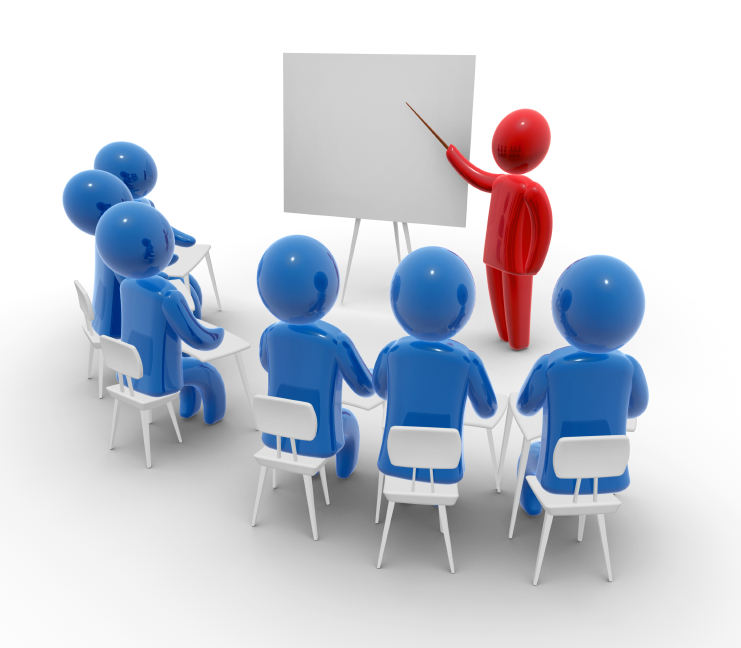 Волгодонск2012Печатается на денежные средства, полученные по муниципальному гранту в городском конкурсе, направленном на развитие и поддержку гражданских инициатив в 2012г. (Постановление Администрации города Волгодонска №2100 от 25.07.2012г.). Организация территориального общественного самоуправления в г. Волгодонске: Методическое пособие  - Волгодонск, 2012г..-  132 с.Настоящее пособие предназначено для граждан города Волгодонска и разработано в рамках социального проекта «Территориальное общественное самоуправлении в жизнь!». Методическое пособие  позволяет расширить представление о территориальном общественном самоуправлении и повысить уровень взаимодействия между населением и органами власти по вопросам местного значения. В основу сборника вошли правовые документы, имеющие своей целью формирование правовой компетенции граждан в области  ТОС.. Содержание Территориальное общественное самоуправление: сущность, основные цели и задачиПод территориальным общественным самоуправлением (в дальнейшем ТОС) понимается самоорганизация граждан по месту их жительства на части территории города для самостоятельного и под свою ответственность осуществления собственных инициатив по вопросам местного значения. ТОС - это эффективный инструмент для решения проблем и вопросов местного  значения, например, в отдельно взятом доме или дворе с прилегающими к нему домами, для повышения уровня и качества жизни населения на своей территории. Органы  ТОС представляют интересы населения, обеспечивают исполнение решений, принятых на собраниях и конференциях граждан, осуществляют хозяйственную деятельность по содержанию жилищного фонда, благоустройству территории, иную хозяйственную деятельность, направленную на удовлетворение социально - бытовых потребностей граждан, вносят в органы местного самоуправления проекты муниципальных правовых актов.В России ТОС активно развиваются в следующих краях: Краснодарский и Пермский, в областях: Смоленской, Калужской, Новосибирской и Волгоградской. В Ростовской области ТОС развиваются в г. Ростове и Таганроге.    Местное самоуправление - это форма осуществления народом своей власти, обеспечивающая самостоятельное и ответственное решение населением вопросов местного значения.В законодательстве Российской Федерации предусмотрены прямые формы волеизъявления:участие в выборах органов местного самоуправления и должностных лиц; участие в местных референдумах; участие в собраниях (конференциях) граждан; обращение граждан в органы местного самоуправления; самоорганизация граждан путем создания территориального общественного самоуправления; и иные формы: правотворческая инициатива, публичные слушания, собрание, конференция, опрос.Так же опосредованное участие граждан через выборные, и иные органы местного самоуправления. Эти органы обязаны учитывать общественное мнение, обобщать предложения и жалобы граждан, давать отчеты на обращения, проводить встречи с общественностью, выступать с отчетами.Правовая основа и основные принципы осуществления территориального общественного самоуправления Территориальное общественное самоуправление  осуществляется в соответствии с Европейской Хартией местного самоуправления от 15.10.1985г., Конституцией РФ, Федеральными законами: №131-ФЗ от 06.10.2003г. «Об утвержд В городе Волгодонске - в соответствии с Уставом муниципального образования «Город Волгодонск», решениями Волгодонской городской Думы: №123 от 16.11.2011г «Об организации и осуществлении территориального общественного самоуправления на территории образования город Волгодонск», №8 от 08.02.2012г. «Об утверждении Порядка регистрации уставов территориального общественного самоуправления в г. Волгодонске»,        Постановлением Администрации г.Волгодонска №1190 от 03.05.2012г. «Об ении типового устава территориального общественного самоуправления».2.	Основными принципами осуществления ТОС являются: законность, гласность, выборность органа управления ТОС, взаимодействие с органами местного самоуправления муниципального образования «Город Волгодонск».Организованная  структура ТОС решает многие вопросы, как то: безопасность жильцов, чистота и порядок во дворе и подъездах, организация детских площадок и автомобильных парковок, сведение к минимуму бытовых неисправностей жилищно-коммунального хозяйства. Все это позволяет контролировать жилищно-коммунальные службы, начиная от вывоза мусора вплоть до финансового контроля над расходованием средств, выплачиваемых жильцами. С одной стороны, ТОС выступает как посредник между населением и органами местной власти, во-вторых, как общественное объединение, в-третьих, как наделенный определенной властью орган. Эффективность  деятельности  председателей Советов ТОС в значительной степени определяется их умением выбрать среди всего многообразия основных направлений  деятельности ТОС,  наиболее жизненно важные проблемы для жителей конкретного микрорайона, посёлка или жилого массива, определить возможные пути, формы и методы их решения, организовывать взаимодействие со структурными подразделениями Администрации  города Волгодонска, организациями, которые способны оказать помощь в решении поставленных проблем и спланировать конкретные мероприятия Советов ТОС по их осуществлению.Основные цели и задачиЦели ТОС- определение гражданами, проживающими на соответствующей территории, вопросов местного значения, которые непосредственно затрагивают их интересы и, решение которых они могут осуществлять самостоятельно, под свою ответственность, своими силами и за счет собственного имущества.Задачи ТОС - решение социальных и бытовых проблем жителей;
- повышение жизненного уровня на территории ТОС;
- защита прав и законных интересов жителей;
- благоустройство территории ТОС;
- осуществление права граждан соответствующей территории на участие в местном самоуправлении.Вопросы местного значения определены в гл.3 ФЗ № 131 «Об общих принципах организации местного самоуправления в РФ»  и ст. 10 Устава города Волгодонска.    К вопросам местного значения Волгодонска относятся:1) формирование, утверждение, исполнение бюджета Волгодонска и контроль за его исполнением;	2) установление, изменение и отмена местных налогов и сборов;	3) владение, пользование и распоряжение имуществом, находящимся в муниципальной собственности Волгодонска;	4) организация в границах Волгодонска электро-, тепло-, газо- и водоснабжения населения, водоотведения, снабжения населения топливом;	5)	дорожная деятельность в отношении автомобильных дорог местного значения в границах Волгодонска и обеспечение безопасности дорожного движения на них, включая создание и обеспечение функционирования парковок (парковочных мест), осуществление муниципального контроля за сохранностью автомобильных дорог местного значения в границах Волгодонска, а также осуществление иных полномочий в области использования автомобильных дорог и осуществления дорожной деятельности в соответствии с законодательством Российской Федерации;	6) обеспечение малоимущих граждан, проживающих в Волгодонске и нуждающихся в улучшении жилищных условий, жилыми помещениями в соответствии с жилищным законодательством, организация строительства и содержания муниципального жилищного фонда, создание условий для жилищного строительства;	7) создание условий для предоставления транспортных услуг населению и организация транспортного обслуживания населения в границах Волгодонска;	8) участие в профилактике терроризма и экстремизма, а также в минимизации и (или) ликвидации последствий проявлений терроризма и экстремизма в границах Волгодонска;	9) участие в предупреждении и ликвидации последствий чрезвычайных ситуаций в границах городского округа;	10) организация охраны общественного порядка на территории Волгодонска муниципальной милицией;	11) обеспечение первичных мер пожарной безопасности в границах Волгодонска;	12) организация мероприятий по охране окружающей среды в границах Волгодонска;	13) организация предоставления общедоступного и бесплатного начального общего, основного общего, среднего (полного) общего образования по основным общеобразовательным программам, за исключением полномочий по финансовому обеспечению образовательного процесса, отнесенных к полномочиям органов государственной власти субъектов Российской Федерации; организация предоставления дополнительного образования детям (за исключением предоставления дополнительного образования детям в учреждениях регионального значения) и общедоступного бесплатного дошкольного образования на территории Волгодонска, а также организация отдыха детей в каникулярное время;	14) создание условий для оказания медицинской помощи населению на территории Волгодонска в соответствии с территориальной программой государственных гарантий оказания гражданам Российской Федерации бесплатной медицинской помощи;	15) создание условий для обеспечения жителей Волгодонска услугами связи, общественного питания, торговли и бытового обслуживания;	16) организация библиотечного обслуживания населения, комплектование и обеспечение сохранности библиотечных фондов библиотек Волгодонска;	17) создание условий для организации досуга и обеспечения жителей Волгодонска услугами организаций культуры;	18) создание условий для развития местного традиционного народного художественного творчества, участие в сохранении, возрождении и развитии народных художественных промыслов в Волгодонске;	19) сохранение, использование и популяризация объектов культурного наследия (памятников истории и культуры), находящихся в собственности городского округа, охрана объектов культурного наследия (памятников истории и культуры) местного (муниципального) значения, расположенных на территории Волгодонска;	20) обеспечение условий для развития на территории Волгодонска физической культуры и массового спорта, организация проведения официальных физкультурно-оздоровительных и спортивных мероприятий Волгодонска;	21) создание условий для массового отдыха жителей Волгодонска и организация обустройства мест массового отдыха населения;	22) опека и попечительство;	23) формирование и содержание муниципального архива;	24) организация ритуальных услуг и содержание мест захоронения;	25) организация сбора, вывоза, утилизации и переработки бытовых и промышленных отходов;	26) организация благоустройства и озеленения территории Волгодонска, использования, охраны, защиты, воспроизводства городских лесов, лесов особо охраняемых природных территорий, расположенных в границах Волгодонска;	27) утверждение генеральных планов Волгодонска, правил землепользования и застройки, утверждение подготовленной на основе генеральных планов Волгодонска документации по планировке территории, выдача разрешений на строительство (за исключением случаев, предусмотренных Градостроительным кодексом Российской Федерации, иными федеральными законами), разрешений на ввод объектов в эксплуатацию при осуществлении муниципального строительства, реконструкции объектов капитального строительства, расположенных на территории Волгодонска, утверждение местных нормативов градостроительного проектирования Волгодонска, ведение информационной системы обеспечения градостроительной деятельности, осуществляемой на территории Волгодонска, резервирование земель и изъятие, в том числе путём выкупа, земельных участков в границах Волгодонска для муниципальных нужд, осуществление земельного контроля за использованием земель Волгодонска;	28) выдача разрешений на установку рекламных конструкций на территории Волгодонска, аннулирование таких разрешений, выдача предписаний о демонтаже самовольно установленных вновь рекламных конструкций на территории Волгодонска, осуществляемые в соответствии с Федеральным законом «О рекламе»;	29) присвоение наименований улицам, площадям и иным территориям проживания граждан в Волгодонске, установление нумерации домов, организация освещения улиц и установки указателей с наименованиями улиц и номерами домов;	30) организация и осуществление мероприятий по гражданской обороне, защите населения и территории Волгодонска от чрезвычайных ситуаций природного и техногенного характера, включая поддержку в состоянии постоянной готовности к использованию систем оповещения населения об опасности, объектов гражданской обороны, создание и содержание в целях гражданской обороны запасов материально-технических, продовольственных, медицинских и иных средств;	31) создание, содержание и организация деятельности аварийно-спасательных служб и (или) аварийно-спасательных формирований на территории Волгодонска;	32) создание, развитие и обеспечение охраны лечебно-оздоровительных местностей и курортов местного значения на территории Волгодонска, а также осуществление муниципального контроля в области использования и охраны особо охраняемых природных территорий местного значения;	33) организация и осуществление мероприятий по мобилизационной подготовке муниципальных предприятий и учреждений, находящихся на территории Волгодонска;	34) осуществление мероприятий по обеспечению безопасности людей на водных объектах, охране их жизни и здоровья;	35) создание условий для расширения рынка сельскохозяйственной продукции, сырья и продовольствия, содействие развитию малого и среднего предпринимательства, оказание поддержки социально ориентированным некоммерческим организациям, благотворительной деятельности и добровольчеству;	36) организация и осуществление мероприятий по работе с детьми и молодежью в Волгодонске; 	37) осуществление в пределах, установленных водным законодательством Российской Федерации, полномочий собственника водных объектов, установление правил использования водных объектов общего пользования для личных и бытовых нужд и информирование населения об ограничениях использования таких водных объектов, включая обеспечение свободного доступа граждан к водным объектам общего пользования и их береговым полосам;	38) создание условий для деятельности добровольных формирований населения по охране общественного порядка;39) организация подготовки, переподготовки и повышения квалификации выборных должностных лиц местного самоуправления, членов выборных органов местного самоуправления, депутатов Волгодонской городской Думы, а также профессиональной подготовки, переподготовки и повышения квалификации муниципальных служащих и работников муниципальных учреждений;	40) осуществление муниципального лесного контроля;41) осуществление муниципального контроля за проведением муниципальных лотерей;42) осуществление муниципального контроля на территории особой экономической зоны;43) обеспечение выполнения работ, необходимых для создания искусственных земельных участков для нужд Волгодонска, проведение открытого аукциона на право заключить договор о создании искусственного земельного участка в соответствии с федеральным законом;44) предоставление помещения для работы на обслуживаемом административном участке Волгодонска сотруднику, замещающему должность участкового уполномоченного полиции;	45) до 1 января 2017 года предоставление сотруднику, замещающему должность участкового уполномоченного полиции, и членам его семьи жилого помещения на период выполнения сотрудником обязанностей по указанной должности.Цели и задачи ТОС, а также перечень вопросов, которые ТОС намерено решить, граждане определяют самостоятельно.§ 2. Организация территориального общественного самоуправленияТОС может быть организовано непосредственно населением путем проведения собраний или конференций граждан, а также посредством создания органов ТОС, подотчетных собраниям или конференциям. В целях организации ТОС Администрация города Волгодонска и  Волгодонская  городская Дума приняла  необходимые правовые акты  по  организации и осуществлении территориального общественного самоуправления в г. Волгодонске (смотри приложения).Граждане,  проживающие на территории ТОСа,  достигшие шестнадцатилетнего возраста, могут принимать участие в организации и осуществлении территориального общественного самоуправления по месту жительства, участвовать в работе собраний (сходов), конференций, избирать и быть избранными в органы территориального общественного самоуправления.Создание ТОС состоит из двух этапов.Первый этап. Установление границ  территориального общественного самоуправления1.	Организация заочного собрания или конференции, на которых принимается решение об установлении границ ТОС, осуществляет инициативная группа в количестве не менее 10 человек, проживающих на соответствующей территории и обладающих избирательным правом.2.	Инициативная группа проводит заочное собрание или конференцию по установлению границы соответствующего ТОС, избирает председателя, заместителя председателя и секретаря инициативной группы, оформляет соответствующий протокол с указанием членов инициативной группы и обращается в Волгодонскую городскую Думу с просьбой об установлении границы соответствующего  ТОС.  Второй этап.После получения решения  Волгодонской городской Думы об установлении границ проводится  конференция или собрание граждан.1.	В случае проведения конференции инициативная группа:а)	определяет общее число делегатов (не менее 10) и устанавливает норму представительства по выборам делегата на конференцию;б)	определяет границы территорий по выборам каждого делегата;в)	организует выборы делегатов;г)	обеспечивает и контролирует законность избрания делегатов и членов ТОС;д)	обеспечивает подготовку и проведении учредительной конференцию.2.	Учредительное собрание или конференцияа) принимает решение о форме территориального общественного самоуправления - в виде создания постоянно действующего органа и (или) собраний (конференций) граждан;б)	в случае выбора формы в виде создания органа территориального общественного самоуправления избирает его;в)	утверждает устав территориального общественного самоуправления.Решения учредительного собрания или конференции оформляются протоколом, копия которого передается для регистрации в Администрацию города Волгодонска.3.	Решение о создании ТОС с правами юридического лица принимается также на собрании или конференции граждан. В этом случае на собрании или конференции жителями соответствующей территории избирается ревизионная комиссия. Численный состав ревизионной комиссии определяется жителями самостоятельно на собрании или конференции. Избрание ревизионной комиссии осуществляется в порядке, аналогичном порядку избрания органа территориального общественного самоуправления.4.	Территориальное общественное самоуправление считается учрежденным с момента регистрации устава территориального общественного самоуправления Администрацией города Волгодонска. Территориальное общественное самоуправление, наделенное правами юридического лица, подлежит государственной регистрации в организационно-правовой форме некоммерческой организации в порядке, установленном законом, и считается созданным со дня регистрации.5.	Порядок регистрации устава территориального общественного самоуправления определяется решением Волгодонской городской Думы.Требования к уставу территориального общественного самоуправленияВ уставе территориального общественного самоуправления устанавливаются: территория ТОС, цели, задачи, формы и основные направления деятельности, порядок формирования и деятельности органов ТОС, порядок принятия решений, порядок приобретения имущества, порядок  прекращения осуществления ТОС.                         § 3. Нормативно-правовая  база ТОСДля проведения работы по организации и осуществлению ТОС в городе Волгодонске прилагаются следующие нормативно- правовые документы:Решение Волгодонской городской думы №123 16.11.2011г.(в ред.решений Волгодонсой городской думы от 08.02.2012г. №11,от22.03.2012г. №23) Об организации и осуществлении территориального общественного самоуправления на территории муниципального образования «Город Волгодонск».Решение Волгодонской городской Думы №8 от 08.02.2012г. «Об утверждении Порядка регистрации уставов территориального общественного самоуправления в г. Волгодонске».Постановление Администрации г. Волгодонска №1190 от 03.05.2012г.  «Об утверждении типового устава территориального общественного самоуправления».Устав муниципального образования «Город Волгодонск».Федеральный закон №131 от 06.10.2003г. Об общих принципах организации местного самоуправления в РФ»Федеральный закон №7 от 12.01.1996г « О некоммерческих организациях»Европейская хартия местного самоуправления от 15.10. 1985г. представительный органмуниципального образования«Город Волгодонск»ВОЛГОДОНСКАЯ ГОРОДСКАЯ ДУМАг. Волгодонск Ростовской областиРЕШЕНИЕ № 123 от 16 ноября 2011 года(в ред. Решений Волгодонской городской Думыот 08.02.2012 №11, от 22.03.2012 №23)	В целях обеспечения организации и осуществления территориального общественного самоуправления на территории муниципального образования «Город Волгодонск», в соответствии с Федеральным законом от 06.10.2003 №131-ФЗ «Об общих принципах организации местного самоуправления в Российской Федерации» и Уставом муниципального образования «Город Волгодонск» Волгодонская городская ДумаРЕШИЛА:	1.	Утвердить Порядок организации и осуществления территориального общественного самоуправления в муниципальном образовании «Город Волгодонск» (приложение).	2.	Администрации города Волгодонска разработать и утвердить типовой устав территориального общественного самоуправления не позднее 01 февраля 2012 года.	3.	Решение вступает в силу со дня его официального опубликования в бюллетене «Волгодонск официальный».	4.	Контроль за исполнением решения возложить на Мэра города Волгодонска В.А. Фирсова и постоянную комиссию по организационно-правовым вопросам, контролю за деятельностью органов местного самоуправления, по работе со средствами массовой информации, общественными организациями и взаимодействию с правоохранительными органами (С.Л. Шерстюк).Мэр города Волгодонска					 В.А. ФирсовПроект вносит Мэр города Волгодонска									Приложение  к решению							Волгодонской городской Думы 								от 16 ноября 2011 годаПОРЯДОК организации и осуществления территориального общественного самоуправления в муниципальном образовании «Город Волгодонск»	Статья 1. Территориальное общественное самоуправление1.	Под территориальным общественным самоуправлением (далее — ТОС) понимается самоорганизация граждан по месту их жительства на части территории муниципального образования «Город Волгодонск» (далее — город Волгодонск) для самостоятельного и под свою ответственность осуществления собственных инициатив по вопросам местного значения непосредственно населением или через создаваемые им органы территориального общественного самоуправления (далее — ОТОС).2.	Территориальное общественное самоуправление в соответствии с его уставом может наделяться правами юридического лица.Статья 2. Правовая основа и основные принципы осуществления ТОС1.	Территориальное общественное самоуправление в городе Волгодонске осуществляется в соответствии с Европейской Хартией местного самоуправления, Конституцией Российской Федерации, Федеральным законом от 06.10.2003 №131-ФЗ «Об общих принципах организации местного самоуправления в Российской Федерации», Уставом муниципального образования «Город Волгодонск», настоящим Порядком и уставом ТОС.2.	Основными принципами осуществления ТОС являются: законность, гласность, выборность органа управления ТОС, взаимодействие с органами местного самоуправления муниципального образования «Город Волгодонск»Статья 3. Организационные формы и границы осуществления ТОС1.	Организационные формы ТОС определяются жителями соответствующей территории самостоятельно. Граждане Российской Федерации, постоянно или преимущественно проживающие на территории города Волгодонска, вправе осуществлять территориальное общественное самоуправление непосредственно путём проведения собраний и конференций граждан, а также посредством создания органов территориального общественного самоуправления.2.	Границы территории, на которой осуществляется территориальное общественное самоуправление, устанавливаются решением Волгодонской городской Думы (далее — Дума) по предложению граждан, проживающих на соответствующей территории, с учётом границ, компактности жилищных комплексов и единства архитектурно-планировочных зон, а также с учётом ранее установленных границ территорий общественного самоуправления. Границы территорий, на которых осуществляется территориальное общественное самоуправление, не должны пересекаться. Территория, на которой осуществляется ТОС, должна быть единой, не допускается образование ТОС на земельных участках, не граничащих между собой.3.	Территориальное общественное самоуправление может осуществляться в пределах следующих территорий проживания граждан:	1) подъезд многоквартирного жилого дома;	2) многоквартирный жилой дом;	3) группа жилых домов;	4) жилой микрорайон;	5) иные территории проживания граждан.Статья 4. Совет председателей ОТОС1.	В целях организации и координации деятельности всех ОТОС на территории города Волгодонска, заслушивания председателей ОТОС о проделанной работе может создаваться Совет председателей органов территориального общественного самоуправления по инициативе председателей ОТОС (далее — Совет).2.	Количественный состав и полномочия Совета определяются на общем собрании председателей ОТОС и могут быть закреплены в уставе (положении) Совета.3.	Состав Совета формируется из председателей ОТОС. Члены Совета избираются на общем собрании председателей ОТОС большинством голосов от числа присутствующих. Собрание председателей в данном случае считается правомочным, если на нём присутствует не менее 2/3 председателей всех ОТОС.4.	Деятельность Совета возглавляет председатель, который избирается из числа его членов большинством голосов от установленного числа членов Совета.Статья 5. Собрания и конференции граждан 1.	Порядок проведения собраний и конференций в целях осуществления территориального общественного самоуправления определяется гражданами самостоятельно и должен быть установлен в уставе территориального общественного самоуправления.2.	Собрание граждан по вопросам организации и осуществления территориального общественного самоуправления считается правомочным, если в нём принимают участие не менее одной трети жителей соответствующей территории, достигших шестнадцатилетнего возраста.3.	Конференция граждан по вопросам организации и осуществления территориального общественного самоуправления считается правомочной, если в ней принимают участие не менее двух третей избранных делегатов, представляющих не менее одной трети соответствующей территории, достигших шестнадцатилетнего возраста.4.	К исключительным полномочиям собрания, конференции граждан, осуществляющих территориальное общественное самоуправление, относятся:	1)	установление структуры органов территориального общественного самоуправления;	2)	принятие устава территориального общественного самоуправления, внесение в него изменений и дополнений;	3)	избрание органов территориального общественного самоуправления;	4)	определение основных направлений деятельности территориального общественного самоуправления;	5)	утверждение сметы доходов и расходов территориального общественного самоуправления и отчёта о её исполнении (для юридических лиц);	6)	рассмотрение и утверждение отчётов о деятельности органов территориального общественного самоуправления;	7)	определение порядка прекращения осуществления территориального общественного самоуправления;	8)	определение порядка проведения собраний и конференций.5.	Собрание по выборам органа ТОС может созываться на территории общественного самоуправления с численностью проживающих и зарегистрированных по месту жительства граждан, как правило, не превышающей 100 человек. По решению инициативной группы и при наличии возможности собрание может созываться с численностью проживающих и зарегистрированных по месту жительства граждан, превышающей 100 человек.6.	При проведении собрания граждан ведётся реестр участников собрания с указанием фамилии, имени, отчества, года рождения (для лиц в возрасте 16 лет - также число и месяц рождения), адреса регистрации по месту жительства, указанного в паспорте гражданина, и проставлением собственноручно подписи.7.	В случае, если на территории общественного самоуправления проживает и зарегистрировано более 100 граждан или созвать собрание не представляется возможным, инициатором проведения выборов ОТОС проводится конференция (собрание делегатов).8.	Норма представительства по выборам делегата на конференцию устанавливается инициативной группой самостоятельно - 1 делегат от 10-200 жителей, в зависимости от территории проведения собрания.9.	Выборы делегатов на конференцию могут проводиться в следующих формах:	1)	на собраниях жителей в порядке, установленном для проведения собраний граждан;	2)	в форме сбора подписей подписными листами.Статья 6. Учреждение территориального общественного самоуправления1.	Организацию учредительного собрания или конференции, на которых принимается решение об учреждении территориального общественного самоуправления, осуществляет инициативная группа в количестве не менее 10 человек, проживающих на соответствующей территории и обладающих избирательным правом.2.	Инициативная группа избирает председателя, заместителя председателя и секретаря инициативной группы, оформляет соответствующий протокол с указанием членов инициативной группы. Инициативная группа не менее чем за 14 дней до проведения учредительного собрания или конференции извещает граждан соответствующей территории, Администрацию города Волгодонска и Волгодонскую городскую Думу о намерении жителей  организовать территориальное общественное самоуправление на соответствующей территории, с указанием даты, места и времени проведения учредительного собрания или конференции.3.	Инициативная группа принимает решение о проведении учредительного собрания или конференции в зависимости от числа жителей, проживающих на данной территории.Инициативная группа вправе организовать проведение заочного собрания об определении границ территории, на которой предполагается осуществление территориального общественного самоуправления.	4.	Инициативная группа самостоятельно организует подготовку и проведение собрания или конференции граждан и выборы членов ОТОС.	Статья 7. Проведение конференции граждан1.	В случае проведения конференции инициативная группа:	1)	определяет общее число делегатов (не менее 10) и устанавливает норму представительства по выборам делегата на конференцию;	2)	определяет границы территорий по выборам каждого делегата;	3)	организует выборы делегатов;	4)	обеспечивает и контролирует законность избрания делегатов и членов ОТОС;	5)	обеспечивает подготовку и открывает конференцию.2.	Инициативная группа обращается в Думу с предложением об установлении границ территории, на которой предполагается осуществление территориального общественного самоуправления. К предложению прикладывается: а) решения заочных собраний жителей каждого многоквартирного дома (в случае создания ТОС, в составе которого предполагается  наличие многоквартирных домов), принятые большинством голосов жителей, достигших 16-летнего возраста, проживающих в соответствующем многоквартирном доме;б) подписные листы, содержащие подписи жителей каждого многоквартирного дома (в случае создания ТОС, в составе которого предполагается наличие многоквартирных домов) в поддержку инициативы установления  границ территории, на которой предполагается  осуществление территориального общественного самоуправления, согласно приложению 1 к настоящему Порядку;в) описание границ данной территории, на которой предполагается осуществление территориального общественного самоуправления. 	Дума в течение месяца со дня поступления предложения об установлении границ ТОС рассматривает данное предложение и принимает решение об установлении границ или отказе в их установлении.	Решение об отказе установления границ должно быть обоснованным и мотивированным. Голосование жителей проводится с использованием подписных листов.В случае принятия Думой решения об отказе в установлении границ ТОС данное решение может быть обжаловано в судебном порядке.В случае, если в течение трех месяцев со дня вступления в силу решения Волгодонской городской Думы об установлении границ территории, на которой предполагается осуществление территориального общественного самоуправления, территориальное общественное самоуправление не учреждено (не создано), данное решение подлежит отмене Волгодонской городской Думой.	Статья 8. Учредительное собрание или конференция1.	Учредительное собрание или конференция:	1)	принимает решение о форме территориального общественного самоуправления - в виде создания постоянно действующего органа и (или) собраний (конференций) граждан;	2)	в случае выбора формы в виде создания органа территориального общественного самоуправления избирает его;	3)	утверждает устав территориального общественного самоуправления.	Решения учредительного собрания, конференции оформляются протоколом, копия которого передаётся в Администрацию города Волгодонска.2.	Решение о создании ТОС с правами юридического лица принимается также на собрании, конференции граждан. В этом случае на собрании или конференции жителями соответствующей территории избирается ревизионная комиссия. Численный состав ревизионной комиссии определяется жителями самостоятельно на собрании или конференции. Избрание ревизионной комиссии осуществляется в порядке, аналогичном порядку избрания органа территориального общественного самоуправления.3.	Территориальное общественное самоуправление считается учреждённым с момента регистрации устава территориального общественного самоуправления Администрацией города Волгодонска. Территориальное общественное самоуправление, наделённое правами юридического лица, подлежит государственной регистрации в организационно-правовой форме некоммерческой организации в порядке, установленном законом, и считается созданным со дня регистрации.4.	Порядок регистрации устава территориального общественного самоуправления определяется Думой.5.	Требования, предъявляемые к уставу территориального общественного самоуправления, устанавливаются федеральным законом.6.	В уставе территориального общественного самоуправления устанавливаются:	1)	территория, на которой осуществляется территориальное общественное самоуправление;	2)	цели, задачи, формы и основные направления деятельности общественного самоуправления;	3)	структура, порядок формирования, прекращения полномочий, права и обязанности, срок полномочий ОТОС;	4)	порядок принятия решений;	5)	порядок приобретения имущества, порядок пользования и распоряжения указанным имуществом и финансовыми средствами (для юридических лиц);	6)	порядок прекращения осуществления территориального общественного самоуправления;	7)	порядок проведения собраний и конференций.Статья 9. Избрание ОТОС1	Органы территориального общественного самоуправления избираются на собрании или конференции граждан, проживающих на соответствующей территории.2.	Выборы в ОТОС назначаются инициативной группой граждан, проживающих на соответствующих территориях, в следующих случаях:	1)	при формировании ОТОС на соответствующей территории впервые;	2)	по истечении срока полномочий ранее выбранных ОТОС;	3)	досрочного прекращения полномочий ранее выбранных ОТОС.3.	В случае формирования ОТОС на соответствующей территории впервые выборы в ОТОС должны быть назначены не позднее месяца со дня вступления в силу решения Думы об установлении границ территорий общественного самоуправления.4.	В случае истечения срока полномочий ранее выбранных ОТОС выборы назначаются не ранее чем за 2 месяца и не позднее чем за месяц до истечения срока полномочий ОТОС.5.	В случае досрочного прекращения полномочий ОТОС выборы назначаются не позднее месяца со дня досрочного прекращения полномочий ОТОС.6.	Выборы должны быть проведены не позднее чем через два месяца со дня их назначения.7.	Информирование жителей о дате, времени и месте проведения выборов осуществляется инициативной группой жителей, проживающих на соответствующей территории, или ранее избранным ОТОС не позднее чем за месяц до дня выборов. Данная информация также представляется в Администрацию города Волгодонска не позднее чем за 10 дней до дня проведения выборов.8.	Орган территориального общественного самоуправления избирается сроком не более чем на четыре года. Срок полномочий органа устанавливается уставом территориального общественного самоуправления.9.	Численный состав органа территориального общественного самоуправления определяется жителями соответствующей территории самостоятельно на собрании или конференции, но не может быть менее 3 человек.10.	Правом избирать в состав органа территориального общественного самоуправления обладают граждане, проживающие и зарегистрированные по месту жительства на соответствующей территории и достигшие ко дню выборов шестнадцатилетнего возраста.11.	Не имеют права избирать и быть избранными граждане, признанные судом недееспособными, или граждане, содержащиеся в местах лишения свободы по решению суда.Статья 10. Подписной лист по выборам делегата1.	Подписной лист по выборам делегата составляется по форме согласно приложению 2 к настоящему Порядку. По инициативе жителей, от которых выдвигается делегат на конференцию, в соответствии с установленной нормой представительства в подписной лист вносится предлагаемая кандидатура. Жители, поддерживающие эту кандидатуру, подписываются в подписном листе. Если жители выдвигают альтернативную кандидатуру, то заполняется другой подписной лист.2.	Житель вправе ставить свою подпись только за одного делегата.3.	В подписном листе указываются фамилия, имя, отчество, год рождения (для лиц в возрасте 16 лет также число и месяц рождения) и адрес регистрации по месту жительства, указанный в паспорте гражданина, и его собственная подпись.4.	Подписной лист заверяется лицом, собравшим подписи.5.	Делегат считается избранным, если получил поддержку более половины жителей от установленной нормы представительства.6.	Избранному делегату выдаётся удостоверение, заверенное председателем инициативной группы, в котором указаны норма представительства, территория проживания граждан, избравших делегата, порядок и дата проведения выборов.7.	Полномочия делегатов, избранных на конференцию граждан ТОС, по решению собрания или конференции могут сохраняться в течение всего срока полномочий ОТОС и прекращаются с момента избрания новых делегатов на конференцию граждан ТОС.8.	На конференции вправе присутствовать представители органов местного самоуправления и иные граждане.9.	При проведении выборов на общем собрании, конференции избирается президиум в количестве не менее 3 человек, из числа которых избираются председательствующий и секретарь собрания, конференции. Президиум организует голосование по выборам членов ОТОС.10.	Правом выдвижения кандидатур обладает каждый гражданин или группа граждан, отвечающих требованиям части 10 статьи 9 настоящего Порядка.Статья 11. Голосование по выборам в орган территориального общественного самоуправления1.	Голосование по выборам в орган территориального общественного самоуправления может быть открытым или тайным. Решение о способе голосования принимается общим собранием, конференцией, большинством голосов от числа присутствующих граждан.2.	Каждый присутствующий на собрании (конференции) гражданин обладает при принятии решения одним голосом, который он может подать «за» принятие соответствующего решения, «против» принятия соответствующего решения или воздержаться от голосования.3.	При проведении открытого голосования после выдвижения и обсуждения кандидатур председательствующий ставит на голосование каждую кандидатуру. Подсчёт голосов производится президиумом.4.	При проведении тайного голосования по обсуждаемым кандидатурам большинством голосов от числа присутствующих на собрании, конференции граждан принимается решение о включении выдвинутых кандидатур в бюллетень для тайного голосования. Собрание, конференция образует счётную комиссию, которая изготавливает бюллетени в количестве, равном числу участников собрания, делегатов конференции, раздаёт их участникам собрания, делегатам конференции, проводит голосование, определяет его результаты, о чём докладывает собранию, конференции. Собрание, конференция утверждает результаты голосования.5.	Избранными в состав органа территориального общественного самоуправления считаются граждане, получившие большинство голосов от принявших участие в голосовании.6.	Протокол собрания, конференции по выборам ОТОС ведёт секретарь собрания, конференции. Протокол подписывается президиумом собрания, конференции.7.	Протокол должен содержать:	1)	сведения о количестве присутствовавших граждан на собрании, избранных делегатах на конференцию и количестве на ней присутствовавших;	2)	форму голосования по избранию органов ТОС (открыто или тайно);	3)	основные положения отчёта ранее избранного ОТОС и выступления членов ОТОС, иных лиц, присутствующих на собрании, конференции граждан;	4)	решения собрания, конференции;	5)	список избранных членов ОТОС;	6)	решение о принятии устава территориального общественного самоуправления;	7)	иные сведения.8.	Избранные члены ОТОС самостоятельно открытым голосованием избирают из своего состава председателя ОТОС большинством голосов.9.	Результаты выборов председателя заносятся в протокол.Статья 12. Срок полномочий ОТОС1.	Со дня принятия решений, предусмотренных частями 5 и 8 статьи 11   настоящего Порядка, и после регистрации устава ТОС органы территориального общественного самоуправления осуществляют деятельность, предусмотренную уставом ТОС, приобретают права (за исключением прав юридического лица) и принимают на себя обязанности, предусмотренные действующим законодательством и настоящим Порядком.2.	Органы территориального общественного самоуправления осуществляют свою деятельность на принципах публичности и гласности.3.	Деятельность органа территориального общественного самоуправления прекращается по истечении срока полномочий либо досрочно по решению собрания, конференции жителей соответствующей территории.4.	В случае досрочного прекращения полномочий председателя органа территориального общественного самоуправления ввиду сложения с себя полномочий, смерти, переизбрания членами ОТОС орган территориального общественного самоуправления избирает из своего состава нового председателя.5.	В случае досрочного прекращения полномочий члена органа территориального общественного самоуправления жителями соответствующей территории на собрании или конференции проводятся выборы нового члена органа территориального общественного самоуправления.6.	Деятельность территориального общественного самоуправления может прекращаться по решению граждан, за которое проголосовало более половины от числа жителей соответствующей территории, при котором собрание (конференция) считается правомочным.7.	В случае, если территориальное общественное самоуправление является юридическим лицом, то после принятия гражданами решения о прекращении его деятельности оно подлежит ликвидации в установленном действующим законодательством порядке.8.	При ликвидации территориального общественного самоуправления бюджетные средства и муниципальное имущество, переданные ТОС органами местного самоуправления, передаются в муниципальную собственность.9.	Председатель и члены ОТОС в случае неисполнения ими своих обязанностей, установленных уставом ТОС, могут быть отозваны жителями, осуществляющими ТОС на соответствующей территории, в порядке, предусмотренном уставом территориального общественного самоуправления. В этом случае проводятся досрочные выборы органа ТОС.Статья 13. Полномочия территориального общественного самоуправления  1.	Полномочия территориального общественного самоуправления определяются их уставами в соответствии с настоящим Порядком и состоят из собственных полномочий и полномочий, которые могут передаваться им Администрацией города Волгодонска.2.	Передача полномочий органами местного самоуправления закрепляется постановлениями Администрации города Волгодонска. Передаваемые полномочия, требующие от территориального общественного самоуправления материальных затрат, финансируются из бюджета города Волгодонска.3.	Органы территориального общественного самоуправления:	1)	представляют интересы населения, проживающего на соответствующей территории;	2)	обеспечивают исполнение решений, принятых на собраниях и конференциях граждан;	3)	могут осуществлять хозяйственную деятельность по благоустройству территории, иную хозяйственную деятельность, направленную на удовлетворение социально-бытовых потребностей граждан, проживающих на соответствующей территории, как за счет средств указанных граждан, так и на основании договора между органами территориального общественного самоуправления и Администрацией города Волгодонска с использованием средств бюджета города Волгодонска;	4)	вправе вносить в органы местного самоуправления проекты муниципальных правовых актов, подлежащие обязательному рассмотрению этими органами и должностными лицами местного самоуправления, к компетенции которых отнесено принятие указанных актов в порядке, установленном Думой или Администрацией города Волгодонска;	5)	разрабатывают программы своей деятельности по социально-экономическому развитию соответствующей территории с последующим их утверждением на общем собрании, конференции граждан;	6)	участвуют в рассмотрении вопросов, затрагивающих интересы населения данной территории;	7)	осуществляют общественный контроль в порядке, установленном уставом ТОС, не противоречащим действующему законодательству.4.	ТОС, наделённый правом юридического лица, осуществляет свою деятельность в соответствии с Гражданским кодексом Российской Федерации и Федеральным законом «О некоммерческих организациях».5.	Все решения территориального общественного самоуправления носят рекомендательный характер для всех граждан, проживающих на соответствующей территории, и юридических лиц, за исключением вопросов, полномочия по решению которых переданы органами местного самоуправления. Решения по таким вопросам являются обязательными. Администрация города Волгодонска вправе отменять решения территориального общественного самоуправления, принятые по вопросам её компетенции.Статья 14. Финансовые ресурсы территориального общественного самоуправления1.	Финансовые ресурсы территориального общественного самоуправления, являющегося юридическим лицом, состоят из собственных средств, из отчислений от добровольных взносов и пожертвований предприятий, учреждений, организаций, граждан, а также из средств бюджета города Волгодонска, передаваемых органам ТОС для осуществления на договорных условиях части полномочий органов местного самоуправления, из других поступлений, не запрещённых законом.2.	Финансовые средства, необходимые для осуществления органами территориального общественного самоуправления отдельных полномочий, переданных им органами местного самоуправления, предусматриваются ежегодно в бюджете города Волгодонска.3.	Органы территориального общественного самоуправления используют имеющиеся в их распоряжении финансовые ресурсы в соответствии с уставными целями и программами социально-экономического развития соответствующих территорий, а также для проведения собраний и конференций граждан и иной осуществляемой ими деятельности.Статья 15. Взаимодействие органов ТОС с органами местного самоуправления 1.	Органы местного самоуправления содействуют территориальному общественному самоуправлению посредством:	1)	обеспечения информацией по вопросам социально-экономического развития соответствующей территории;	2)	рассмотрения предложений к планам и программам социально-экономического развития соответствующей территории;	3)	оказания финансовой помощи за счет средств бюджета города Волгодонска.2.	Иные формы взаимодействия органов территориального общественного самоуправления с органами местного самоуправления могут определяться решениями Думы, постановлениями Администрации города Волгодонска. В данных правовых актах может устанавливаться перечень вопросов, решения по которым органы местного самоуправления принимают только с учётом мнения населения соответствующей территории в части компетенции по вопросам, затрагивающим интересы территориального общественного самоуправления. Статья. 16. Контроль за деятельностью территориального общественного самоуправления1.	Контроль за деятельностью территориального общественного самоуправления осуществляют граждане, а также Совет председателей органов ТОС, если он наделён в установленном порядке соответствующими контрольными полномочиями. Формы контроля определяются гражданами самостоятельно.2.	Контроль за финансово-хозяйственной деятельностью ТОС осуществляют ревизионная комиссия, избираемая на общем собрании, конференции граждан, а также уполномоченные государственные органы.3.	Контроль за деятельностью территориального общественного самоуправления в части полномочий, переданных им по вопросам местного значения, осуществляет Администрация города Волгодонска.Заместитель председателя Волгодонской городской Думы 				 Л.Г. Ткаченко							Приложение 1 к Порядку организации							и осуществления территориального							общественного самоуправления 							в муниципальном образовании 							«Город Волгодонск» ПОДПИСНОЙ ЛИСТо границах территории, на которой предполагается осуществлениетерриториального общественного самоуправления №___ от «___»____________20___ г. 	Мы,  нижеподписавшиеся   граждане,   поддерживаем инициативу установления территории_____________________________________________,                                                    (описание многоквартирных жилых домов, входящих в границы территории)на которой предполагается осуществление территориального общественного самоуправления, в следующих границах: _________________________________                                                                                                                               (описание границ территории)___________________________________________________________________.Подписной лист удостоверяю____________________________________________________________________                                                                                 (фамилия, имя, отчество сборщика подписей, год рождения)________________________________________________________________________________________________                       (адрес места жительства)                                               (собственноручная подпись и дата)Председатель инициативной группы____________________________________________________________________                                                                                                                           (Ф.И.О.) (дата) (подпись)»Приложение 2 к Порядку организации							и осуществления территориального							общественного самоуправления 							в муниципальном образовании 							«Город Волгодонск»ПОДПИСНОЙ ЛИСТпо выборам делегата на конференцию жителей ТОС №___ от «___»____________20___ г. 	Мы,  нижеподписавшиеся   граждане,   проживающие   на  части   территории общественного самоуправления ____________________________________________________________________,								(указать границы территории)избираем делегатом на отчётно-выборную конференцию граждан от ___________________________________________________________ жителей ____________________________________________________________________,                (кол-во)								(фамилия, имя, отчество)года рождения, работающего ____________________________________________________________________,                              						(место работы)проживающего по адресу____________________________________________________________________.Подписной лист удостоверяю____________________________________________________________________                     		 (фамилия, имя, отчество сборщика подписей, год рождения)____________________________________________________________________   (адрес места жительства)          (собственноручная подпись и дата)Председатель инициативной группы (или член ОТОС) ____________________________________________________________________      (Ф.И.О.)                                                                                                                            (дата)  (подпись)представительный органмуниципального образования«Город Волгодонск»ВОЛГОДОНСКАЯ ГОРОДСКАЯ ДУМАг. Волгодонск Ростовской областиРЕШЕНИЕ №  8  от 8 февраля  2012 годаОб утверждении Порядка регистрации уставов территориального общественного самоуправления в городе Волгодонске	В соответствии с Федеральным законом от 06.10.2003 №131-ФЗ «Об общих принципах организации местного самоуправления в Российской Федерации» и Уставом муниципального образования «Город Волгодонск», в целях установления единого порядка регистрации уставов территориального общественного самоуправления Волгодонская городская Дума РЕШИЛА:	1.	Утвердить Порядок регистрации уставов территориального общественного самоуправления в городе Волгодонске (приложение).2.	Решение вступает в силу со дня его официального опубликования в бюллетене «Волгодонск официальный».3.	Контроль за исполнением решения возложить на Мэра города Волгодонска В.А. Фирсова и постоянную комиссию по организационно-правовым вопросам, контролю за деятельностью органов местного самоуправления, по работе со средствами массовой информации, общественными организациями и взаимодействию с правоохранительными органами (С.Л. Шерстюк).Мэр города Волгодонска 					 В.А. ФирсовПриложение к решению Волгодонской городской Думы «Об утверждении Порядка регистрации уставов территориального общественного самоуправления в городе Волгодонске» от 08.02.2012 года № 8ПОРЯДОК РЕГИСТРАЦИИ УСТАВОВ ТЕРРИТОРИАЛЬНОГООБЩЕСТВЕННОГО САМОУПРАВЛЕНИЯ В ГОРОДЕ ВОЛГОДОНСКЕСтатья 1. ОБЩИЕ ПОЛОЖЕНИЯ1.	Настоящий Порядок регистрации уставов территориального общественного самоуправления в городе Волгодонске (далее по тексту - Порядок) определяет условия и порядок регистрации уставов территориального общественного самоуправления в городе Волгодонске.2.	Порядок разработан в соответствии с Конституцией Российской Федерации, Федеральным законом от 06.10.2003 №131-ФЗ «Об общих принципах организации местного самоуправления в Российской Федерации», Уставом муниципального образования «Город Волгодонск» (далее - Устав города Волгодонска) и направлен на установление единого порядка регистрации уставов территориального общественного самоуправления.3.	Подготовка устава территориального общественного самоуправления осуществляется населением соответствующей территории самостоятельно и за свой счёт.Статья 2. ОРГАН, ОСУЩЕСТВЛЯЮЩИЙ РЕГИСТРАЦИЮ УСТАВОВТЕРРИТОРИАЛЬНОГО ОБЩЕСТВЕННОГО САМОУПРАВЛЕНИЯ1.	Органом, осуществляющим регистрацию уставов территориального общественного самоуправления (далее по тексту - регистрирующий орган), является Администрация города Волгодонска.	Организацию регистрации уставов территориального общественного самоуправления осуществляет уполномоченное структурное подразделение Администрации города Волгодонска.	Регистрация изменений в уставы территориального общественного самоуправления осуществляется в порядке, установленном настоящим Порядком для регистрации уставов территориального общественного самоуправления.2.	Уполномоченное структурное подразделение Администрации города Волгодонска:	1)	проверяет соответствие устава территориального общественного самоуправления статье 27 Федерального закона «Об общих принципах организации местного самоуправления в Российской Федерации», областным законам Ростовской области, Уставу города Волгодонска, решению Волгодонской городской Думы «Об организации и осуществлении территориального общественного самоуправления на территории муниципального образования «Город Волгодонск»;	2)	проверяет соблюдение установленного в соответствии с настоящим Порядком и федеральным законом порядка принятия устава территориального общественного самоуправления;	3)	присваивает уставу территориального общественного самоуправления регистрационный номер;	4)	включает сведения о территориальном общественном самоуправлении в реестр уставов территориального общественного самоуправления.3.	Реестр уставов территориального общественного самоуправления является сводом сведений о прошедших регистрацию уставах территориального общественного самоуправления и изменений в уставы территориального общественного самоуправления. Порядок ведения реестра уставов территориального общественного самоуправления и обеспечения доступности сведений, включенных в реестр уставов, определяется Администрацией города Волгодонска.4.	Ведение реестров уставов территориального общественного самоуправления осуществляется уполномоченным структурным подразделением Администрации города Волгодонска.5.	Уставы территориального общественного самоуправления, изменения в уставы территориального общественного самоуправления, сведения, включенные в реестр уставов территориального общественного самоуправления, являются открытыми и общедоступными.Статья 3. ПРЕДСТАВЛЕНИЕ УСТАВА ТЕРРИТОРИАЛЬНОГООБЩЕСТВЕННОГО САМОУПРАВЛЕНИЯ ДЛЯ РЕГИСТРАЦИИ1.	Устав территориального общественного самоуправления направляется органами территориального общественного самоуправления или иными лицами, уполномоченными гражданами, проживающими на соответствующей территории и обладающими правом на осуществление территориального общественного самоуправления (далее - уполномоченные лица), в регистрирующий орган в течение 30 дней со дня его принятия.2.	Для регистрации устава территориального общественного самоуправления органы территориального общественного самоуправления или иные уполномоченные лица представляют в уполномоченное структурное подразделение Администрации города Волгодонска следующие документы:	1)	устав территориального общественного самоуправления в двух экземплярах;	2)	протокол собрания, конференции (собрания делегатов) граждан, содержащий сведения о создании территориального общественного самоуправления, его органов, о принятии устава территориального общественного самоуправления;	3)	протокол собрания, конференции (собрания делегатов) граждан о назначении уполномоченных лиц в случае осуществления территориального общественного самоуправления собранием (конференцией) граждан;	4)	заявление о регистрации устава на имя Мэра города Волгодонска, подписанное председателем избранного органа территориального общественного самоуправления или иными уполномоченными лицами, с указанием места жительства каждого.3.	Каждый экземпляр устава должен быть сброшюрован, страницы пронумерованы, прошиты нитью и скреплены подписью председателя или иного уполномоченного лица территориального общественного самоуправления, при наличии - печатью.4.	Для регистрации изменений в устав территориального общественного самоуправления в порядке, установленном настоящей статьёй, в регистрирующий орган направляются:	1)	лист изменений к уставу территориального общественного самоуправления, а в случае изменения более чем одной трети текста устава - новая редакция положений устава территориального общественного самоуправления с внесенными в них изменениями в двух экземплярах;	2)	протокол собрания, конференции (собрания делегатов) граждан, содержащий сведения о внесении изменений в устав территориального общественного самоуправления;	3)	заявление на имя Мэра города Волгодонска о регистрации изменений в устав территориального общественного самоуправления, подписанное председателем органа территориального общественного самоуправления или уполномоченными лицами.5.	Документы, представленные для регистрации устава территориального общественного самоуправления (изменений в устав), рассматриваются уполномоченным структурным подразделением Администрации города Волгодонска. В случае необходимости проведения правовой экспертизы устава территориального общественного самоуправления (изменений в устав) он и иные документы направляются в юридический отдел Администрации города Волгодонска для проведения правовой экспертизы.6.	Регистрация устава территориального общественного самоуправления (изменений в устав) принимается на основании проверки соответствия устава Конституции Российской Федерации, федеральным законам, областным законам Ростовской области, Уставу города Волгодонска, иным муниципальным правовым актам, а также проверки соблюдения установленного в соответствии с настоящим Порядком порядка принятия устава территориального общественного самоуправления.	Регистрация устава территориального общественного самоуправления (изменений в устав) осуществляется в тридцатидневный срок со дня его представления для регистрации. Статья 4. ПОРЯДОК РЕГИСТРАЦИИ УСТАВА ТЕРРИТОРИАЛЬНОГООБЩЕСТВЕННОГО САМОУПРАВЛЕНИЯ1.	Уполномоченное структурное подразделение Администрации города Волгодонска в случае, если представленные документы соответствуют требованиям, предусмотренным настоящим Порядком, регистрирует устав территориального общественного самоуправления.2.	Регистрация устава территориального общественного самоуправления оформляется внесением соответствующей записи в реестр уставов территориального общественного самоуправления и проставлением отметки о регистрации на титульных листах устава территориального общественного самоуправления.3.	Датой регистрации устава территориального общественного самоуправления считается день внесения сведений о нём в реестр уставов территориального общественного самоуправления.4.	Регистрирующий орган в пятидневный срок со дня регистрации устава территориального общественного самоуправления направляет территориальному общественному самоуправлению один экземпляр зарегистрированного устава территориального общественного самоуправления.5.	В случае, если в результате проверки, указанной в статье 3 настоящего Порядка, сделан вывод о противоречии устава территориального общественного самоуправления (изменений в устав) Конституции Российской Федерации, федеральным законам, областным законам Ростовской области, Уставу города Волгодонска, о нарушении установленного порядка принятия устава территориального общественного самоуправления, регистрирующий орган отказывает в регистрации. Информация об отказе в регистрации устава территориального общественного самоуправления (изменений в устав) направляется территориальному общественному самоуправлению с указанием причин в пятидневный срок со дня принятия решения об отказе.6.	Отказ регистрирующего органа в регистрации устава территориального общественного самоуправления (изменений в устав) не является препятствием для повторного представления устава для регистрации после устранения нарушений, послуживших основанием для отказа в регистрации.7.	Отказ в регистрации или нарушение срока регистрации устава территориального общественного самоуправления (изменений в устав) могут быть обжалованы гражданами в судебном порядке.Статья 5. ЗАКЛЮЧИТЕЛЬНЫЕ ПОЛОЖЕНИЯ1.	Территориальное общественное самоуправление считается созданным со дня регистрации его устава.	Территориальное общественное самоуправление, наделённое правами юридического лица, приобретает их с момента государственной регистрации в организационно-правовой форме некоммерческой организации в порядке, установленном законом.2.	Устав территориального общественного самоуправления должен быть опубликован (обнародован) или иным способом доведён до сведения граждан, проживающих на соответствующей территории территориального общественного самоуправления.3.	Настоящий Порядок является обязательным для территориального общественного самоуправления, органов территориального общественного самоуправления, органов местного самоуправления и должностных лиц местного самоуправления.Заместитель председателя Волгодонской городской думы					   Л.Г. Ткаченко                              Администрация  города ВолгодонскаПОСТАНОВЛЕНИЕ03.05.2012											№ 1190г.ВолгодонскОб утверждении типового устава территориального общественного самоуправленияВ соответствии с Федеральным законом от 06.10.2003 № 131-ФЗ «Об общих принципах организации местного самоуправления в Российской Федерации», Уставом муниципального образования «Город Волгодонск», решением Волгодонской городской Думы от 16.11.2011 № 123 «Об организации и осуществлении территориального общественного самоуправления на территории муниципального образования «Город Волгодонск»ПОСТАНОВЛЯЮ:Утвердить типовой устав территориального общественного самоуправления (приложение).Признать утратившим силу постановление Администрации города Волгодонска от 01.02.2012 № 219 «Об утверждении типового устава территориального общественного самоуправления».Пресс-службе Администрации города Волгодонска (В.А.Варцаба) опубликовать постановление путем его размещения на официальном сайте Администрации города Волгодонска в информационно-телекоммуникационной сети «Интернет».Постановление вступает в силу со дня его официального опубликования.Контроль за исполнением постановления возложить на заместителя главы Администрации города Волгодонска по организационной, кадровой политике и взаимодействию с общественными организациями В.Н.Графова. Мэр города Волгодонска                                                            В.А. ФирсовПроект вносит отдел по организационной  работе и взаимодействию с общественными организациямиПриложение к постановлению Администрации города Волгодонска от «___» ________ №________Утвержден решением собрания (конференции) граждан ТОС«____________________»(название)от ____________ №____Примечание:здесь и далее в тексте устава необходимо конкретно указать, в какой форме (собрания, конференции) осуществляется ТОС. Собрание проводится при численности граждан, проживающих на территории ТОС, менее 100 человек, конференция - более 100.Типовой устав территориального общественного самоуправленияСтатья 1. Территориальное общественное самоуправление1. Территориальное общественное самоуправление (далее - ТОС) является самоорганизацией граждан по месту их жительства на части территории муниципального образования «Город Волгодонск» для самостоятельного и под свою ответственность осуществления собственных инициатив по вопросам местного значения непосредственно населением или через создаваемые им органы ТОС.2. ТОС осуществляется непосредственно населением путем проведения собраний (конференций) граждан, а также через выборный орган управления ТОС.Статья 2. Правовая основа и основные принципы осуществления ТОСПравовую основу осуществления ТОС в муниципальном образовании «Город Волгодонск» составляют:            1) Европейская Хартия местного самоуправления;2) Конституция Российской Федерации; 3) Федеральный закон от 06.10.2003 №131 «Об общих принципах организации местного самоуправления в Российской Федерации»; 4) Федеральный закон от 12.01.1996 №7-ФЗ «О некоммерческих организациях»; 5) Устав муниципального образования «Город Волгодонск»;6) Порядок организации и осуществления территориального общественного самоуправления в муниципальном образовании «Город Волгодонск», утвержденный решением Волгодонской городской Думы от 16 ноября 2011 года №123;7) настоящий устав.2. Основными принципами осуществления ТОС являются законность, гласность, выборность органа управления ТОС и его подотчетность населению, проживающему на соответствующей территории, взаимодействие с органами местного самоуправления муниципального образования «Город Волгодонск» (далее – органы местного самоуправления).Статья 3. Наименование и территория ТОС1. Полное наименование: территориальное общественное самоуправление «_____________».           (наименование)2. Сокращенное наименование: ТОС «_____________».                                                                                                                 (наименование)3. ТОС осуществляется в пределах следующей территории проживания граждан ______________:(Необходимо указать одну из следующих территорий: подъезд многоквартирного жилого дома, многоквартирный жилой дом, группа жилых домов, жилой микрорайон, иная территория проживания граждан)Границы территории, на которой осуществляется ТОС, установлены решением Волгодонской городской Думы от «___» _________ 20__ г. №____.Статья 4. Правовое положение ТОС1. Вариант 1.ТОС не является юридическим лицом.ТОС считается учреждённым с момента регистрации устава территориального общественного самоуправления Администрацией города Волгодонска.    Вариант 2.ТОС является юридическим лицом и подлежит государственной регистрации в организационно-правовой форме некоммерческой организации в порядке, установленном законодательством.ТОС имеет в собственности обособленное имущество, отвечает по своим обязательствам этим имуществом, может от своего имени приобретать и осуществлять имущественные и неимущественные права, нести обязанности, быть истцом и ответчиком в суде.ТОС вправе в установленном порядке открывать счета в банках на территории Российской Федерации и за ее пределами.ТОС имеет печать с ее полным наименованием на русском языке; вправе иметь штампы и бланки со своим наименованием, а также зарегистрированную в установленном порядке эмблему.Статья 5. Право граждан на осуществление ТОС1. В осуществлении ТОС вправе принимать участие граждане Российской Федерации, проживающие на территории ТОС, достигшие шестнадцатилетнего возраста.Граждане Российской Федерации, достигшие шестнадцатилетнего возраста, не проживающие на территории ТОС, но имеющие на указанной территории недвижимое имущество, принадлежащее им на праве собственности, также могут участвовать в работе собраний (конференций) граждан с правом совещательного голоса.Иностранные граждане, достигшие шестнадцатилетнего возраста и проживающие на указанной территории, вправе принимать участие в осуществлении ТОС в соответствии с международными договорами Российской Федерации.2. Лица, указанные в пункте 1 настоящей статьи (далее - граждане), вправе инициировать создание ТОС на соответствующей территории, принимать участие в собраниях (конференциях) граждан, избирать и быть избранными в Совет ТОС и иные органы ТОС.Статья 6. Предмет, цель, задачи, формы и основные направления деятельности ТОС1. Предметом деятельности ТОС является создание эффективного  социального партнёрства власти и населения, поддержка гражданских инициатив, формирование системы общественного согласия на основе общности традиций, интересов и общечеловеческих ценностей.2. Целями деятельности ТОС является:- самостоятельное осуществление гражданами собственных инициатив по решению вопросов местного значения;- экономическое и социальное развитие в границах территориального общественного самоуправления.3. Основными задачами территориального общественного самоуправления являются:1) защита прав и законных интересов жителей соответствующей территории;2)    содействие   органам   местного   самоуправления   муниципальногообразования в решении вопросов местного значения;3)  организация досуга жителей в границах территориального общественного самоуправления;4) обеспечение благоустройства в границах территории, на которой осуществляется территориальное общественное самоуправление.4. Территориальное общественное самоуправление осуществляется гражданами в форме:- непосредственного участия граждан путем проведения собраний (конференций);- образования выборного органа ТОС (Совет ТОС, иные органы).5. Для достижения поставленных целей и задач территориальное общественное самоуправление вправе осуществлять следующую деятельность:1) решение  вопросов благоустройства, поддержания порядка и чистоты, в том   числе   привлечения  жителей  на  добровольной  основе  к  выполнениюобщественных работ на соответствующей территории; 2) в установленном законом порядке оказание содействия правоохранительным органам в поддержании общественного порядка на территории ТОС;3) работа с детьми и подростками, в том числе:а) содействие в организации отдыха детей в каникулярное время;б) содействие в организации детских клубов на территории ТОС;4) внесение предложений в органы местного самоуправления по вопросам, затрагивающим интересы граждан, по использованию земельных участков на территории ТОС под детские и оздоровительные площадки, скверы, площадки для выгула собак, а также для других общественно полезных целей;5) общественный контроль за санитарно-эпидемиологической обстановкой и пожарной безопасностью;6) информирование населения о решениях органов местного самоуправления, принятых по предложению или при участии ТОС;7) создание объектов коммунально-бытового назначения на территории ТОС в соответствии с действующим законодательством за счет собственных средств, добровольных взносов, пожертвований населения, иных юридических и физических лиц;8) осуществление функций заказчика по строительным и ремонтным работам, производимым за счет собственных средств на объектах ТОС;9) определение в соответствии с уставом ТОС штата и порядка оплаты труда работников органов ТОС; 10) содействие в проведении акций милосердия и благотворительности органами местного самоуправления, благотворительными фондами, гражданами и их объединениями, участие в распределении гуманитарной и иной помощи;11) осуществление иной деятельности, не противоречащей действующему законодательству и служащей достижению уставных целей.Статья 7. Собрание (конференция) граждан1. Высшим органом управления ТОС является собрание (конференция) граждан.2. Собрание (конференция) граждан может созываться органами местного самоуправления, Советом ТОС или инициативными группами граждан по мере необходимости, но не реже одного раза в год.В случае созыва собрания (конференции) инициативной группой граждан численность такой группы не может быть менее 10% от числа жителей территории ТОС. Собрание (конференция) граждан, созванное инициативной группой граждан, проводится не позднее 30 дней со дня письменного обращения инициативной группы граждан в Совет ТОС.3. Собрание граждан считается правомочным, если в нем принимают участие не менее одной трети жителей соответствующей территории, достигших шестнадцатилетнего возраста.Конференция граждан считается правомочной, если в ней принимают участие не менее двух третей избранных на собраниях граждан делегатов, представляющих не менее одной трети жителей соответствующей территории, достигших шестнадцатилетнего возраста.Администрация города Волгодонска и граждане, проживающие на территории ТОС, уведомляются о проведении собрания (конференции) граждан не позднее чем за 10 дней до дня проведения собрания (конференции) граждан.О проведении учредительного собрания (конференции) Администрация города Волгодонска, Волгодонская городская Дума и граждане, проживающие на территории ТОС, уведомляются не позднее чем за 14 дней до дня проведения учредительного собрания (конференции).4. К исключительным полномочиям собрания (конференции) граждан относятся:1) установление структуры органов ТОС;2) принятие устава, внесение в него изменений и дополнений;3) избрание органов ТОС (Совета ТОС, иных органов);4) определение основных направлений деятельности ТОС;5) утверждение сметы доходов и расходов ТОС и отчета о ее исполнении;6) рассмотрение и утверждение отчетов о деятельности органов ТОС (Совета ТОС, иных органов);7) определение порядка прекращения осуществления ТОС;8) определение порядка проведения собраний и конференций.5. К компетенции собрания (конференции) граждан также относится:1) принятие решения о прекращении ТОС;2) внесение проектов муниципальных правовых актов в органы местного самоуправления;3) принятие решения о вступлении ТОС в ассоциации (союзы) общественного самоуправления;4) решение иных вопросов, не противоречащих действующему законодательству.6. Для ведения собрания (конференции) большинством голосов от числа присутствующих избирается председательствующий и секретарь.7. Решения собрания (конференции) граждан принимаются большинством голосов присутствующих граждан, оформляются протоколом и в течение 10 дней доводятся до сведения жителей соответствующей территории и органов местного самоуправления.8. Решения собраний (конференций) граждан, принимаемые в пределах действующего законодательства и своих полномочий, для органов власти и граждан, проживающих на территории ТОС, носят рекомендательный характер.Решения собраний (конференций) граждан для органа ТОС (Совета ТОС, иных органов) носят обязательный характер.Решения, принимаемые на собраниях (конференциях) граждан, затрагивающие имущественные и иные права граждан, объединений собственников жилья и других организаций, носят рекомендательный характер.Статья 8. Совет ТОС1. В целях организации и непосредственной реализации функций по осуществлению ТОС собрание (конференция) граждан избирает Совет ТОС -орган, обладающий исполнительно-распорядительными полномочиями по реализации собственных инициатив граждан в решении вопросов местного значения.2. Совет ТОС подконтролен и подотчетен собранию (конференции) граждан.3. Совет ТОС отчитывается о своей деятельности не реже одного раза в год на собрании (конференции) граждан.4. Совет ТОС состоит из _____ человек, избираемых на собрании (конференции) граждан открытым голосованием сроком на _____ год (а).5. Членом Совета ТОС может быть избран гражданин, достигший шестнадцатилетнего возраста, проживающий на территории ТОС и выдвинувший свою кандидатуру в Совет ТОС.Избранные члены ОТОС самостоятельно открытым голосованием избирают из своего состава председателя ОТОС большинством голосов.6. Члены Совета ТОС могут принимать участие в деятельности органов местного самоуправления по вопросам, затрагивающим интересы жителей соответствующей территории, с правом совещательного голоса.7. Полномочия члена Совета ТОС прекращаются досрочно в случае:1) смерти;2) отставки по собственному желанию;3) признания судом недееспособным или ограниченно дееспособным;4) признания судом безвестно отсутствующим или объявления умершим;5) вступления в отношении его в законную силу обвинительного приговора суда;6) выезда за пределы территории ТОС на постоянное место жительства;7) отзыва собранием (конференцией) граждан;8) досрочного прекращения полномочий Совета ТОС;9) призыва на военную службу или направления на заменяющую ее альтернативную гражданскую службу;10) в иных случаях, установленных законодательством.8. В случае досрочного прекращения полномочий члена Совета ТОС на собрании (конференции) проводятся выборы нового члена Совета ТОС.9. Заседания Совета ТОС проводятся по мере необходимости, но не реже одного раза в месяц в соответствии с утвержденным планом работы Совета ТОС.Созыв внеочередного заседания Совета ТОС осуществляет его председатель.Повестка дня заседания утверждается председателем Совета ТОС.Заседания Совета ТОС ведет председатель Совета ТОС или по его поручению - один из заместителей председателя Совета ТОС.Заседание Совета ТОС считается правомочным, если на нем присутствует не менее половины его членов.10. Совет ТОС:1) представляет интересы населения, проживающего на соответствующей территории;2) обеспечивает исполнение решений, принятых на собраниях (конференциях) граждан;  3) осуществляет хозяйственную деятельность по благоустройству территории, иную хозяйственную деятельность, направленную на удовлетворение социально-бытовых потребностей граждан, проживающих на соответствующей территории, как за счет средств указанных граждан, так и на основании договора между органами территориального общественного самоуправления и органами местного самоуправления с использованием средств местного бюджета;  4) вносит в органы местного самоуправления проекты муниципальных правовых актов, подлежащие обязательному рассмотрению этими органами и должностными лицами местного самоуправления, к компетенции которых отнесено принятие указанных актов;5) осуществляет взаимодействие с органами местного самоуправления на основе заключаемых между ними договоров и соглашений;6) разрабатывает программы своей деятельности по социально-экономическому развитию соответствующей территории с последующим их утверждением на общем собрании (конференции) граждан;7) участвует в рассмотрении вопросов, затрагивающих интересы населения данной территории;8) осуществляет иные функции, предусмотренные законодательством, уставом муниципального образования.11. Деятельность Совета ТОС прекращаются по истечении срока полномочий либо досрочно по решению собрания (конференции) жителей соответствующей территории.В случае досрочного прекращения полномочий Совета ТОС созывается собрание (конференция) граждан, на котором избирается новый состав Совета ТОС.12. Решения Совета ТОС принимаются большинством голосов от общего числа присутствующих на заседании его членов путем открытого голосования.Статья 9. Председатель Совета ТОС1. Полномочия председателя Совета ТОС:1) представляет ТОС без доверенности в отношениях с предприятиями, учреждениями, организациями и гражданами;2) организует работу ТОС по достижению уставных целей;3) руководит текущей деятельностью, в том числе для осуществления решений собрания (конференции) граждан;4) созывает заседания Совета ТОС, доводит до сведения членов Совета ТОС и населения время и место их проведения, а также проект повестки дня;5) осуществляет руководство подготовкой заседаний Совета ТОС и вопросов, выносимых на рассмотрение Совета ТОС;6) ведет заседание Совета ТОС в соответствии с установленным на заседании регламентом;7) докладывает Совету ТОС о положении дел на подведомственной территории;8) подписывает решения, протоколы заседаний Совета ТОС совместно с секретарем заседаний Совета ТОС;9) организует ведение делопроизводства, хранение и сдачу в архив документов в соответствии с утвержденной номенклатурой;10) организует прием граждан, рассмотрение их обращений, заявлений и жалоб, принятие по ним решений;11) по согласованию с Советом ТОС заключает договоры от имени ТОС, утверждает смету расходов ТОС;12) является распорядителем финансов в пределах установленного лимита.2. Для ведения текущей работы из числа членов Совета ТОС на его первом заседании избирается заместитель председателя Совета ТОС, который выполняет поручения председателя Совета ТОС, а в случае отсутствия председателя Совета ТОС (болезнь, отпуск, командировка) или невозможности выполнения им своих обязанностей, осуществляет его функции.3. В случае самоустранения председателя Совета ТОС от работы исполнение обязанностей председателя Совета ТОС по решению Совета ТОС возлагается на его заместителя или одного из членов Совета ТОС.4. Председатель Совета ТОС не реже одного раза в месяц проводит заседания Совета ТОС, на котором рассматриваются и решаются вопросы работы Совета ТОС. Совет ТОС заслушивает информацию председателя Совета ТОС о проделанной работе, определяет вопросы, по которым председатель Совета ТОС принимает решение самостоятельно в рабочем порядке и отчитывается по ним на заседании Совета ТОС.5. Председатель Совета ТОС подотчетен собранию (конференции) граждан и Совету ТОС.Статья 10. Контрольно-ревизионная комиссия ТОС1. Собрание (конференция) граждан открытым голосованием избирает контрольно-ревизионную комиссию ТОС. Количественный состав определяется собранием (конференцией) граждан. 2. Контрольно-ревизионная комиссия ТОС создается для контроля и проверки финансовой деятельности сроком на ____ год (а). 3. Контрольно-ревизионная комиссия ТОС подотчетна только собранию (конференции) граждан. 4. Члены контрольно-ревизионной комиссии ТОС вправе требовать от должностных лиц ТОС представления всех необходимых документов или личных объяснений.5. Члены контрольно-ревизионной комиссии ТОС не могут являться членами исполнительного или иного выборного органа ТОС, уполномоченными ТОС.6. Ревизия финансово-хозяйственной деятельности ТОС проводится не реже одного раза в год, результаты проверок и отчетов контрольно-ревизионной комиссии ТОС доводятся до членов ТОС и утверждаются на общем собрании (конференции) ТОС.7. Вопрос о переизбрании (прекращении) деятельности контрольно-ревизионной комиссии ТОС выносится на собрание (конференцию) граждан и принимается большинством голосов присутствующих открытым голосованием.Статья 11. Собственность и финансовые ресурсы ТОС1. В собственности ТОС могут находиться здания, сооружения, жилищный фонд, оборудование, инвентарь, денежные средства в рублях, ценные бумаги и иное имущество, включая детские дворовые, спортивные площадки, жилые, нежилые и отдельные вновь созданные производственные помещения, транспорт, оборудование, инвентарь, другое имущество культурно-просветительного и оздоровительного назначения, в том числе переданное органами местного самоуправления в обеспечение деятельности ТОС.ТОС может иметь в собственности или в бессрочном пользовании земельные участки.2. Источниками формирования имущества ТОС в денежной и иных формах являются:1) добровольные имущественные взносы и пожертвования предприятий, учреждений, организаций, граждан;2) средства бюджета города Волгодонска, передаваемые органам ТОС для осуществления на договорных условиях полномочий органов местного самоуправления;3) другие не запрещенные или не ограниченные законом поступления.3. Порядок организации и осуществления ТОС, условия и порядок выделения необходимых средств из местного бюджета определяются решениями Волгодонской городской Думы.4. Полученная ТОС прибыль не подлежит распределению между гражданами, участниками ТОС.5. ТОС отвечает по своим обязательствам тем своим имуществом, на которое по законодательству Российской Федерации может быть обращено взыскание.6. Порядок отчуждения, передачи права собственности, объем и условия осуществления правомочий собственника устанавливаются законодательством.Статья 12. Прекращение деятельности ТОСВариант 1.Деятельность территориального общественного самоуправления, являющегося юридическим лицом, прекращается в соответствии с действующим законодательством на основании решения собрания или конференции граждан, либо на основании решения суда, в случае нарушения требований действующего законодательства.ТОС считается прекратившим свое существование в качестве юридического лица после внесения об этом записи в единый государственный реестр юридических лиц.Вариант 2.Деятельность территориального общественного самоуправления, не являющегося юридическим лицом, прекращается на основании решения собрания или конференции граждан, либо на основании решения суда, в случае нарушения требований действующего законодательства.После принятия соответствующего решения в Администрацию города Волгодонска и в Волгодонскую городскую Думу направляется письменное уведомление о прекращении деятельности ТОС. На основании полученного уведомления Администрация города Волгодонска в порядке, установленном решением Волгодонской городской Думы о регистрации Устава ТОС, вносит изменения в Реестр зарегистрированных Уставов ТОС, а Волгодонская городская Дума признает утратившим силу решение об установлении границ территории, на которой осуществляется ТОС.Деятельность ТОС, не являющегося юридическим лицом, считается завершенной с момента опубликования решения Волгодонской городской Думы о признании утратившим силу решения об установлении границ территории, на которой осуществляется ТОС, путем размещения на официальном сайте Администрации города Волгодонска в информационно-телекоммуникационной сети «Интернет».Управляющий делами 							          И.В.ОрловаВ СОКРАЩЕНИИУСТАВ МУНИЦИПАЛЬНОГО ОБРАЗОВАНИЯ«ГОРОД ВОЛГОДОНСК»(принят Волгодонской городской Думой 24.10.2007 решение №135, представлен в редакции  решений Волгодонской городской Думыот 29.04.2009 №50,  от 14.10.2009 №115, от 19.05.2010 №50;от 09.02.2011 №9, от 27.04. 2011 №30, от 16.11.2011 №121)	Волгодонская городская Дума, руководствуясь Конституцией Российской Федерации, законодательством Российской Федерации и Ростовской области, выражая волю и интересы жителей города Волгодонска, проявляя уважение к историческим, культурным и иным традициям Волгодонска, утверждая права и свободы жителей города, веру в законность и справедливость, стремясь к наиболее эффективной демократической организации городской жизни на принципах самоуправления, утверждая, что конечным результатом работы органов местного самоуправления являются показатели продолжительности жизни населения города, ее качество и комфортность, принимает Устав города Волгодонска.	Глава 1. Общие положения	Статья 1. Устав города Волгодонска	1. Настоящий Устав города Волгодонска разработан на основании и во исполнение Конституции Российской Федерации, Европейской хартии местного самоуправления, Федерального закона «Об общих принципах организации местного самоуправления в Российской Федерации», Устава Ростовской области, Областного закона «О местном самоуправлении в Ростовской области», иного действующего законодательства Российской Федерации и Ростовской области применительно к муниципальному образованию городскому округу «Город Волгодонск» (далее - Волгодонск).	2. Настоящий Устав является основополагающим правовым актом, регулирующим основные вопросы организации местного самоуправления, предметы ведения, структуру и порядок формирования органов местного самоуправления, гарантии участия населения в решении вопросов местного значения, финансово-экономическую основу местного самоуправления в соответствии с Конституцией Российской Федерации, федеральными и областными законами, другими нормативными правовыми актами органов государственной власти Российской Федерации и Ростовской области.	3. Настоящий Устав имеет верховенство на всей территории Волгодонска, имеет высшую юридическую силу по отношению к правовым актам органов местного самоуправления и прямое действие. Все другие правовые акты, принимаемые органами местного самоуправления и должностными лицами местного самоуправления, не должны противоречить Уставу.	 	Статья 2. Основные термины и понятия	Для целей настоящего Устава используются следующие основные термины и понятия в следующих значениях:	Устав - настоящий Устав города Волгодонска, включающий также поправки и дополнения к Уставу, принятые, зарегистрированные и официально опубликованные для всеобщего сведения в установленном порядке;	термины «муниципальный», «местный», «городской» и словосочетания с этими терминами применяются в одном значении в отношении органов местного самоуправления, предприятий, учреждений и организаций, объектов собственности и других объектов, целевое назначение которых связано с осуществлением функций местного самоуправления, а также в иных случаях, касающихся осуществления населением местного самоуправления;	местное сообщество - население (совокупность людей), объединенное общими интересами в решении вопросов местного значения и проживающее на территории Волгодонска;	вопросы местного значения - вопросы непосредственного обеспечения жизнедеятельности населения Волгодонска, решение которых в соответствии с Конституцией Российской Федерации и Федеральным законом «Об общих принципах организации местного самоуправления в Российской Федерации» осуществляется населением и (или) органами местного самоуправления самостоятельно;	компетенция местного самоуправления - определенный объем предметов ведения и полномочий местного самоуправления;	местный (городской) референдум - форма прямого волеизъявления членов местного сообщества по наиболее важным вопросам местного значения в целях принятия решений, осуществляемого посредством голосования, проводимого в соответствии с Конституцией Российской Федерации, Федеральным законом «Об основных гарантиях избирательных прав и права на участие в референдуме граждан Российской Федерации», иными федеральными законами, Уставом Ростовской области, областным законом Ростовской области, настоящим Уставом среди обладающих правом на участие в референдуме граждан Российской Федерации, место жительства которых расположено в границах Волгодонска;	органы местного самоуправления - избираемые непосредственно населением и (или) образуемые Волгодонской городской Думой органы, наделенные собственными полномочиями по решению вопросов местного значения;	должностное лицо местного самоуправления - выборное либо заключившее контракт (трудовой договор) лицо, наделенное исполнительно-распорядительными полномочиями по решению вопросов местного значения и (или) по организации деятельности органа местного самоуправления;	представительный орган муниципального образования (Волгодонская городская Дума) - выборный орган местного самоуправления, обладающий правом представлять интересы населения и принимать от его имени решения, действующий на территории Волгодонска;	депутат - член Волгодонской городской Думы;	выборное должностное лицо местного самоуправления - должностное лицо местного самоуправления, избираемое на основе всеобщего равного и прямого избирательного права при тайном голосовании на муниципальных выборах либо представительным органом муниципального образования из своего состава и наделенное собственными полномочиями по решению вопросов местного значения;	муниципальная служба - профессиональная деятельность граждан, которая осуществляется на постоянной основе на должностях муниципальной службы, замещаемых путем заключения трудового договора (контракта);	муниципальная собственность - собственность муниципального образования;	местный бюджет - форма образования и расходования денежных средств, предназначенных для финансового обеспечения задач и функций местного самоуправления;	муниципальный правовой акт - решение по вопросам местного значения или по вопросам осуществления отдельных государственных полномочий, переданных органам местного самоуправления федеральными законами и законами Ростовской области, принятое населением Волгодонска непосредственно, органом местного самоуправления и (или) должностным лицом местного самоуправления, документально оформленное, обязательное для исполнения на территории города Волгодонска, устанавливающее либо изменяющее общеобязательные правила или имеющее индивидуальный характер;	муниципальный контроль - деятельность органов местного самоуправления Волгодонска, уполномоченных на организацию и проведение на территории Волгодонска проверок соблюдения при осуществлении деятельности юридическими лицами, индивидуальными предпринимателями требований, установленных муниципальными правовыми актами;	нормативный правовой акт (общеобязательное правило) - это письменный официальный документ, принятый (изданный) в определенной форме правотворческим органом в пределах его компетенции и направленный на установление, изменение и отмену правовых норм (правил поведения), обязательных для неопределенного круга лиц, рассчитанных на неоднократное применение и действующих независимо от того, возникли или прекратились конкретные правоотношения, предусмотренные актом. Нормативным правовым актом может быть как постоянно действующий, так и временный акт, рассчитанный на четко установленный срок, определяемый конкретной датой или наступлением того или иного события.	Иные понятия и термины используются в Уставе в значении, придаваемом действующим законодательством Российской Федерации и Ростовской области		Статья 4. День города	1. Проявляя уважение к историческим традициям Волгодонска, заботясь об их сохранении и обогащении, о самобытном развитии Волгодонска, устанавливается общегородской праздничный день - День города.	2. Днем города является день основания Волгодонска - 27 июля 1950 года.	3. Дата празднования Дня города определяется Волгодонской городской Думой.	4. Волгодонск может иметь иные памятные даты и торжественные ритуалы, перечень и описание которых определяются решениями Волгодонской городской Думы.	Статья 5. Знаки почета Волгодонска	1. За большой вклад в экономическое, социальное и духовное развитие города членам местного сообщества, гражданам России или других государств, имеющим выдающиеся заслуги перед городом, присваивается звание «Почетный гражданин города Волгодонска».	2. Жители Волгодонска могут награждаться Почетной грамотой Волгодонской городской Думы, Почетной грамотой Мэра города Волгодонска, Благодарностью Волгодонской городской Думы, Благодарностью Мэра города Волгодонска. По инициативе органов местного самоуправления или жителей Волгодонска могут быть учреждены и другие знаки почета города.	3. Порядок присвоения звания «Почетный гражданин города Волгодонска» и награждения Почетной грамотой Волгодонской городской Думы, Благодарностью Волгодонской городской Думы устанавливается решением Волгодонской городской Думы. Порядок награждения Почетной грамотой Мэра города Волгодонска, Благодарностью Мэра города Волгодонска устанавливается Мэром города Волгодонска.		Статья 8. Местное самоуправление в Волгодонске	1. Местное самоуправление в Волгодонске - форма осуществления населением своей власти, обеспечивающая в пределах, установленных Конституцией Российской Федерации, федеральными законами, а в случаях, установленных федеральными законами, - областными законами Ростовской области, самостоятельное и под свою ответственность решение населением непосредственно и (или) через органы местного самоуправления вопросов местного значения, исходя из интересов населения с учетом исторических и иных местных традиций.	2. Местное самоуправление осуществляется населением Волгодонска:	1) посредством участия в местных референдумах, муниципальных выборах, собраниях граждан в форме результатов коллективного волеизъявления;	2) через своих полномочных представителей путем формирования соответствующих органов местного самоуправления, избрания должностных лиц, депутатов Волгодонской городской Думы;	3) через формы самоорганизации граждан по месту их жительства - органы территориального общественного самоуправления.	3. Высшей формой выражения власти населением города являются муниципальные выборы и референдум.	4. Правовую основу местного самоуправления в Волгодонске составляют общепризнанные принципы и нормы международного права, международные договоры Российской Федерации, Конституция Российской Федерации, федеральные конституционные законы, федеральные законы и издаваемые в соответствии с ними иные нормативные правовые акты Российской Федерации (указы и распоряжения Президента Российской Федерации, постановления и распоряжения Правительства Российской Федерации, иные нормативные правовые акты федеральных органов исполнительной власти), Устав Ростовской области, областные законы и иные нормативные правовые акты Ростовской области, настоящий Устав, решения, принятые на местных референдумах, и иные муниципальные правовые акты.	Статья 9. Принципы местного самоуправления	Местное самоуправление реализуется на принципах:	1) народовластия;	2) законности, соблюдения и защиты прав и свобод граждан независимо от национальности, религиозных и политических убеждений, социального положения, пола;	3) развития различных форм территориального общественного самоуправления населения;	4) гласности и учета мнения общественности в работе органов местного самоуправления;	5) обеспечения равных условий жителям города в достижении благополучия;	6) учета местных исторических и культурных традиций;	7) разграничения полномочий между органами власти, управления, должностными лицами внутри муниципального образования;	8) государственной гарантии права населения на осуществление местного самоуправления;	9) ответственности органов государственной власти, органов местного самоуправления и должностных лиц местного самоуправления перед местным сообществом за решение задач социально-экономического развития Волгодонска.	Статья 10. Вопросы местного значения Волгодонска	К вопросам местного значения Волгодонска относятся:	1) формирование, утверждение, исполнение бюджета Волгодонска и контроль за его исполнением;	2) установление, изменение и отмена местных налогов и сборов;	3) владение, пользование и распоряжение имуществом, находящимся в муниципальной собственности Волгодонска;	4) организация в границах Волгодонска электро-, тепло-, газо- и водоснабжения населения, водоотведения, снабжения населения топливом;	5)	дорожная деятельность в отношении автомобильных дорог местного значения в границах Волгодонска и обеспечение безопасности дорожного движения на них, включая создание и обеспечение функционирования парковок (парковочных мест), осуществление муниципального контроля за сохранностью автомобильных дорог местного значения в границах Волгодонска, а также осуществление иных полномочий в области использования автомобильных дорог и осуществления дорожной деятельности в соответствии с законодательством Российской Федерации;	6) обеспечение малоимущих граждан, проживающих в Волгодонске и нуждающихся в улучшении жилищных условий, жилыми помещениями в соответствии с жилищным законодательством, организация строительства и содержания муниципального жилищного фонда, создание условий для жилищного строительства;	7) создание условий для предоставления транспортных услуг населению и организация транспортного обслуживания населения в границах Волгодонска;	8) участие в профилактике терроризма и экстремизма, а также в минимизации и (или) ликвидации последствий проявлений терроризма и экстремизма в границах Волгодонска;	9) участие в предупреждении и ликвидации последствий чрезвычайных ситуаций в границах городского округа;	10) организация охраны общественного порядка на территории Волгодонска муниципальной милицией;	11) обеспечение первичных мер пожарной безопасности в границах Волгодонска;	12) организация мероприятий по охране окружающей среды в границах Волгодонска;	13) организация предоставления общедоступного и бесплатного начального общего, основного общего, среднего (полного) общего образования по основным общеобразовательным программам, за исключением полномочий по финансовому обеспечению образовательного процесса, отнесенных к полномочиям органов государственной власти субъектов Российской Федерации; организация предоставления дополнительного образования детям (за исключением предоставления дополнительного образования детям в учреждениях регионального значения) и общедоступного бесплатного дошкольного образования на территории Волгодонска, а также организация отдыха детей в каникулярное время;	14) создание условий для оказания медицинской помощи населению на территории Волгодонска в соответствии с территориальной программой государственных гарантий оказания гражданам Российской Федерации бесплатной медицинской помощи;	15) создание условий для обеспечения жителей Волгодонска услугами связи, общественного питания, торговли и бытового обслуживания;	16) организация библиотечного обслуживания населения, комплектование и обеспечение сохранности библиотечных фондов библиотек Волгодонска;	17) создание условий для организации досуга и обеспечения жителей Волгодонска услугами организаций культуры;	18) создание условий для развития местного традиционного народного художественного творчества, участие в сохранении, возрождении и развитии народных художественных промыслов в Волгодонске;	19) сохранение, использование и популяризация объектов культурного наследия (памятников истории и культуры), находящихся в собственности городского округа, охрана объектов культурного наследия (памятников истории и культуры) местного (муниципального) значения, расположенных на территории Волгодонска;	20) обеспечение условий для развития на территории Волгодонска физической культуры и массового спорта, организация проведения официальных физкультурно-оздоровительных и спортивных мероприятий Волгодонска;	21) создание условий для массового отдыха жителей Волгодонска и организация обустройства мест массового отдыха населения;	22) опека и попечительство;	23) формирование и содержание муниципального архива;	24) организация ритуальных услуг и содержание мест захоронения;	25) организация сбора, вывоза, утилизации и переработки бытовых и промышленных отходов;	26) организация благоустройства и озеленения территории Волгодонска, использования, охраны, защиты, воспроизводства городских лесов, лесов особо охраняемых природных территорий, расположенных в границах Волгодонска;	27) утверждение генеральных планов Волгодонска, правил землепользования и застройки, утверждение подготовленной на основе генеральных планов Волгодонска документации по планировке территории, выдача разрешений на строительство (за исключением случаев, предусмотренных Градостроительным кодексом Российской Федерации, иными федеральными законами), разрешений на ввод объектов в эксплуатацию при осуществлении муниципального строительства, реконструкции объектов капитального строительства, расположенных на территории Волгодонска, утверждение местных нормативов градостроительного проектирования Волгодонска, ведение информационной системы обеспечения градостроительной деятельности, осуществляемой на территории Волгодонска, резервирование земель и изъятие, в том числе путём выкупа, земельных участков в границах Волгодонска для муниципальных нужд, осуществление земельного контроля за использованием земель Волгодонска;	28) выдача разрешений на установку рекламных конструкций на территории Волгодонска, аннулирование таких разрешений, выдача предписаний о демонтаже самовольно установленных вновь рекламных конструкций на территории Волгодонска, осуществляемые в соответствии с Федеральным законом «О рекламе»;	29) присвоение наименований улицам, площадям и иным территориям проживания граждан в Волгодонске, установление нумерации домов, организация освещения улиц и установки указателей с наименованиями улиц и номерами домов;	30) организация и осуществление мероприятий по гражданской обороне, защите населения и территории Волгодонска от чрезвычайных ситуаций природного и техногенного характера, включая поддержку в состоянии постоянной готовности к использованию систем оповещения населения об опасности, объектов гражданской обороны, создание и содержание в целях гражданской обороны запасов материально-технических, продовольственных, медицинских и иных средств;	31) создание, содержание и организация деятельности аварийно-спасательных служб и (или) аварийно-спасательных формирований на территории Волгодонска;	32) создание, развитие и обеспечение охраны лечебно-оздоровительных местностей и курортов местного значения на территории Волгодонска, а также осуществление муниципального контроля в области использования и охраны особо охраняемых природных территорий местного значения;	33) организация и осуществление мероприятий по мобилизационной подготовке муниципальных предприятий и учреждений, находящихся на территории Волгодонска;	34) осуществление мероприятий по обеспечению безопасности людей на водных объектах, охране их жизни и здоровья;	35) создание условий для расширения рынка сельскохозяйственной продукции, сырья и продовольствия, содействие развитию малого и среднего предпринимательства, оказание поддержки социально ориентированным некоммерческим организациям, благотворительной деятельности и добровольчеству;	36) организация и осуществление мероприятий по работе с детьми и молодежью в Волгодонске;	37) утратил силу. 	38) осуществление в пределах, установленных водным законодательством Российской Федерации, полномочий собственника водных объектов, установление правил использования водных объектов общего пользования для личных и бытовых нужд и информирование населения об ограничениях использования таких водных объектов, включая обеспечение свободного доступа граждан к водным объектам общего пользования и их береговым полосам;	39) создание условий для деятельности добровольных формирований населения по охране общественного порядка;	40) организация подготовки, переподготовки и повышения квалификации выборных должностных лиц местного самоуправления, членов выборных органов местного самоуправления, депутатов Волгодонской городской Думы, а также профессиональной подготовки, переподготовки и повышения квалификации муниципальных служащих и работников муниципальных учреждений;	41) осуществление муниципального лесного контроля;42) осуществление муниципального контроля за проведением муниципальных лотерей;43) осуществление муниципального контроля на территории особой экономической зоны;44) обеспечение выполнения работ, необходимых для создания искусственных земельных участков для нужд Волгодонска, проведение открытого аукциона на право заключить договор о создании искусственного земельного участка в соответствии с федеральным законом;45) предоставление помещения для работы на обслуживаемом административном участке Волгодонска сотруднику, замещающему должность участкового уполномоченного полиции;	46) до 1 января 2017 года предоставление сотруднику, замещающему должность участкового уполномоченного полиции, и членам его семьи жилого помещения на период выполнения сотрудником обязанностей по указанной должности.	Глава 2. Участие населения Волгодонска в решении вопросов местного значения	Статья 14. Права граждан на осуществление местного самоуправления	1. В Волгодонске граждане Российской Федерации (далее - граждане) осуществляют местное самоуправление посредством участия в местных референдумах, муниципальных выборах, посредством иных форм прямого волеизъявления, а также через выборные и иные органы местного самоуправления Волгодонска.	Непосредственное осуществление населением местного самоуправления и участие населения в осуществлении местного самоуправления основываются на принципах законности и добровольности.	2. Формами непосредственного осуществления гражданами местного самоуправления являются:	1) участие в местных референдумах;	2) участие в выборах Мэра города Волгодонска и депутатов Волгодонской городской Думы;	3) участие в голосовании по отзыву Мэра города Волгодонска и депутатов Волгодонской городской Думы;	4) участие в голосовании по вопросу изменения границ города Волгодонска;	5) участие в голосовании по вопросу преобразования города Волгодонска.	3. Формами участия граждан в осуществлении местного самоуправления являются:	1) осуществление правотворческой инициативы;	2) территориальное общественное самоуправление;	3) участие в публичных слушаниях;	4) участие в собраниях, конференциях;	5) участие в опросах;	6) обращения граждан в органы и к должностным лицам местного самоуправления.	4. Граждане вправе участвовать в осуществлении местного самоуправления в иных формах, не противоречащих Конституции Российской Федерации, федеральным и областным законам.	5. Иностранные граждане, постоянно проживающие на территории Волгодонска, вправе непосредственно осуществлять и (или) принимать участие в осуществлении местного самоуправления на основании международных договоров, заключенных Российской Федерацией, и в порядке, установленном федеральным законом, на тех же условиях, что и граждане Российской Федерации.	6. Граждане имеют равные права на осуществление местного самоуправления независимо от пола, расы, национальности, языка, происхождения, имущественного и должностного положения, отношения к религии, убеждений, принадлежности к общественным объединениям и партиям.	7. Органы государственной власти и должностные лица органов государственной власти, органы и должностные лица местного самоуправления обязаны содействовать гражданам в непосредственном осуществлении населением местного самоуправления и участии населения в осуществлении местного самоуправления.	Статья 15. Местный референдум и инициатива его проведения	1. В целях решения вопросов местного значения непосредственно гражданами Российской Федерации, постоянно или преимущественно проживающими на территории Волгодонска, проводится местный (городской) референдум.	Гарантии прав граждан на участие в местном референдуме, а также порядок подготовки и проведения местного референдума устанавливаются федеральным законом и принимаемыми в соответствии с ним областными законами Ростовской области.	2. Местный референдум может проводиться:	1) по инициативе, выдвинутой гражданами Российской Федерации, имеющими право на участие в местном референдуме;	2) по инициативе, выдвинутой избирательными объединениями, иными общественными объединениями, уставы которых предусматривают участие в выборах и (или) референдумах и которые зарегистрированы в порядке и сроки, установленные федеральным законом;	3) по инициативе Волгодонской городской Думы и Мэра города Волгодонска, выдвинутой ими совместно.	3. Для выдвижения инициативы проведения местного референдума, предусмотренной пунктом 1 части 2 настоящей статьи, и сбора подписей граждан Российской Федерации в ее поддержку образуется инициативная группа по проведению местного референдума.	Если инициатором проведения местного референдума выступает избирательное объединение, иное общественное объединение, в качестве инициативной группы по проведению местного референдума выступает руководящий орган этого объединения либо руководящий орган его структурного подразделения в соответствии с федеральным законом.	4. Инициативная группа по проведению местного референдума обращается в Муниципальную избирательную комиссию города Волгодонска, которая со дня обращения инициативной группы действует в качестве комиссии референдума, с ходатайством о регистрации инициативной группы.	5. Муниципальная избирательная комиссия города Волгодонска в течение 15 дней со дня поступления ходатайства инициативной группы по проведению местного референдума обязана рассмотреть ходатайство и приложенные к нему документы и принять решение:	1) в случае соответствия указанных ходатайства и документов требованиям федерального и областного законодательства, настоящего Устава - о направлении их в Волгодонскую городскую Думу;	2) в противном случае - об отказе в регистрации инициативной группы.	6. Волгодонская городская Дума в течение 20 дней со дня поступления ходатайства инициативной группы по проведению местного референдума и приложенных к нему документов на своем заседании проверяет соответствие вопроса, предлагаемого для вынесения на местный референдум, требованиям федерального и областного законодательства.	7. Если Волгодонская городская Дума признает, что вопрос, выносимый на местный референдум, отвечает требованиям федерального и областного законодательства, Муниципальная избирательная комиссия города Волгодонска в течение 15 дней с момента признания осуществляет регистрацию инициативной группы по проведению местного референдума и выдает ей регистрационное свидетельство, которое действительно до дня, следующего за днем регистрации решения, принятого на местном референдуме.	8. Для назначения местного референдума инициативная группа по проведению местного референдума должна представить в Муниципальную избирательную комиссию города Волгодонска подписи участников местного референдума в поддержку инициативы его проведения.	9. После представления инициативной группой по проведению местного референдума подписей участников местного референдума Муниципальная избирательная комиссия города Волгодонска проверяет соблюдение порядка сбора подписей, оформления подписных листов, достоверность сведений об участниках местного референдума и подписей участников местного референдума, собранных в поддержку инициативы проведения местного референдума.	В случае соответствия порядка выдвижения инициативы проведения местного референдума требованиям федерального и областного законодательства, настоящего Устава Муниципальная избирательная комиссия города Волгодонска в течение 15 дней со дня представления инициативной группой по проведению местного референдума подписных листов и протокола об итогах сбора подписей направляет подписные листы, экземпляр протокола об итогах сбора подписей и копию своего постановления в Волгодонскую городскую Думу. Копия постановления комиссии направляется также инициативной группе по проведению местного референдума.	10. Инициатива проведения местного референдума, выдвинутая совместно Волгодонской городской Думой и Мэром города Волгодонска, оформляется правовыми актами Волгодонской городской Думы и Мэра города Волгодонска.	Статья 16. Назначение и проведение местного референдума	1. Волгодонская городская Дума назначает местный референдум в течение 30 дней со дня поступления документов, на основании которых назначается местный референдум. В случаях, предусмотренных федеральными и областными законами, местный референдум назначается судом.	Голосование на местном референдуме проводится не позднее чем через 70 дней со дня принятия решения о назначении референдума.	2. Голосование на местном референдуме не позднее чем за 25 дней до назначенного дня голосования может быть перенесено Волгодонской городской Думой на более поздний срок (но не более чем на 90 дней) в целях его совмещения с днем голосования на назначенных выборах в органы государственной власти или органы местного самоуправления либо с днем голосования на ином назначенном референдуме.	3. Подготовку и проведение местного референдума осуществляют:	1) Избирательная комиссия Ростовской области, действующая в качестве областной комиссии референдума;	2) Муниципальная избирательная комиссия города Волгодонска, действующая в качестве муниципальной комиссии референдума;	3) участковые комиссии референдума.	4. Округ референдума включает в себя всю территорию Волгодонска.	5. В течение двух лет со дня официального опубликования результатов местного референдума местный референдум с такой же по смыслу формулировкой вопроса не проводится.	Статья 17. Определение результатов местного референдума и их юридическая сила	1. Местный референдум признается Муниципальной избирательной комиссией города Волгодонска состоявшимся в случае, если в нем приняло участие более половины участников референдума, внесенных в списки участников референдума на территории Волгодонска.	2. Итоги местного референдума подлежат официальному опубликованию.	3. Решение местного референдума считается принятым, если за него проголосовало более пятидесяти процентов членов местного сообщества, принявших участие в референдуме. Оно вступает в силу со дня его официального опубликования, обладает высшей юридической силой в системе муниципальных правовых актов Волгодонска и не нуждается в дополнительном утверждении.	4. Если для реализации решения местного референдума дополнительно требуется принятие (издание) муниципального правового акта, орган местного самоуправления или должностное лицо местного самоуправления, в компетенцию которых входит принятие (издание) указанного акта, обязаны в течение 15 дней со дня вступления в силу решения, принятого на референдуме, определить срок подготовки и (или) принятия соответствующего муниципального правового акта. Указанный срок не может превышать три месяца.	5. Решение, принятое на местном референдуме, может быть отменено местным референдумом либо признано недействительным (недействующим) в судебном порядке.	Статья 18. Муниципальные выборы	1. Муниципальные выборы проводятся в целях избрания депутатов Волгодонской городской Думы, Мэра города Волгодонска.	2. Выборы депутатов Волгодонской городской Думы, Мэра города Волгодонска осуществляются на основе мажоритарной избирательной системы при соблюдении принципов всеобщего равного прямого избирательного права и тайного голосования.	3. Мэром города Волгодонска может быть избран гражданин Российской Федерации, достигший на день голосования возраста 21 года.	4. Право избирать Мэра города Волгодонска имеют граждане Российской Федерации, достигшие на день голосования возраста 18 лет, место жительства которых расположено в пределах Волгодонска.	5. Депутатом Волгодонской городской Думы может быть избран гражданин Российской Федерации, достигший на день голосования 18 лет.	6. Право избирать депутата Волгодонской городской Думы имеют граждане Российской Федерации, достигшие на день голосования возраста 18 лет, место жительства которых расположено в пределах соответствующего одномандатного избирательного округа города Волгодонска.	7. Не имеют права избирать Мэра города Волгодонска, депутата Волгодонской городской Думы и быть избранными Мэром города Волгодонска, депутатом Волгодонской городской Думы граждане Российской Федерации, признанные судом недееспособными или содержащиеся в местах лишения свободы по приговору суда, в иных случаях, предусмотренных федеральными законами.	8. Мэр города Волгодонска избирается сроком на 5 лет по единому избирательному округу.	Избранным признается зарегистрированный кандидат на должность Мэра города Волгодонска, который получил наибольшее число голосов избирателей по отношению к другим кандидатам. При равном числе полученных голосов избранным признается кандидат, документы для регистрации которого представлены ранее документов других кандидатов.	9. Депутаты Волгодонской городской Думы избираются сроком на 5 лет по одномандатным избирательным округам.	Избранным признается зарегистрированный кандидат в депутаты, который получил наибольшее число голосов избирателей по отношению к другим кандидатам. При равном числе полученных голосов избранным признается кандидат, документы для регистрации которого представлены ранее документов других кандидатов.	Если в связи с обстоятельствами, предусмотренными Областным законом Ростовской области «О выборах депутатов представительных органов муниципальных образований в Ростовской области», в одномандатном избирательном округе окажется зарегистрированным один кандидат в депутаты, голосование проводится по одной кандидатуре. При этом кандидат считается избранным, если за него проголосовало не менее 50 процентов от числа избирателей, принявших участие в голосовании.	10. Муниципальные выборы назначаются Волгодонской городской Думой.	Решение о назначении выборов депутатов Волгодонской городской Думы должно быть принято не ранее чем за 90 дней и не позднее чем за 80 дней до дня голосования. При назначении досрочных выборов указанные сроки, а также сроки осуществления избирательных действий могут быть сокращены, но не более чем на одну треть.	Исчисление срока, на который были избраны депутаты Волгодонской городской Думы очередного созыва, начинается со дня голосования, в результате которого Волгодонская городская Дума была избрана в правомочном составе.	Решение о назначении выборов Мэра города Волгодонска должно быть принято не ранее чем за 90 дней и не позднее чем за 80 дней до дня истечения срока, равного сроку полномочий Мэра города Волгодонска и исчисленного со дня его избрания.	В случаях, установленных федеральным законом, муниципальные выборы назначаются Муниципальной избирательной комиссией города Волгодонска или судом.	Решения о назначении выборов депутатов Волгодонской городской Думы и Мэра города Волгодонска подлежат официальному опубликованию в сроки, установленные федеральным законом.	11. Гарантии избирательных прав граждан при проведении муниципальных выборов, порядок назначения, подготовки, проведения, установления итогов и определения результатов муниципальных выборов устанавливаются федеральным законом и принимаемыми в соответствии с ним областными законами.	12. Итоги муниципальных выборов подлежат официальному опубликованию.	Статья 19. Голосование по отзыву депутата Волгодонской городской Думы, Мэра города Волгодонска, голосование по вопросам изменения границ, преобразования Волгодонска	1. Голосование по отзыву депутата Волгодонской городской Думы, Мэра города Волгодонска проводится по инициативе населения в порядке, установленном федеральным законом и принимаемым в соответствии с ним Областным законом Ростовской области «О местном референдуме в Ростовской области» для проведения местного референдума, с учетом особенностей, предусмотренных Федеральным законом «Об общих принципах организации местного самоуправления в Российской Федерации».	2. Основаниями для отзыва депутата Волгодонской городской Думы, Мэра города Волгодонска могут служить только их конкретные противоправные решения или действия (бездействие), связанные с исполнением своих полномочий, в случае их подтверждения в судебном порядке.	3. Депутат Волгодонской городской Думы, Мэр города Волгодонска не может быть отозван избирателями по основаниям, предусмотренным пунктом 5 части 5 статьи 44, пунктом 6 части 7 статьи 50, статьями 85, 86 настоящего Устава.	4. С инициативой проведения голосования по отзыву депутата Волгодонской городской Думы, Мэра города Волгодонска могут выступить граждане Российской Федерации, обладающие активным избирательным правом на соответствующих выборах. Количественный состав инициативной группы должен составлять не менее 10 человек. Инициативная группа по проведению голосования по отзыву депутата Волгодонской городской Думы, Мэра города Волгодонска обращается в Муниципальную избирательную комиссию города Волгодонска с ходатайством о регистрации группы.	5. В ходатайстве о регистрации инициативной группы по проведению голосования по отзыву депутата Волгодонской городской Думы, Мэра города Волгодонска должны быть указаны фамилия, имя, отчество, должность отзываемого лица, основание для отзыва депутата Волгодонской городской Думы, Мэра города Волгодонска, фамилия, имя, отчество, дата и место рождения, серия, номер и дата выдачи паспорта или документа, заменяющего паспорт гражданина, с указанием наименования или кода выдавшего его органа, а также адрес места жительства каждого члена инициативной группы и лиц, уполномоченных действовать от ее имени на территории, где предполагается провести голосование, в том числе уполномоченного представителя по финансовым вопросам. Ходатайство инициативной группы должно быть подписано всеми членами указанной группы.	6. При рассмотрении ходатайства инициативной группы по проведению голосования по отзыву депутата Волгодонской городской Думы, Мэра города Волгодонска Муниципальная избирательная комиссия города Волгодонска запрашивает у соответствующего суда копию приговора, решения или иного судебного постановления, которым установлено совершение депутатом Волгодонской городской Думы, Мэром города Волгодонска противоправных решений или действий (бездействия), являющихся основанием для отзыва.	7. В случае соответствия ходатайства и документов, представленных инициативной группой по проведению голосования по отзыву депутата Волгодонской городской Думы, Мэра города Волгодонска, требованиям федерального и областного законодательства, настоящего Устава Муниципальная избирательная комиссия города Волгодонска принимает решение о направлении их, а также приговора, решения или иного судебного постановления, указанного в части 6 настоящей статьи, в Волгодонскую городскую Думу.	8. Волгодонская городская Дума в течение 20 дней со дня поступления ходатайства инициативной группы по проведению голосования по отзыву депутата Волгодонской городской Думы, Мэра города Волгодонска и приложенных к нему документов на открытом заседании проверяет наличие оснований для отзыва депутата Волгодонской городской Думы, Мэра города Волгодонска. На данное заседание для дачи объяснений по поводу обстоятельств, выдвигаемых в качестве оснований для отзыва, приглашается отзываемый депутат Волгодонской городской Думы или Мэр города Волгодонска.	9. Если Волгодонская городская Дума признает наличие оснований для отзыва депутата Волгодонской городской Думы, Мэра города Волгодонска, Муниципальная избирательная комиссия города Волгодонска в течение 15 дней со дня принятия Волгодонской городской Думой соответствующего решения осуществляет регистрацию инициативной группы по проведению голосования по отзыву депутата Волгодонской городской Думы, Мэра города Волгодонска и выдает ей регистрационное свидетельство, которое действительно до дня, следующего за днем регистрации решения, принятого на голосовании.	Если Волгодонская городская Дума признает, что основания для отзыва депутата Волгодонской городской Думы, Мэра города Волгодонска отсутствуют, Муниципальная избирательная комиссия в течение 15 дней со дня принятия Волгодонской городской Думой соответствующего решения направляет инициативной группе по проведению голосования по отзыву депутата Волгодонской городской Думы, Мэра города Волгодонска мотивированный отказ в регистрации.	10. Депутат Волгодонской городской Думы, Мэр города Волгодонска имеет право на предоставление ему за счет средств бюджета Волгодонска печатной площади в бюллетене «Волгодонск официальный» для опубликования объяснений по поводу обстоятельств, выдвигаемых в качестве оснований для его отзыва. Печатная площадь депутату Волгодонской городской Думы, Мэру города Волгодонска за счет средств бюджета Волгодонска предоставляется по его письменному заявлению один раз в период со дня регистрации инициативной группы по проведению голосования по отзыву депутата Волгодонской городской Думы, Мэра города Волгодонска до ноля часов дня, предшествующего дню голосования. Объем печатной площади, предоставляемой депутату Волгодонской городской Думы, Мэру города Волгодонска за счет средств бюджета Волгодонска, составляет 25 процентов от объема полосы соответствующего периодического печатного издания.	Мэр города Волгодонска вправе назначать собрания, конференции граждан для дачи избирателям объяснений по поводу обстоятельств, выдвигаемых в качестве оснований для его отзыва. Волгодонская городская Дума по письменному заявлению депутата Волгодонской городской Думы назначает собрания, конференции граждан для дачи указанным депутатом избирателям объяснений по поводу обстоятельств, выдвигаемых в качестве оснований для его отзыва.	Депутат Волгодонской городской Думы, Мэр города Волгодонска вправе давать избирателям объяснения по поводу обстоятельств, выдвигаемых в качестве оснований для его отзыва, в иных формах, не противоречащих федеральному и областному законодательству, настоящему Уставу.	11. Депутат Волгодонской городской Думы, Мэр города Волгодонска считается отозванным, если за отзыв проголосовало не менее половины избирателей, зарегистрированных в соответствующем избирательном округе либо в Волгодонске соответственно.	12. В случаях, предусмотренных Федеральным законом «Об общих принципах организации местного самоуправления в Российской Федерации», в целях получения согласия населения при изменении границ, преобразовании Волгодонска проводится голосование по вопросам изменения границ, преобразования Волгодонска.	13. Голосование по вопросам изменения границ, преобразования Волгодонска назначается Волгодонской городской Думой и проводится в порядке, установленном федеральным законом и принимаемым в соответствии с ним Областным законом Ростовской области «О местном референдуме в Ростовской области« для проведения местного референдума, с учетом особенностей, установленных Федеральным законом «Об общих принципах организации местного самоуправления в Российской Федерации».	14. Итоги голосования по отзыву депутата Волгодонской городской Думы, Мэра города Волгодонска, итоги голосования по вопросам изменения границ, преобразования Волгодонска и принятые решения подлежат официальному опубликованию.	Статья 20. Правотворческая инициатива граждан	1. С правотворческой инициативой может выступить инициативная группа граждан, обладающих избирательным правом, в порядке, установленном решением Волгодонской городской Думы.	Минимальная численность инициативной группы граждан составляет триста жителей Волгодонска, обладающих избирательным правом.	2. Проект муниципального правового акта, внесенный в порядке реализации правотворческой инициативы граждан, подлежит обязательному рассмотрению органом местного самоуправления или должностным лицом местного самоуправления, к компетенции которых относится принятие соответствующего акта, в течение трех месяцев со дня его внесения.	Представителям инициативной группы граждан должна быть обеспечена возможность изложения своей позиции при рассмотрении указанного проекта.	В случае, если принятие муниципального правового акта, проект которого внесен в порядке реализации правотворческой инициативы граждан, относится к компетенции Волгодонской городской Думы, указанный проект должен быть рассмотрен на открытом заседании данного органа.	3. Мотивированное решение, принятое по результатам рассмотрения проекта муниципального правового акта, внесенного в порядке реализации правотворческой инициативы граждан, должно быть официально в письменной форме доведено до сведения внесшей его инициативной группы граждан.	Статья 21. Территориальное общественное самоуправление	1. Под территориальным общественным самоуправлением понимается самоорганизация граждан по месту их жительства на части территории Волгодонска для самостоятельного и под свою ответственность осуществления собственных инициатив по вопросам местного значения.	2. Граждане Российской Федерации, постоянно или преимущественно проживающие на территории города Волгодонска, вправе осуществлять территориальное общественное самоуправление непосредственно путем проведения собраний и конференций граждан, а также посредством создания органов территориального общественного самоуправления.	3. Границы территории, на которой осуществляется территориальное общественное самоуправление, устанавливаются Волгодонской городской Думой по предложению населения, проживающего на данной территории.	4. Территориальное общественное самоуправление может осуществляться в пределах следующих территорий проживания граждан:	1) подъезд многоквартирного жилого дома;	2) многоквартирный жилой дом;	3) группа жилых домов;	4) жилой микрорайон;	5) иные территории проживания граждан.	5. Органы территориального общественного самоуправления избираются на собрании или конференции граждан, проживающих на соответствующей территории.	6. Территориальное общественное самоуправление считается учрежденным с момента регистрации устава территориального общественного самоуправления.	7. Требования, предъявляемые к уставу территориального общественного самоуправления, устанавливаются федеральным законом.	8. Порядок осуществления населением всей совокупности прав на осуществление территориального общественного самоуправления, в том числе условия и порядок выделения необходимых средств из бюджета Волгодонска, регистрация Устава территориального общественного самоуправления, определяются решениями Волгодонской городской Думы, принимаемыми в соответствии с действующим законодательством.	9. Территориальное общественное самоуправление в соответствии с его уставом может наделяться правами юридического лица и в этом случае подлежит также государственной регистрации в организационно-правовой форме некоммерческой организации в порядке, установленном законом.	10. Порядок проведения собраний и конференций в целях осуществления территориального общественного самоуправления устанавливается уставом территориального общественного самоуправления.	Собрание граждан по вопросам организации и осуществления территориального общественного самоуправления считается правомочным, если в нем принимают участие не менее половины жителей соответствующей территории, достигших шестнадцатилетнего возраста.	Конференция граждан по вопросам организации и осуществления территориального общественного самоуправления считается правомочной, если в ней принимают участие не менее двух третей избранных на собраниях граждан делегатов, представляющих не менее половины жителей соответствующей территории, достигших шестнадцатилетнего возраста.	11. К исключительным полномочиям собрания, конференции граждан, осуществляющих территориальное общественное самоуправление, относятся:	1) установление структуры органов территориального общественного самоуправления;	2) принятие устава территориального общественного самоуправления, внесение в него изменений и дополнений;	3) избрание органов территориального общественного самоуправления;	4) определение основных направлений деятельности территориального общественного самоуправления;	5) утверждение сметы доходов и расходов территориального общественного самоуправления и отчета о ее исполнении;	6) рассмотрение и утверждение отчетов о деятельности органов территориального общественного самоуправления.	12. Органы территориального общественного самоуправления:	1) представляют интересы населения, проживающего на соответствующей территории;	2) обеспечивают исполнение решений, принятых на собраниях и конференциях граждан;	3) могут осуществлять хозяйственную деятельность по благоустройству территории, иную хозяйственную деятельность, направленную на удовлетворение социально-бытовых потребностей граждан, проживающих на соответствующей территории, как за счет средств указанных граждан, так и на основании договора между органами территориального общественного самоуправления и органами местного самоуправления Волгодонска с использованием средств местного бюджета;	4) вправе вносить в органы местного самоуправления проекты муниципальных правовых актов, подлежащие обязательному рассмотрению этими органами и должностными лицами местного самоуправления, к компетенции которых отнесено принятие указанных актов, в порядке, установленном Волгодонской городской Думой.	Статья 22. Публичные слушания	1. Для обсуждения проектов муниципальных правовых актов по вопросам местного значения с участием жителей Волгодонска Волгодонской городской Думой, Мэром города Волгодонска могут проводиться публичные слушания.	2. Решения, принимаемые на публичных слушаниях, носят рекомендательный характер для органов местного самоуправления.	3. Публичные слушания проводятся по инициативе населения, Волгодонской городской Думы или Мэра города Волгодонска.	Публичные слушания, проводимые по инициативе населения или Волгодонской городской Думы, назначаются Волгодонской городской Думой, а по инициативе Мэра города Волгодонска - Мэром города Волгодонска.	4. На публичные слушания должны выноситься:	1) проект Устава муниципального образования «Город Волгодонск», а также проект муниципального правового акта о внесении изменений и дополнений в Устав муниципального образования «Город Волгодонск», кроме случаев, когда изменения в Устав муниципального образования «Город Волгодонск» вносятся исключительно в целях приведения закрепляемых в Уставе муниципального образования «Город Волгодонск» вопросов местного значения и полномочий по их решению в соответствие с Конституцией Российской Федерации, федеральными законами;	2) проект бюджета Волгодонска и отчет о его исполнении;	3) проекты планов и программ развития Волгодонска, проекты правил землепользования и застройки, проекты планировки территорий и проекты межевания территорий, а также вопросы предоставления разрешений на условно разрешенный вид использования земельных участков и объектов капитального строительства, вопросы отклонения от предельных параметров разрешенного строительства, реконструкции объектов капитального строительства, вопросы изменения одного вида разрешенного использования земельных участков и объектов капитального строительства на другой вид такого использования при отсутствии утвержденных правил землепользования и застройки;	4) вопросы о преобразовании Волгодонска.	5. С инициативой проведения публичных слушаний может выступить инициативная группа в составе не менее 10 жителей Волгодонска, обладающих активным избирательным правом. В поддержку инициативы проведения публичных слушаний инициативная группа представляет в Волгодонскую городскую Думу подписи не менее 100 жителей Волгодонска, обладающих активным избирательным правом.	В ходатайстве инициативной группы о проведении публичных слушаний должны быть указаны фамилия, имя, отчество, адрес места жительства каждого члена инициативной группы, вопрос, выносимый на публичные слушания, обоснование необходимости проведения публичных слушаний, предлагаемый состав выступающих на публичных слушаниях. К ходатайству прилагается проект муниципального правового акта, выносимого на публичные слушания, обоснование его общественной значимости, информационные и аналитические материалы, относящиеся к теме публичных слушаний.	6. Вопрос о назначении публичных слушаний должен быть рассмотрен Волгодонской городской Думой не позднее чем через 30 календарных дней со дня поступления ходатайства инициативной группы.	В случае принятия Волгодонской городской Думой решения об отказе в назначении публичных слушаний данное решение направляется членам инициативной группы в течение 15 календарных дней со дня его принятия. В решении должны быть указаны причины отказа в проведении публичных слушаний.	7. Решение Волгодонской городской Думы, постановление Администрации города Волгодонска о назначении публичных слушаний с указанием времени и места проведения публичных слушаний, а также проект муниципального правового акта, выносимого на публичные слушания, не позднее чем за 7 календарных дней до дня проведения публичных слушаний публикуются в бюллетене «Волгодонск официальный».	8. Порядок организации и проведения публичных слушаний в части, не урегулированной настоящим Уставом, устанавливается решением Волгодонской городской Думы. Порядок организации и проведения публичных слушаний по проектам правил землепользования и застройки, проектам планировки территорий и проектам межевания территорий, по вопросам предоставления разрешений на условно разрешенный вид использования земельных участков и объектов капитального строительства, отклонения от предельных параметров разрешенного строительства, реконструкции объектов капитального строительства, вопросам изменения одного вида разрешенного использования земельных участков и объектов капитального строительства на другой вид такого использования при отсутствии утвержденных правил землепользования и застройки и иным вопросам, предусмотренным Градостроительным кодексом Российской Федерации, устанавливается Волгодонской городской Думой в соответствии с требованиями Градостроительного кодекса Российской Федерации и иного действующего законодательства.	Статья 23. Собрание граждан	1. Для обсуждения вопросов местного значения, информирования населения о деятельности органов местного самоуправления и должностных лиц местного самоуправления, осуществления территориального общественного самоуправления на части территории Волгодонска могут проводиться собрания граждан.	2. Собрание граждан проводится по инициативе населения, Волгодонской городской Думы, Мэра города Волгодонска, а также в случаях, предусмотренных уставом территориального общественного самоуправления.	Собрание граждан, проводимое по инициативе Волгодонской городской Думы, Мэра города Волгодонска, назначается соответственно Волгодонской городской Думой, Мэром города Волгодонска.	Собрание граждан, проводимое по инициативе населения, назначается Волгодонской городской Думой.	3. С инициативой проведения собрания граждан может выступить инициативная группа в составе не менее 10 жителей Волгодонска, обладающих избирательным правом. В поддержку инициативы проведения собрания граждан инициативная группа представляет в Волгодонскую городскую Думу подписи не менее 3 процентов жителей Волгодонска, обладающих избирательным правом, проживающих на территории проведения собрания граждан.	В ходатайстве инициативной группы о проведении собрания граждан должны быть указаны фамилия, имя, отчество, адрес места жительства каждого члена инициативной группы, вопрос, выносимый на собрание граждан, обоснование необходимости проведения собрания граждан.	4. Вопрос о назначении собрания граждан должен быть рассмотрен Волгодонской городской Думой не позднее чем через 30 календарных дней со дня поступления ходатайства инициативной группы.	В случае принятия Волгодонской городской Думой решения об отказе в назначении собрания граждан данное решение направляется членам инициативной группы в течение 15 календарных дней со дня его принятия. В решении должны быть указаны причины отказа в проведении собрания граждан.	5. Решение Волгодонской городской Думы, постановление Администрации  города Волгодонска о назначении собрания граждан с указанием времени и места проведения собрания граждан не позднее чем за 15 календарных дней до дня проведения собрания граждан публикуется в бюллетене «Волгодонск официальный».	6. Собрание граждан может принимать обращения к органам местного самоуправления и должностным лицам местного самоуправления, а также избирать лиц, уполномоченных представлять собрание граждан во взаимоотношениях с органами местного самоуправления и должностными лицами местного самоуправления.	Собрание граждан, проводимое по вопросам, связанным с осуществлением территориального общественного самоуправления, принимает решения по вопросам, отнесенным к его компетенции уставом территориального общественного самоуправления.	7. Обращения, принятые собранием граждан, подлежат обязательному рассмотрению органами местного самоуправления и должностными лицами местного самоуправления, к компетенции которых отнесено решение содержащихся в обращениях вопросов, с направлением письменного ответа.	8. Итоги собрания граждан подлежат официальному опубликованию.	9. Порядок назначения и проведения собрания граждан, а также полномочия собрания граждан в части, не урегулированной настоящим Уставом, устанавливаются решением Волгодонской городской Думы.	10. Порядок назначения и проведения собрания граждан, а также полномочия собрания граждан, проводимого в целях осуществления территориального общественного самоуправления, определяются уставом территориального общественного самоуправления.	Статья 24. Конференция граждан (собрание делегатов)	1. В случае необходимости проведения собрания граждан с участием более 300 жителей Волгодонска, в иных случаях, когда проведение собрания граждан затруднено, а также в случаях, предусмотренных уставом территориального общественного самоуправления, полномочия собрания граждан могут осуществляться конференцией граждан (собранием делегатов).	2. Назначение конференции граждан (собрания делегатов) осуществляется в порядке, установленном статьей 23 настоящего Устава для назначения собрания граждан.	3. Делегаты на конференцию граждан (собрание делегатов) избираются на собраниях граждан, проводимых в соответствии со статьей 23 настоящего Устава.	4. Итоги конференции граждан (собрания делегатов) подлежат официальному опубликованию.	5. Порядок назначения и проведения конференции граждан (собрания делегатов), избрания делегатов в части, не урегулированной настоящим Уставом, устанавливается решением Волгодонской городской Думы.	6. Порядок назначения и проведения конференции граждан (собрания делегатов), избрания делегатов конференции граждан (собрания делегатов), проводимой в целях осуществления территориального общественного самоуправления, определяется уставом территориального общественного самоуправления.	Статья 25. Опрос граждан	1. Опрос граждан проводится на всей территории города Волгодонска или на части его территории для выявления мнения населения и его учета при принятии решений органами местного самоуправления и должностными лицами местного самоуправления, а также органами государственной власти.	Результаты опроса носят рекомендательный характер.	2. В опросе граждан имеют право участвовать жители Волгодонска, обладающие избирательным правом.	3. Опрос граждан проводится по инициативе:	1) Волгодонской городской Думы или Мэра города Волгодонска - по вопросам местного значения;	2) органов государственной власти Ростовской области - для учета мнения граждан при принятии решений об изменении целевого назначения земель Волгодонска для объектов регионального и межрегионального значения.	4. Порядок назначения и проведения опроса граждан определяется решением Волгодонской городской Думы.	5. Решение о назначении опроса граждан принимается Волгодонской городской Думой. В решении Волгодонской городской Думы о назначении опроса граждан устанавливаются:	1) дата и сроки проведения опроса;	2) формулировка вопроса (вопросов), предлагаемого (предлагаемых) при проведении опроса;	3) методика проведения опроса;	4) форма опросного листа;	5) минимальная численность жителей Волгодонска, участвующих в опросе.	6. Жители Волгодонска должны быть проинформированы о проведении опроса граждан путем официального опубликования не менее чем за 10 дней до дня его проведения.	7. Финансирование мероприятий, связанных с подготовкой и проведением опроса граждан, осуществляется:	1) за счет средств бюджета Волгодонска - при проведении опроса по инициативе органов местного самоуправления;	2) за счет средств бюджета Ростовской области - при проведении опроса по инициативе органов государственной власти Ростовской области.	Статья 26. Митинги, демонстрации, шествия и пикетирование на территории Волгодонска	1. Митинги, демонстрации, шествия и пикетирование на территории Волгодонска как форма непосредственного участия граждан в обсуждении вопросов местного значения гарантируются членам местного сообщества в соответствии с Конституцией Российской Федерации и действующим законодательством при условии предварительного уведомления (за исключением собрания и пикетирования, проводимого одним участником) Администрации города Волгодонска.	2. Порядок подачи уведомления о проведении митинга, демонстрации, шествия или пикетирования, сроки его рассмотрения, обязанности организаторов соответствующего мероприятия по обеспечению необходимых условий для его проведения, а также ответственность за нарушение установленного порядка организации и проведения митингов, демонстраций, шествий и пикетирования устанавливаются федеральным и областным законодательством.	Статья 27. Обращения граждан в органы местного самоуправления	1. Граждане имеют право на индивидуальные и коллективные обращения в органы местного самоуправления.	2. Обращения граждан подлежат рассмотрению в порядке и сроки, установленные Федеральным законом «О порядке рассмотрения обращений граждан Российской Федерации».	3. За нарушение порядка и сроков рассмотрения обращений граждан должностные лица местного самоуправления несут ответственность в соответствии с законодательством Российской Федерации.	Статья 27.1 Общественная палата города Волгодонска	1. Общественная палата города Волгодонска создается с целью обсуждения широкого круга общественно значимых проблем, анализа общественного мнения по важнейшим социальным, политическим и экономическим вопросам, выработки предложений и рекомендаций по решению наиболее важных проблем населения.	2. Положение об Общественной палате города Волгодонска утверждается Волгодонской городской Думой.	Статья 28. Другие формы непосредственного осуществления населением местного самоуправления и участия в его осуществлении	1. Наряду с предусмотренными Федеральным законом «Об общих принципах организации местного самоуправления в Российской Федерации» и настоящим Уставом формами непосредственного осуществления населением местного самоуправления и участия населения в осуществлении местного самоуправления граждане вправе участвовать в осуществлении местного самоуправления в иных формах, не противоречащих Конституции Российской Федерации, федеральным и областным законам Ростовской области.Непосредственное осуществление населением местного самоуправления и участие населения в осуществлении местного самоуправления основываются на принципах законности, добровольности.	Государственные органы и их должностные лица, органы местного самоуправления и должностные лица местного самоуправления обязаны содействовать населению в непосредственном осуществлении населением местного самоуправления и участии населения в осуществлении местного самоуправления.	Статья 29. Права на безопасную и здоровую среду проживания	Местное сообщество в тесном взаимодействии с органами государственной власти и органами местного самоуправления ставит в качестве важнейшей своей задачи обеспечение каждому человеку прав:	1) на проживание в безопасном городе, на эффективную защиту от преступности, правонарушений и каких бы то ни было форм насилия;	2) на обеспечение благоприятных условий проживания населения; осуществление эффективной градостроительной деятельности при планировке, застройке и благоустройстве территории города; развитие инженерной, транспортной и социальной инфраструктур, бережное природопользование и сохранение историко-культурного наследия города;	3) на благоприятную окружающую природную среду в городе Волгодонске, на ее защиту от негативного воздействия, вызванного хозяйственной и иной деятельностью, чрезвычайными ситуациями природного и техногенного характера, на достоверную информацию о состоянии окружающей среды и на возмещение вреда окружающей среде;	4) на защиту населения и территории Волгодонска от чрезвычайных ситуаций природного и техногенного характера, полную гласность и информированность об угрозе их возникновения.	Статья 30. Права членов местного сообщества на осуществление местного самоуправления	1. Каждый член местного сообщества обладает неотъемлемыми правами на участие в местном самоуправлении, которые включают в себя:	1) право на непосредственное осуществление местного самоуправления в различных формах прямого (непосредственного) волеизъявления;	2) право избирать и быть избранным в органы местного самоуправления;	3) право досрочного отзыва населением Мэра города Волгодонска, депутатов Волгодонской городской Думы;	4) право на равный доступ к муниципальной службе;	5) право на получение полной и достоверной информации о деятельности органов местного самоуправления и должностных лиц местного самоуправления;	6) право на осуществление контроля за деятельностью органов и должностных лиц местного самоуправления, муниципальных служащих в установленных законодательством и настоящим Уставом формах;	7) право направлять индивидуальные и коллективные жалобы, заявления и предложения в органы местного самоуправления и должностным лицам местного самоуправления;	8) право на создание органов территориального общественного самоуправления, поддержку их деятельности со стороны органов местного самоуправления и должностных лиц местного самоуправления;	9) право на реализацию в установленном порядке правотворческой инициативы в вопросах местного значения.	2. Права на осуществление местного самоуправления неотчуждаемы и принадлежат каждому гражданину - члену местного сообщества. Их осуществление не должно нарушать права других лиц и органов местного самоуправления.	Статья 31. Право на участие в работе выборных органов местного самоуправления	1. Каждый член местного сообщества имеет право на участие в работе Волгодонской городской Думы, включая возможность присутствия на ее заседаниях и заседаниях комиссий, в порядке, установленном Регламентом Волгодонской городской Думы.	2. Каждый член местного сообщества имеет право принимать участие в публичных слушаниях, проводимых Волгодонской городской Думой, Мэром города Волгодонска в связи с разработкой и внесением изменений в Устав Волгодонска, разработкой планов социально-экономического развития, бюджета Волгодонска, городской программы приватизации муниципальной собственности, городских целевых программ, обсуждением других вопросов, представляющих общественный интерес и принятых к своему рассмотрению Волгодонской городской Думой или ее постоянными комиссиями.	3. Население Волгодонска обеспечивается оперативной информацией о ходе и результатах обсуждения вопросов повестки дня Волгодонской городской Думы, позиции отдельных депутатов по этим вопросам и о принятых решениях.Доступ представителей средств массовой информации на заседания Волгодонской городской Думы и ее комиссий не ограничивается.	4. Деятельность органов территориального общественного самоуправления основывается на принципах полной гласности, открытости, доступности для жителей соответствующих городских территорий (микрорайонов, улиц, домов и т.п.), которые могут беспрепятственно участвовать в работе этих органов в соответствии с их уставами.	5. Общественные организации города Волгодонска вправе давать нормотворческие предложения в Волгодонскую городскую Думу в порядке, установленном Регламентом Волгодонской городской Думы.	Статья 32. Право на непосредственное участие в обсуждении вопросов городской жизни	1. Каждый член местного сообщества имеет право на непосредственное участие в обсуждении наиболее важных вопросов городской жизни. Подлежат обнародованию в бюллетене «Волгодонск официальный» проекты (или их основные положения) планов социально-экономического развития города, бюджета Волгодонска, программ приватизации объектов муниципальной собственности, другие общественно значимые документы, решения Волгодонской городской Думы в целях проведения их обсуждения жителями Волгодонска и использования материалов обсуждения для учета общественного мнения.	2. По решению Волгодонской городской Думы могут проводиться специальные обсуждения вопросов местного значения в порядке, определяемом настоящим Уставом.	Статья 33. Права на свободный доступ к социально-культурным ценностям местного сообщества	1. Каждому члену местного сообщества, независимо от возраста, материального положения, национальной принадлежности и иных условий и обстоятельств, должны обеспечиваться права:	1) на беспрепятственный доступ к городским спортивным сооружениям, занятие спортом и физической культурой, объединение в организации спортивной и физкультурно-оздоровительной направленности;	2) на пользование учреждениями и памятниками культуры, доступ в установленном порядке к библиотечным, музейным, архивным фондам города;	3) на личную культурную самобытность, свободный выбор нравственных, эстетических, религиозных, национальных и других ценностей, не противоречащих требованиям законодательства и общественной морали;	4) на участие в культурных и творческих видах деятельности в соответствии со своими интересами и способностями, создание в соответствии с действующим законодательством предприятий (организаций) по производству, тиражированию и распространению культурных ценностей.	2. Местное самоуправление поощряет стремление граждан к духовному развитию личности, ведению здорового образа жизни, в том числе путем расширения возможностей льготных, доступных для различных категорий населения форм пользования социально-культурными учреждениями Волгодонска, осуществления обоснованной, пользующейся общественной поддержкой политики развития социально-культурной сферы Волгодонска; во взаимодействии с органами государственной власти оказывает поддержку в реализации целевых программ по сохранению, совершенствованию и развитию культуры, искусства, кинематографии и программ культурного развития национально-этнических, возрастных, профессиональных, религиозных, других групп местного сообщества, исходя при этом из приоритетности прав человека в области культуры по отношению к культурным правам любой социальной группы и ее организации.	Статья 34. Право на образование и дополнительные гарантии его реализации	1. Утратила силу. 	2. Органы местного самоуправления наряду с государственными органами ответственны за реализацию права граждан на установленное действующим законодательством обязательное основное общее образование.	Детям, получающим начальное общее и основное общее образование, могут устанавливаться дополнительные льготы (льготное или бесплатное питание, льготный проезд на транспорте) в порядке, установленном решением Волгодонской городской Думы, а также обеспечивается бесплатное медицинское обслуживание. Дети из малообеспеченных семей, дети-инвалиды могут пользоваться дополнительными гарантиями социальной защиты.	3. Органы местного самоуправления оказывают содействие в создании условий для получения в Волгодонске элитарного образования гражданами, проявившими выдающиеся способности, в том числе посредством поощрения организации и деятельности нетиповых образовательных учреждений высшей категории, учреждения специальных муниципальных стипендий для особо одаренных.	Статья 35. Защита прав пенсионеров, инвалидов и других категорий граждан	1. Предметом особой заботы местного самоуправления являются права граждан пожилого возраста, инвалидов и других категорий граждан, нуждающихся в социальной защите. За счет бюджета Волгодонска им могут устанавливаться муниципальные льготы.	2. Перечень соответствующих льгот, порядок их предоставления отдельным категориям граждан и условия финансового обеспечения ежегодно определяются Волгодонской городской Думой при утверждении бюджета Волгодонска, а также действующим законодательством.	Статья 36. Национальное равноправие членов местного сообщества	1. С учетом многонационального состава местного сообщества предметом особой заботы является обеспечение равенства прав и свобод человека и гражданина независимо от национальной и языковой принадлежности, развитие межнациональных отношений в духе согласия, взаимопонимания, уважения к национальным чувствам и традициям.	Лица, принадлежащие к национальным меньшинствам, имеют право свободно выражать свою этническую, культурную, языковую и иную самобытность, поддерживать и развивать национальную культуру.	2. Самобытной частью местного сообщества является казачество. Духовное возрождение казачества, развитие на территории Волгодонска казачьего самоуправления осуществляются в рамках действующего законодательства, не подменяя установленных настоящим Уставом органов местного самоуправления и не ущемляя права неказачьего населения.	3. Граждане, относящие себя к потомкам донских казаков и выразившие желание совместно восстанавливать и развивать казачьи формы хозяйствования, культуры, быта и участвовать в несении государственной и муниципальной службы, могут объединяться в хуторские и станичные общества, создавать окружные, войсковые и иные традиционные для казачества общества.	В казачьи общества имеют право вступить и граждане, не являющиеся прямыми потомками донских казаков.	Потомки донских казаков и иные граждане имеют право создавать казачьи общественные объединения, действующие в соответствии с законодательством об общественных объединениях, в целях возрождения культуры, традиций казачества, благотворительности и решения иных задач.	Деятельность казачьих обществ и общественных объединений по возрождению казачества не должна нарушать права и свободы неказачьего населения.	Статья 37. Гарантии прав и свобод членов местного сообщества	1. Обеспечение в Волгодонске прав и свобод членов местного сообщества в тесном взаимодействии с органами государственной власти, учреждениями и предприятиями, расположенными на территории Волгодонска, относится к числу основных функций местного самоуправления, его органов и должностных лиц.	Приоритетными направлениями деятельности органов местного самоуправления и должностных лиц местного самоуправления являются:	1) обеспечение условий жизни в Волгодонске, способствующих достижению свободы и неприкосновенности, личного благополучия и социального, культурного, нравственного, духовного развития членов местного сообщества;	2) гарантирование свободы экономической деятельности для всех жителей Волгодонска и достижение стабильного экономического роста на основе принципов социально ориентированного рыночного хозяйства Волгодонска;	3) гарантирование условий для участия членов местного сообщества в местном самоуправлении, в развитии местной демократии на основе политического, идеологического, культурного многообразия, сотрудничества между всеми его участниками.	2. Все муниципальные служащие и органы местного самоуправления при решении вопросов, затрагивающих права и свободы граждан, обязаны совершать свои действия в порядке и формах, предусмотренных действующим законодательством и правовыми актами органов местного самоуправления.	3. Правовые акты органов и должностных лиц местного самоуправления, затрагивающие права, свободы, обязанности и законные интересы членов местного сообщества, вступают в силу после их официального опубликования в порядке и в сроки, установленные настоящим Уставом.	4. Население Волгодонска вправе защищать свои права на самоуправление всеми способами, не запрещенными законом. Наряду с государственными средствами судебной, административной и иных форм защиты прав и свобод граждан создаются в соответствии с действующим законодательством общественные правозащитные объединения, тесно взаимодействующие с органами местного самоуправления по обеспечению прав граждан.	Глава 3. Органы местного самоуправления и должностные лица местного самоуправления	Статья 38. Структура органов местного самоуправления	1. Структура органов местного самоуправления состоит из выборных органов местного самоуправления, избираемых населением непосредственно, и иных органов местного самоуправления, образуемых Волгодонской городской Думой и наделенных собственными полномочиями по решению вопросов местного значения.	2. Структуру органов местного самоуправления города Волгодонска составляют:	1) Волгодонская городская Дума;	2) Мэр города Волгодонска;	3) Администрация города Волгодонска;	4) Контрольно-счетная палата города Волгодонска.	3. Изменение структуры органов местного самоуправления осуществляется не иначе как путем внесения изменений в настоящий Устав.                                                     В СОКРАЩЕНИИ6 октября 2003 года N 131-ФЗ

РОССИЙСКАЯ ФЕДЕРАЦИЯФЕДЕРАЛЬНЫЙ ЗАКОНОБ ОБЩИХ ПРИНЦИПАХ ОРГАНИЗАЦИИМЕСТНОГО САМОУПРАВЛЕНИЯ В РОССИЙСКОЙ ФЕДЕРАЦИИПринятГосударственной Думой16 сентября 2003 годаОдобренСоветом Федерации24 сентября 2003 года(в ред. Федеральных законов от 19.06.2004 N 53-ФЗ,от 12.08.2004 N 99-ФЗ, от 28.12.2004 N 183-ФЗ,от 28.12.2004 N 186-ФЗ, от 29.12.2004 N 191-ФЗ,от 29.12.2004 N 199-ФЗ, от 30.12.2004 N 211-ФЗ (ред. 26.12.2005),от 18.04.2005 N 34-ФЗ, от 29.06.2005 N 69-ФЗ,от 21.07.2005 N 93-ФЗ, от 21.07.2005 N 97-ФЗ,от 12.10.2005 N 129-ФЗ, от 27.12.2005 N 198-ФЗ,от 31.12.2005 N 199-ФЗ, от 31.12.2005 N 206-ФЗ,от 02.02.2006 N 19-ФЗ, от 15.02.2006 N 24-ФЗ,от 03.06.2006 N 73-ФЗ, от 18.07.2006 N 120-ФЗ,от 25.07.2006 N 128-ФЗ, от 27.07.2006 N 153-ФЗ,от 16.10.2006 N 160-ФЗ, от 01.12.2006 N 198-ФЗ,от 04.12.2006 N 201-ФЗ, от 29.12.2006 N 258-ФЗ,от 02.03.2007 N 24-ФЗ, от 26.04.2007 N 63-ФЗ,от 10.05.2007 N 69-ФЗ, от 15.06.2007 N 100-ФЗ,от 18.06.2007 N 101-ФЗ, от 21.07.2007 N 187-ФЗ,от 18.10.2007 N 230-ФЗ, от 04.11.2007 N 253-ФЗ,от 08.11.2007 N 257-ФЗ, от 08.11.2007 N 260-ФЗ,от 10.06.2008 N 77-ФЗ, от 23.07.2008 N 160-ФЗ,от 25.11.2008 N 222-ФЗ, от 03.12.2008 N 246-ФЗ,от 25.12.2008 N 274-ФЗ, от 25.12.2008 N 281-ФЗ,от 07.05.2009 N 90-ФЗ, от 23.11.2009 N 261-ФЗ,от 28.11.2009 N 283-ФЗ, от 27.12.2009 N 365-ФЗ,от 05.04.2010 N 40-ФЗ, от 08.05.2010 N 83-ФЗ,от 27.07.2010 N 191-ФЗ, от 27.07.2010 N 237-ФЗ,от 28.09.2010 N 243-ФЗ, от 03.11.2010 N 286-ФЗ,от 29.11.2010 N 313-ФЗ, от 29.11.2010 N 315-ФЗ,от 29.12.2010 N 442-ФЗ, от 20.03.2011 N 38-ФЗ,от 21.04.2011 N 69-ФЗ, от 03.05.2011 N 88-ФЗ,от 11.07.2011 N 192-ФЗ, от 18.07.2011 N 224-ФЗ,от 18.07.2011 N 242-ФЗ, от 18.07.2011 N 243-ФЗ,от 19.07.2011 N 247-ФЗ, от 19.07.2011 N 246-ФЗ,от 25.07.2011 N 263-ФЗ, от 21.11.2011 N 329-ФЗ,от 30.11.2011 N 361-ФЗ, от 03.12.2011 N 392-ФЗ,от 06.12.2011 N 411-ФЗ,с изм., внесенными Постановлениями Конституционного Суда РФот 29.03.2011 N 2-П, от 07.07.2011 N 15-П,Федеральными законами от 28.11.2011 N 337-ФЗ,от 07.12.2011 N 417-ФЗ)Настоящий Федеральный закон в соответствии с Конституцией Российской Федерации устанавливает общие правовые, территориальные, организационные и экономические принципы организации местного самоуправления в Российской Федерации, определяет государственные гарантии его осуществления.Глава 1. ОБЩИЕ ПОЛОЖЕНИЯСтатья 1. Местное самоуправление1. Местное самоуправление составляет одну из основ конституционного строя Российской Федерации, признается, гарантируется и осуществляется на всей территории Российской Федерации.2. Местное самоуправление в Российской Федерации - форма осуществления народом своей власти, обеспечивающая в пределах, установленных Конституцией Российской Федерации, федеральными законами, а в случаях, установленных федеральными законами, - законами субъектов Российской Федерации, самостоятельное и под свою ответственность решение населением непосредственно и (или) через органы местного самоуправления вопросов местного значения исходя из интересов населения с учетом исторических и иных местных традиций.Статья 2 применяется при реализации требований статей 84 и 85 настоящего Федерального закона (часть 3 статьи 83 данного документа).Статья 2. Основные термины и понятия1. Для целей настоящего Федерального закона используются следующие основные термины и понятия:сельское поселение - один или несколько объединенных общей территорией сельских населенных пунктов (поселков, сел, станиц, деревень, хуторов, кишлаков, аулов и других сельских населенных пунктов), в которых местное самоуправление осуществляется населением непосредственно и (или) через выборные и иные органы местного самоуправления;(в ред. Федерального закона от 28.12.2004 N 186-ФЗ)городское поселение - город или поселок, в которых местное самоуправление осуществляется населением непосредственно и (или) через выборные и иные органы местного самоуправления;(в ред. Федерального закона от 28.12.2004 N 186-ФЗ)поселение - городское или сельское поселение;муниципальный район - несколько поселений или поселений и межселенных территорий, объединенных общей территорией, в границах которой местное самоуправление осуществляется в целях решения вопросов местного значения межпоселенческого характера населением непосредственно и (или) через выборные и иные органы местного самоуправления, которые могут осуществлять отдельные государственные полномочия, передаваемые органам местного самоуправления федеральными законами и законами субъектов Российской Федерации;городской округ - городское поселение, которое не входит в состав муниципального района и органы местного самоуправления которого осуществляют полномочия по решению установленных настоящим Федеральным законом вопросов местного значения поселения и вопросов местного значения муниципального района, а также могут осуществлять отдельные государственные полномочия, передаваемые органам местного самоуправления федеральными законами и законами субъектов Российской Федерации;внутригородская территория (внутригородское муниципальное образование) города федерального значения - часть территории города федерального значения, в границах которой местное самоуправление осуществляется населением непосредственно и (или) через выборные и иные органы местного самоуправления;(в ред. Федерального закона от 30.11.2011 N 361-ФЗ)муниципальное образование - городское или сельское поселение, муниципальный район, городской округ либо внутригородская территория города федерального значения;межселенная территория - территория, находящаяся вне границ поселений;вопросы местного значения - вопросы непосредственного обеспечения жизнедеятельности населения муниципального образования, решение которых в соответствии с Конституцией Российской Федерации и настоящим Федеральным законом осуществляется населением и (или) органами местного самоуправления самостоятельно;вопросы местного значения межпоселенческого характера - часть вопросов местного значения, решение которых в соответствии с настоящим Федеральным законом и муниципальными правовыми актами осуществляется населением и (или) органами местного самоуправления муниципального района самостоятельно;органы местного самоуправления - избираемые непосредственно населением и (или) образуемые представительным органом муниципального образования органы, наделенные собственными полномочиями по решению вопросов местного значения;депутат - член представительного органа поселения, муниципального района, городского округа или внутригородской территории города федерального значения;должностное лицо местного самоуправления - выборное либо заключившее контракт (трудовой договор) лицо, наделенное исполнительно-распорядительными полномочиями по решению вопросов местного значения и (или) по организации деятельности органа местного самоуправления;выборное должностное лицо местного самоуправления - должностное лицо местного самоуправления, избираемое на основе всеобщего равного и прямого избирательного права при тайном голосовании на муниципальных выборах либо представительным органом муниципального образования из своего состава или на сходе граждан, осуществляющем полномочия представительного органа муниципального образования, и наделенное собственными полномочиями по решению вопросов местного значения;(в ред. Федеральных законов от 27.12.2009 N 365-ФЗ, от 29.11.2010 N 315-ФЗ, от 30.11.2011 N 361-ФЗ)член выборного органа местного самоуправления - лицо, входящее в состав органа местного самоуправления, сформированного на муниципальных выборах (за исключением представительного органа муниципального образования);(в ред. Федерального закона от 27.12.2009 N 365-ФЗ)лицо, замещающее муниципальную должность, - депутат, член выборного органа местного самоуправления, выборное должностное лицо местного самоуправления, член избирательной комиссии муниципального образования, действующей на постоянной основе и являющейся юридическим лицом, с правом решающего голоса. Должности председателя контрольно-счетного органа муниципального образования, заместителя председателя контрольно-счетного органа муниципального образования, аудитора контрольно-счетного органа муниципального образования могут быть отнесены к муниципальным должностям в соответствии с законом субъекта Российской Федерации;(абзац введен Федеральным законом от 30.11.2011 N 361-ФЗ)благоустройство территории поселения (городского округа) - комплекс предусмотренных правилами благоустройства территории поселения (городского округа) мероприятий по содержанию территории, а также по проектированию и размещению объектов благоустройства, направленных на обеспечение и повышение комфортности условий проживания граждан, поддержание и улучшение санитарного и эстетического состояния территории;(абзац введен Федеральным законом от 30.11.2011 N 361-ФЗ)муниципальный правовой акт - решение, принятое непосредственно населением муниципального образования по вопросам местного значения, либо решение, принятое органом местного самоуправления и (или) должностным лицом местного самоуправления по вопросам местного значения, по вопросам осуществления отдельных государственных полномочий, переданных органам местного самоуправления федеральными законами и законами субъектов Российской Федерации, а также по иным вопросам, отнесенным уставом муниципального образования в соответствии с федеральными законами к полномочиям органов местного самоуправления и (или) должностных лиц местного самоуправления, документально оформленные, обязательные для исполнения на территории муниципального образования, устанавливающие либо изменяющие общеобязательные правила или имеющие индивидуальный характер;(в ред. Федерального закона от 27.12.2009 N 365-ФЗ)административный центр сельского поселения, муниципального района - населенный пункт, который определен с учетом местных традиций и сложившейся социальной инфраструктуры и в котором в соответствии с законом субъекта Российской Федерации находится представительный орган соответствующего муниципального образования.2. В законах и иных нормативных правовых актах Российской Федерации слова "местный" и "муниципальный" и образованные на их основе слова и словосочетания применяются в одном значении в отношении органов местного самоуправления, а также находящихся в муниципальной собственности организаций, объектов, в иных случаях, касающихся осуществления населением местного самоуправления.Статья 3. Права граждан Российской Федерации на осуществление местного самоуправления1. Граждане Российской Федерации (далее также - граждане) осуществляют местное самоуправление посредством участия в местных референдумах, муниципальных выборах, посредством иных форм прямого волеизъявления, а также через выборные и иные органы местного самоуправления.Иностранные граждане, постоянно или преимущественно проживающие на территории муниципального образования, обладают при осуществлении местного самоуправления правами в соответствии с международными договорами Российской Федерации и федеральными законами.2. Граждане имеют равные права на осуществление местного самоуправления независимо от пола, расы, национальности, языка, происхождения, имущественного и должностного положения, отношения к религии, убеждений, принадлежности к общественным объединениям.3. Установленные Конституцией Российской Федерации и настоящим Федеральным законом права граждан на осуществление местного самоуправления могут быть ограничены федеральным законом только в той мере, в какой это необходимо в целях защиты основ конституционного строя, нравственности, здоровья, прав и законных интересов других лиц, обеспечения обороны страны и безопасности государства.4. Федеральные органы государственной власти, органы государственной власти субъектов Российской Федерации обеспечивают государственные гарантии прав населения на осуществление местного самоуправления.Глава 5. ФОРМЫ НЕПОСРЕДСТВЕННОГО ОСУЩЕСТВЛЕНИЯНАСЕЛЕНИЕМ МЕСТНОГО САМОУПРАВЛЕНИЯ И УЧАСТИЯ НАСЕЛЕНИЯВ ОСУЩЕСТВЛЕНИИ МЕСТНОГО САМОУПРАВЛЕНИЯСтатья 22. Местный референдум1. В целях решения непосредственно населением вопросов местного значения проводится местный референдум.2. Местный референдум может проводиться на всей территории муниципального образования.3. Решение о назначении местного референдума принимается представительным органом муниципального образования:1) по инициативе, выдвинутой гражданами Российской Федерации, имеющими право на участие в местном референдуме;2) по инициативе, выдвинутой избирательными объединениями, иными общественными объединениями, уставы которых предусматривают участие в выборах и (или) референдумах и которые зарегистрированы в порядке и сроки, установленные федеральным законом;3) по инициативе представительного органа муниципального образования и главы местной администрации, выдвинутой ими совместно.4. Условием назначения местного референдума по инициативе граждан, избирательных объединений, иных общественных объединений, указанных в пункте 2 части 3 настоящей статьи, является сбор подписей в поддержку данной инициативы, количество которых устанавливается законом субъекта Российской Федерации и не может превышать 5 процентов от числа участников референдума, зарегистрированных на территории муниципального образования в соответствии с федеральным законом.(в ред. Федерального закона от 21.07.2005 N 93-ФЗ)Инициатива проведения референдума, выдвинутая гражданами, избирательными объединениями, иными общественными объединениями, указанными в пункте 2 части 3 настоящей статьи, оформляется в порядке, установленном федеральным законом и принимаемым в соответствии с ним законом субъекта Российской Федерации.Инициатива проведения референдума, выдвинутая совместно представительным органом муниципального образования и главой местной администрации, оформляется правовыми актами представительного органа муниципального образования и главы местной администрации.5. Представительный орган муниципального образования обязан назначить местный референдум в течение 30 дней со дня поступления в представительный орган муниципального образования документов, на основании которых назначается местный референдум.(в ред. Федерального закона от 21.07.2005 N 93-ФЗ)В случае, если местный референдум не назначен представительным органом муниципального образования в установленные сроки, референдум назначается судом на основании обращения граждан, избирательных объединений, главы муниципального образования, органов государственной власти субъекта Российской Федерации, избирательной комиссии субъекта Российской Федерации или прокурора. Назначенный судом местный референдум организуется избирательной комиссией муниципального образования, а обеспечение его проведения осуществляется исполнительным органом государственной власти субъекта Российской Федерации или иным органом, на который судом возложено обеспечение проведения местного референдума.(в ред. Федерального закона от 21.07.2005 N 93-ФЗ)6. В местном референдуме имеют право участвовать граждане Российской Федерации, место жительства которых расположено в границах муниципального образования. Граждане Российской Федерации участвуют в местном референдуме на основе всеобщего равного и прямого волеизъявления при тайном голосовании.Итоги голосования и принятое на местном референдуме решение подлежат официальному опубликованию (обнародованию).7. Принятое на местном референдуме решение подлежит обязательному исполнению на территории муниципального образования и не нуждается в утверждении какими-либо органами государственной власти, их должностными лицами или органами местного самоуправления.8. Органы местного самоуправления обеспечивают исполнение принятого на местном референдуме решения в соответствии с разграничением полномочий между ними, определенным уставом муниципального образования.9. Решение о проведении местного референдума, а также принятое на местном референдуме решение может быть обжаловано в судебном порядке гражданами, органами местного самоуправления, прокурором, уполномоченными федеральным законом органами государственной власти.10. Гарантии прав граждан на участие в местном референдуме, а также порядок подготовки и проведения местного референдума устанавливаются федеральным законом и принимаемыми в соответствии с ним законами субъектов Российской Федерации.(часть десятая в ред. Федерального закона от 21.07.2005 N 93-ФЗ)Положения статьи 23 в редакции Федерального закона от 20.03.2011 N 38-ФЗ применяются к выборам депутатов представительных органов муниципальных районов и городских округов, назначенным по истечении девяноста дней после дня вступления в силу указанного Закона.Статья 23. Муниципальные выборы1. Муниципальные выборы проводятся в целях избрания депутатов, членов выборного органа местного самоуправления, выборных должностных лиц местного самоуправления на основе всеобщего равного и прямого избирательного права при тайном голосовании.2. Муниципальные выборы назначаются представительным органом муниципального образования в сроки, предусмотренные уставом муниципального образования. В случаях, установленных федеральным законом, муниципальные выборы назначаются соответствующей избирательной комиссией муниципального образования или судом.Часть 3 статьи 23 признана не соответствующей Конституции РФ Постановлением Конституционного Суда РФ от 07.07.2011 N 15-П в той мере, в какой этими положениями в системе действующего правового регулирования не исключается возможность применения пропорциональной избирательной системы (в том числе как элемента смешанной избирательной системы) на выборах в представительные органы сельских поселений с малочисленным населением и малым числом депутатов, чем создается риск искажения волеизъявления избирателей, отступления от принципа свободных и справедливых выборов и нарушения равенства избирательных прав граждан.В соответствии с частью 3 статьи 79 Федерального конституционного закона от 21.07.1994 N 1-ФКЗ акты или их отдельные положения, признанные неконституционными, утрачивают силу.Часть 3 статьи 23 (в части отдельных положений) признана соответствующей Конституции РФ Постановлением Конституционного Суда РФ от 07.07.2011 N 15-П.3. Гарантии избирательных прав граждан при проведении муниципальных выборов, порядок назначения, подготовки, проведения, установления итогов и определения результатов муниципальных выборов устанавливаются федеральным законом и принимаемыми в соответствии с ним законами субъектов Российской Федерации. Законом субъекта Российской Федерации устанавливаются виды избирательных систем, которые могут применяться при проведении муниципальных выборов, и порядок их применения. В соответствии с установленными законом субъекта Российской Федерации видами избирательных систем уставом муниципального образования определяется та избирательная система, которая применяется при проведении муниципальных выборов в данном муниципальном образовании. Под избирательной системой в настоящей статье понимаются условия признания кандидата, кандидатов избранными, списков кандидатов - допущенными к распределению депутатских мандатов, а также порядок распределения депутатских мандатов между списками кандидатов и внутри списков кандидатов.(в ред. Федеральных законов от 21.07.2005 N 93-ФЗ, от 20.03.2011 N 38-ФЗ)3.1. Не менее половины депутатских мандатов в избираемом на муниципальных выборах представительном органе муниципального района, городского округа с численностью 20 и более депутатов распределяются в соответствии с законодательством о выборах между списками кандидатов, выдвинутыми политическими партиями (их региональными отделениями или иными структурными подразделениями), пропорционально числу голосов избирателей, полученных каждым из списков кандидатов. Законом субъекта Российской Федерации могут быть определены условия применения видов избирательных систем в иных муниципальных образованиях в зависимости от численности избирателей в муниципальном образовании, вида муниципального образования и других обстоятельств.(часть 3.1 введена Федеральным законом от 20.03.2011 N 38-ФЗ)4. Итоги муниципальных выборов подлежат официальному опубликованию (обнародованию).Статья 24. Голосование по отзыву депутата, члена выборного органа местного самоуправления, выборного должностного лица местного самоуправления, голосование по вопросам изменения границ муниципального образования, преобразования муниципального образования1. Голосование по отзыву депутата, члена выборного органа местного самоуправления, выборного должностного лица местного самоуправления проводится по инициативе населения в порядке, установленном федеральным законом и принимаемым в соответствии с ним законом субъекта Российской Федерации для проведения местного референдума, с учетом особенностей, предусмотренных настоящим Федеральным законом.2. Основания для отзыва депутата, члена выборного органа местного самоуправления, выборного должностного лица местного самоуправления и процедура отзыва указанных лиц устанавливаются уставом муниципального образования.Основаниями для отзыва депутата, члена выборного органа местного самоуправления, выборного должностного лица местного самоуправления могут служить только его конкретные противоправные решения или действия (бездействие) в случае их подтверждения в судебном порядке.Процедура отзыва депутата, члена выборного органа местного самоуправления, выборного должностного лица местного самоуправления должна обеспечивать ему возможность дать избирателям объяснения по поводу обстоятельств, выдвигаемых в качестве оснований для отзыва. Депутат, член выборного органа местного самоуправления, выборное должностное лицо местного самоуправления считается отозванным, если за отзыв проголосовало не менее половины избирателей, зарегистрированных в муниципальном образовании (избирательном округе).2.1. В случае, если все депутатские мандаты или часть депутатских мандатов в представительном органе муниципального образования замещаются депутатами, избранными в составе списков кандидатов, выдвинутых избирательными объединениями, отзыв депутата не применяется.(часть 2.1 введена Федеральным законом от 20.03.2011 N 38-ФЗ)3. В случаях, предусмотренных настоящим Федеральным законом, в целях получения согласия населения при изменении границ муниципального образования, преобразовании муниципального образования проводится голосование по вопросам изменения границ муниципального образования, преобразования муниципального образования.4. Голосование по вопросам изменения границ муниципального образования, преобразования муниципального образования проводится на всей территории муниципального образования или на части его территории в соответствии с частями 2 и 3 статьи 12, частями 5 и 7 статьи 13 настоящего Федерального закона.(в ред. Федерального закона от 30.11.2011 N 361-ФЗ)5. Голосование по вопросам изменения границ муниципального образования, преобразования муниципального образования назначается представительным органом муниципального образования и проводится в порядке, установленном федеральным законом и принимаемым в соответствии с ним законом субъекта Российской Федерации для проведения местного референдума, с учетом особенностей, установленных настоящим Федеральным законом. При этом положения федерального закона, закона субъекта Российской Федерации, запрещающие проведение агитации государственными органами, органами местного самоуправления, лицами, замещающими государственные или муниципальные должности, а также положения, определяющие юридическую силу решения, принятого на референдуме, не применяются.6. Голосование по вопросам изменения границ муниципального образования, преобразования муниципального образования считается состоявшимся, если в нем приняло участие более половины жителей муниципального образования или части муниципального образования, обладающих избирательным правом. Согласие населения на изменение границ муниципального образования, преобразование муниципального образования считается полученным, если за указанные изменение, преобразование проголосовало более половины принявших участие в голосовании жителей муниципального образования или части муниципального образования.7. Итоги голосования по отзыву депутата, члена выборного органа местного самоуправления, выборного должностного лица местного самоуправления, итоги голосования по вопросам изменения границ муниципального образования, преобразования муниципального образования и принятые решения подлежат официальному опубликованию (обнародованию).Статья 25 применяется при реализации требований части 3 статьи 84 и части 5 статьи 85 настоящего Федерального закона (часть 3 статьи 83 данного документа).Статья 25. Сход граждан, осуществляющий полномочия представительного органа муниципального образования(в ред. Федерального закона от 30.11.2011 N 361-ФЗ)1. В поселении с численностью жителей, обладающих избирательным правом, не более 100 человек для решения вопросов местного значения проводится сход граждан. Сход граждан правомочен при участии в нем более половины жителей поселения, обладающих избирательным правом.2. Сход граждан осуществляет полномочия представительного органа муниципального образования, в том числе отнесенные к исключительной компетенции представительного органа муниципального образования.3. Сход граждан может созываться главой муниципального образования самостоятельно либо по инициативе группы жителей поселения численностью не менее 10 человек.Проведение схода граждан обеспечивается главой местной администрации.4. Участие в сходе граждан выборных лиц местного самоуправления является обязательным.5. На сходе граждан председательствует глава муниципального образования или иное лицо, избираемое сходом граждан.6. Решение схода граждан считается принятым, если за него проголосовало более половины участников схода граждан.7. Решения, принятые на сходе граждан, подлежат обязательному исполнению на территории поселения.8. Органы местного самоуправления и должностные лица местного самоуправления обеспечивают исполнение решений, принятых на сходе граждан, в соответствии с разграничением полномочий между ними, определенным уставом поселения.9. Решения, принятые на сходе граждан, подлежат официальному опубликованию (обнародованию).10. Утратил силу с 1 января 2012 года. - Федеральный закон от 30.11.2011 N 361-ФЗ.Статья 25.1. Сход граждан(введена Федеральным законом от 30.11.2011 N 361-ФЗ)1. В случаях, предусмотренных настоящим Федеральным законом, сход граждан может проводиться:1) в населенном пункте по вопросу изменения границ поселения (муниципального района), в состав которого входит указанный населенный пункт, влекущего отнесение территории указанного населенного пункта к территории другого поселения (муниципального района);2) в поселении с численностью жителей, обладающих избирательным правом, не более 100 человек по вопросам изменения границ, преобразования указанного поселения;3) в поселении, в котором полномочия представительного органа муниципального образования осуществляет сход граждан, если численность жителей поселения, обладающих избирательным правом, составит более 100 человек, по вопросу об образовании представительного органа поселения, о его численности и сроке полномочий;4) в поселении с численностью жителей, обладающих избирательным правом, не более 100 человек по вопросу о введении и об использовании средств самообложения граждан;5) в населенном пункте, расположенном на межселенной территории, в целях выдвижения инициативы населения по вопросам, связанным с организацией и осуществлением местного самоуправления;6) в поселении, расположенном на территории с низкой плотностью сельского населения или в труднодоступной местности, если численность населения сельского поселения составляет не более 100 человек, по вопросу об упразднении поселения.2. Сход граждан, предусмотренный настоящей статьей, правомочен при участии в нем более половины обладающих избирательным правом жителей населенного пункта или поселения. Решение такого схода граждан считается принятым, если за него проголосовало более половины участников схода граждан.Статья 26. Правотворческая инициатива граждан1. С правотворческой инициативой может выступить инициативная группа граждан, обладающих избирательным правом, в порядке, установленном нормативным правовым актом представительного органа муниципального образования.Минимальная численность инициативной группы граждан устанавливается нормативным правовым актом представительного органа муниципального образования и не может превышать 3 процента от числа жителей муниципального образования, обладающих избирательным правом.В случае отсутствия нормативного правового акта представительного органа муниципального образования, регулирующего порядок реализации правотворческой инициативы граждан, принятие к рассмотрению и рассмотрение проекта муниципального правового акта, внесенного гражданами, осуществляются в соответствии с настоящим Федеральным законом.2. Проект муниципального правового акта, внесенный в порядке реализации правотворческой инициативы граждан, подлежит обязательному рассмотрению органом местного самоуправления или должностным лицом местного самоуправления, к компетенции которых относится принятие соответствующего акта, в течение трех месяцев со дня его внесения.Представителям инициативной группы граждан должна быть обеспечена возможность изложения своей позиции при рассмотрении указанного проекта.В случае, если принятие муниципального правового акта, проект которого внесен в порядке реализации правотворческой инициативы граждан, относится к компетенции коллегиального органа местного самоуправления, указанный проект должен быть рассмотрен на открытом заседании данного органа.3. Мотивированное решение, принятое по результатам рассмотрения проекта муниципального правового акта, внесенного в порядке реализации правотворческой инициативы граждан, должно быть официально в письменной форме доведено до сведения внесшей его инициативной группы граждан.Статья 27. Территориальное общественное самоуправление1. Под территориальным общественным самоуправлением понимается самоорганизация граждан по месту их жительства на части территории поселения для самостоятельного и под свою ответственность осуществления собственных инициатив по вопросам местного значения.Границы территории, на которой осуществляется территориальное общественное самоуправление, устанавливаются представительным органом поселения по предложению населения, проживающего на данной территории.2. Территориальное общественное самоуправление осуществляется в поселениях непосредственно населением посредством проведения собраний и конференций граждан, а также посредством создания органов территориального общественного самоуправления.3. Территориальное общественное самоуправление может осуществляться в пределах следующих территорий проживания граждан: подъезд многоквартирного жилого дома; многоквартирный жилой дом; группа жилых домов; жилой микрорайон; сельский населенный пункт, не являющийся поселением; иные территории проживания граждан.4. Органы территориального общественного самоуправления избираются на собраниях или конференциях граждан, проживающих на соответствующей территории.5. Территориальное общественное самоуправление считается учрежденным с момента регистрации устава территориального общественного самоуправления уполномоченным органом местного самоуправления соответствующего поселения. Порядок регистрации устава территориального общественного самоуправления определяется уставом муниципального образования и (или) нормативными правовыми актами представительного органа муниципального образования.Территориальное общественное самоуправление в соответствии с его уставом может являться юридическим лицом и подлежит государственной регистрации в организационно-правовой форме некоммерческой организации.6. Собрание граждан по вопросам организации и осуществления территориального общественного самоуправления считается правомочным, если в нем принимают участие не менее одной трети жителей соответствующей территории, достигших шестнадцатилетнего возраста.(в ред. Федерального закона от 30.11.2011 N 361-ФЗ)Конференция граждан по вопросам организации и осуществления территориального общественного самоуправления считается правомочной, если в ней принимают участие не менее двух третей избранных на собраниях граждан делегатов, представляющих не менее одной трети жителей соответствующей территории, достигших шестнадцатилетнего возраста.(в ред. Федерального закона от 30.11.2011 N 361-ФЗ)7. К исключительным полномочиям собрания, конференции граждан, осуществляющих территориальное общественное самоуправление, относятся:1) установление структуры органов территориального общественного самоуправления;2) принятие устава территориального общественного самоуправления, внесение в него изменений и дополнений;3) избрание органов территориального общественного самоуправления;4) определение основных направлений деятельности территориального общественного самоуправления;5) утверждение сметы доходов и расходов территориального общественного самоуправления и отчета о ее исполнении;6) рассмотрение и утверждение отчетов о деятельности органов территориального общественного самоуправления.8. Органы территориального общественного самоуправления:1) представляют интересы населения, проживающего на соответствующей территории;2) обеспечивают исполнение решений, принятых на собраниях и конференциях граждан;3) могут осуществлять хозяйственную деятельность по благоустройству территории, иную хозяйственную деятельность, направленную на удовлетворение социально-бытовых потребностей граждан, проживающих на соответствующей территории, как за счет средств указанных граждан, так и на основании договора между органами территориального общественного самоуправления и органами местного самоуправления с использованием средств местного бюджета;(в ред. Федерального закона от 29.12.2006 N 258-ФЗ)4) вправе вносить в органы местного самоуправления проекты муниципальных правовых актов, подлежащие обязательному рассмотрению этими органами и должностными лицами местного самоуправления, к компетенции которых отнесено принятие указанных актов.9. В уставе территориального общественного самоуправления устанавливаются:1) территория, на которой оно осуществляется;2) цели, задачи, формы и основные направления деятельности территориального общественного самоуправления;3) порядок формирования, прекращения полномочий, права и обязанности, срок полномочий органов территориального общественного самоуправления;4) порядок принятия решений;5) порядок приобретения имущества, а также порядок пользования и распоряжения указанным имуществом и финансовыми средствами;6) порядок прекращения осуществления территориального общественного самоуправления.10. Дополнительные требования к уставу территориального общественного самоуправления органами местного самоуправления устанавливаться не могут.11. Порядок организации и осуществления территориального общественного самоуправления, условия и порядок выделения необходимых средств из местного бюджета определяются уставом муниципального образования и (или) нормативными правовыми актами представительного органа муниципального образования.Статья 28. Публичные слушания1. Для обсуждения проектов муниципальных правовых актов по вопросам местного значения с участием жителей муниципального образования представительным органом муниципального образования, главой муниципального образования могут проводиться публичные слушания.2. Публичные слушания проводятся по инициативе населения, представительного органа муниципального образования или главы муниципального образования.Публичные слушания, проводимые по инициативе населения или представительного органа муниципального образования, назначаются представительным органом муниципального образования, а по инициативе главы муниципального образования - главой муниципального образования.3. На публичные слушания должны выноситься:1) проект устава муниципального образования, а также проект муниципального правового акта о внесении изменений и дополнений в данный устав, кроме случаев, когда изменения в устав вносятся исключительно в целях приведения закрепляемых в уставе вопросов местного значения и полномочий по их решению в соответствие с Конституцией Российской Федерации, федеральными законами;(в ред. Федерального закона от 18.10.2007 N 230-ФЗ)2) проект местного бюджета и отчет о его исполнении;3) проекты планов и программ развития муниципального образования, проекты правил землепользования и застройки, проекты планировки территорий и проекты межевания территорий, проекты правил благоустройства территорий, а также вопросы предоставления разрешений на условно разрешенный вид использования земельных участков и объектов капитального строительства, вопросы отклонения от предельных параметров разрешенного строительства, реконструкции объектов капитального строительства, вопросы изменения одного вида разрешенного использования земельных участков и объектов капитального строительства на другой вид такого использования при отсутствии утвержденных правил землепользования и застройки;(в ред. Федеральных законов от 29.12.2004 N 191-ФЗ, от 31.12.2005 N 206-ФЗ, от 30.11.2011 N 361-ФЗ)4) вопросы о преобразовании муниципального образования.4. Порядок организации и проведения публичных слушаний определяется уставом муниципального образования и (или) нормативными правовыми актами представительного органа муниципального образования и должен предусматривать заблаговременное оповещение жителей муниципального образования о времени и месте проведения публичных слушаний, заблаговременное ознакомление с проектом муниципального правового акта, другие меры, обеспечивающие участие в публичных слушаниях жителей муниципального образования, опубликование (обнародование) результатов публичных слушаний, включая мотивированное обоснование принятых решений.(в ред. Федерального закона от 30.11.2011 N 361-ФЗ)Статья 29. Собрание граждан1. Для обсуждения вопросов местного значения, информирования населения о деятельности органов местного самоуправления и должностных лиц местного самоуправления, осуществления территориального общественного самоуправления на части территории муниципального образования могут проводиться собрания граждан.2. Собрание граждан проводится по инициативе населения, представительного органа муниципального образования, главы муниципального образования, а также в случаях, предусмотренных уставом территориального общественного самоуправления.Собрание граждан, проводимое по инициативе представительного органа муниципального образования или главы муниципального образования, назначается соответственно представительным органом муниципального образования или главой муниципального образования.Собрание граждан, проводимое по инициативе населения, назначается представительным органом муниципального образования в порядке, установленном уставом муниципального образования.Порядок назначения и проведения собрания граждан в целях осуществления территориального общественного самоуправления определяется уставом территориального общественного самоуправления.3. Собрание граждан может принимать обращения к органам местного самоуправления и должностным лицам местного самоуправления, а также избирать лиц, уполномоченных представлять собрание граждан во взаимоотношениях с органами местного самоуправления и должностными лицами местного самоуправления.Собрание граждан, проводимое по вопросам, связанным с осуществлением территориального общественного самоуправления, принимает решения по вопросам, отнесенным к его компетенции уставом территориального общественного самоуправления.4. Обращения, принятые собранием граждан, подлежат обязательному рассмотрению органами местного самоуправления и должностными лицами местного самоуправления, к компетенции которых отнесено решение содержащихся в обращениях вопросов, с направлением письменного ответа.5. Порядок назначения и проведения собрания граждан, а также полномочия собрания граждан определяются настоящим Федеральным законом, уставом муниципального образования и (или) нормативными правовыми актами представительного органа муниципального образования, уставом территориального общественного самоуправления.6. Итоги собрания граждан подлежат официальному опубликованию (обнародованию).Статья 30. Конференция граждан (собрание делегатов)1. В случаях, предусмотренных уставом муниципального образования и (или) нормативными правовыми актами представительного органа муниципального образования, уставом территориального общественного самоуправления, полномочия собрания граждан могут осуществляться конференцией граждан (собранием делегатов).2. Порядок назначения и проведения конференции граждан (собрания делегатов), избрания делегатов определяется уставом муниципального образования и (или) нормативными правовыми актами представительного органа муниципального образования, уставом территориального общественного самоуправления.3. Итоги конференции граждан (собрания делегатов) подлежат официальному опубликованию (обнародованию).Статья 31. Опрос граждан1. Опрос граждан проводится на всей территории муниципального образования или на части его территории для выявления мнения населения и его учета при принятии решений органами местного самоуправления и должностными лицами местного самоуправления, а также органами государственной власти.Результаты опроса носят рекомендательный характер.2. В опросе граждан имеют право участвовать жители муниципального образования, обладающие избирательным правом.3. Опрос граждан проводится по инициативе:1) представительного органа муниципального образования или главы муниципального образования - по вопросам местного значения;2) органов государственной власти субъектов Российской Федерации - для учета мнения граждан при принятии решений об изменении целевого назначения земель муниципального образования для объектов регионального и межрегионального значения.4. Порядок назначения и проведения опроса граждан определяется уставом муниципального образования и (или) нормативными правовыми актами представительного органа муниципального образования.5. Решение о назначении опроса граждан принимается представительным органом муниципального образования. В нормативном правовом акте представительного органа муниципального образования о назначении опроса граждан устанавливаются:1) дата и сроки проведения опроса;2) формулировка вопроса (вопросов), предлагаемого (предлагаемых) при проведении опроса;3) методика проведения опроса;4) форма опросного листа;5) минимальная численность жителей муниципального образования, участвующих в опросе.6. Жители муниципального образования должны быть проинформированы о проведении опроса граждан не менее чем за 10 дней до его проведения.7. Финансирование мероприятий, связанных с подготовкой и проведением опроса граждан, осуществляется:1) за счет средств местного бюджета - при проведении опроса по инициативе органов местного самоуправления;2) за счет средств бюджета субъекта Российской Федерации - при проведении опроса по инициативе органов государственной власти соответствующего субъекта Российской Федерации.Статья 32. Обращения граждан в органы местного самоуправления(в ред. Федерального закона от 01.12.2006 N 198-ФЗ)1. Граждане имеют право на индивидуальные и коллективные обращения в органы местного самоуправления.2. Обращения граждан подлежат рассмотрению в порядке и сроки, установленные Федеральным законом от 2 мая 2006 года N 59-ФЗ "О порядке рассмотрения обращений граждан Российской Федерации".3. За нарушение порядка и сроков рассмотрения обращений граждан должностные лица местного самоуправления несут ответственность в соответствии с законодательством Российской Федерации.Статья 33. Другие формы непосредственного осуществления населением местного самоуправления и участия в его осуществлении1. Наряду с предусмотренными настоящим Федеральным законом формами непосредственного осуществления населением местного самоуправления и участия населения в осуществлении местного самоуправления граждане вправе участвовать в осуществлении местного самоуправления в иных формах, не противоречащих Конституции Российской Федерации, настоящему Федеральному закону и иным федеральным законам, законам субъектов Российской Федерации.2. Непосредственное осуществление населением местного самоуправления и участие населения в осуществлении местного самоуправления основываются на принципах законности, добровольности.Государственные органы и их должностные лица, органы местного самоуправления и должностные лица местного самоуправления обязаны содействовать населению в непосредственном осуществлении населением местного самоуправления и участии населения в осуществлении местного самоуправления.Статья 45. Решения, принятые путем прямого волеизъявления граждан1. Решение вопросов местного значения непосредственно гражданами муниципального образования осуществляется путем прямого волеизъявления населения муниципального образования, выраженного на местном референдуме (сходе граждан).2. Если для реализации решения, принятого путем прямого волеизъявления населения муниципального образования, дополнительно требуется принятие (издание) муниципального правового акта, орган местного самоуправления или должностное лицо местного самоуправления, в компетенцию которых входит принятие (издание) указанного акта, обязаны в течение 15 дней со дня вступления в силу решения, принятого на референдуме (сходе граждан), определить срок подготовки и (или) принятия соответствующего муниципального правового акта. Указанный срок не может превышать три месяца.3. Нарушение срока издания муниципального правового акта, необходимого для реализации решения, принятого путем прямого волеизъявления населения, является основанием для отзыва выборного должностного лица местного самоуправления, досрочного прекращения полномочий главы местной администрации, осуществляемых на основе контракта, или досрочного прекращения полномочий выборного органа местного самоуправления.(в ред. Федерального закона от 27.12.2009 N 365-ФЗ)ПрезидентРоссийской ФедерацииВ.ПУТИНМосква, Кремль6 октября 2003 годаN 131-ФЗ12 января 1996 года N 7-ФЗ

РОССИЙСКАЯ ФЕДЕРАЦИЯФЕДЕРАЛЬНЫЙ ЗАКОНО НЕКОММЕРЧЕСКИХ ОРГАНИЗАЦИЯХПринятГосударственной Думой8 декабря 1995 года(в ред. Федеральных законов от 26.11.1998 N 174-ФЗ,от 08.07.1999 N 140-ФЗ, от 21.03.2002 N 31-ФЗ,от 28.12.2002 N 185-ФЗ, от 23.12.2003 N 179-ФЗ,от 10.01.2006 N 18-ФЗ, от 02.02.2006 N 19-ФЗ,от 03.11.2006 N 175-ФЗ, от 30.12.2006 N 274-ФЗ,от 30.12.2006 N 276-ФЗ, от 02.03.2007 N 24-ФЗ,от 17.05.2007 N 83-ФЗ, от 26.06.2007 N 118-ФЗ,от 29.11.2007 N 278-ФЗ, от 01.12.2007 N 300-ФЗ,от 13.05.2008 N 68-ФЗ, от 22.07.2008 N 148-ФЗ,от 23.07.2008 N 160-ФЗ, от 03.06.2009 N 107-ФЗ,от 17.07.2009 N 145-ФЗ, от 17.07.2009 N 170-ФЗ,от 05.04.2010 N 40-ФЗ, от 08.05.2010 N 83-ФЗ,от 19.05.2010 N 88-ФЗ, от 22.07.2010 N 164-ФЗ,от 29.12.2010 N 437-ФЗ, от 04.06.2011 N 124-ФЗ,от 11.07.2011 N 200-ФЗ, от 18.07.2011 N 220-ФЗ,от 18.07.2011 N 239-ФЗ, от 18.07.2011 N 242-ФЗ,от 06.11.2011 N 291-ФЗ, от 16.11.2011 N 317-ФЗ,с изм., внесенными Федеральными законами от 17.05.2007 N 82-ФЗ,от 19.07.2007 N 139-ФЗ, от 21.07.2007 N 185-ФЗ,от 30.10.2007 N 238-ФЗ, от 23.11.2007 N 270-ФЗ,от 29.11.2007 N 286-ФЗ, от 01.12.2007 N 317-ФЗ,от 24.07.2008 N 161-ФЗ)Глава I. ОБЩИЕ ПОЛОЖЕНИЯСтатья 1. Предмет регулирования и область действия настоящего Федерального закона1. Настоящий Федеральный закон определяет правовое положение, порядок создания, деятельности, реорганизации и ликвидации некоммерческих организаций как юридических лиц, формирования и использования имущества некоммерческих организаций, права и обязанности их учредителей (участников), основы управления некоммерческими организациями и возможные формы их поддержки органами государственной власти и органами местного самоуправления.2. Настоящий Федеральный закон применяется по отношению ко всем некоммерческим организациям, созданным или создаваемым на территории Российской Федерации, постольку, поскольку иное не установлено настоящим Федеральным законом и иными федеральными законами.2.1. Настоящий Федеральный закон определяет порядок создания и деятельности на территории Российской Федерации структурных подразделений иностранных некоммерческих неправительственных организаций.(п. 2.1 введен Федеральным законом от 10.01.2006 N 18-ФЗ)2.2. Положения настоящего Федерального закона, определяющие порядок создания и деятельности на территории Российской Федерации структурных подразделений иностранных некоммерческих неправительственных организаций, применяются к структурным подразделениям международных организаций (объединений) в части, не противоречащей международным договорам Российской Федерации.(п. 2.2 введен Федеральным законом от 10.01.2006 N 18-ФЗ)3. Настоящий Федеральный закон не распространяется на потребительские кооперативы, товарищества собственников жилья, садоводческие, огороднические и дачные некоммерческие объединения граждан.(п. 3 в ред. Федерального закона от 29.11.2007 N 278-ФЗ)4. Действие статей 13 - 19, 21 - 23, 28 - 30 настоящего Федерального закона не распространяется на религиозные организации.(п. 4 введен Федеральным законом от 26.11.1998 N 174-ФЗ)4.1. Действие статьи 13.1, пунктов 1, 1.1 - 1.3 статьи 15, статей 23 и 23.1, абзаца первого пункта 2 статьи 24 (в части приобретения и реализации ценных бумаг и участия в товариществах на вере в качестве вкладчика), пункта 1 статьи 30, пунктов 3, 3.1, 5, 7 и 10 статьи 32 настоящего Федерального закона не распространяется на бюджетные учреждения.(п. 4.1 введен Федеральным законом от 08.05.2010 N 83-ФЗ)КонсультантПлюс: примечание.Федеральным законом от 06.11.2011 N 291-ФЗ пункт 4 статьи 24 изложен в новой редакции. Норма абзаца четвертого указанного пункта прежней редакции соответствует норме абзаца пятого пункта 4 статьи 24 новой редакции.4.2. Действие статьи 13.1, пунктов 1, 1.1 - 1.3 статьи 15, статей 18, 19, 20, 23 и 23.1, абзаца первого пункта 2 (в части приобретения и реализации ценных бумаг и участия в товариществах на вере в качестве вкладчика), пункта 3 и пункта 4 (за исключением абзаца четвертого) статьи 24, пункта 1 статьи 30, пунктов 3, 3.1, 5, 7, 10 и 14 статьи 32 настоящего Федерального закона не распространяется на казенные учреждения.(п. 4.2 введен Федеральным законом от 08.05.2010 N 83-ФЗ)5. Действие настоящего Федерального закона не распространяется на органы государственной власти, иные государственные органы, органы управления государственными внебюджетными фондами, органы местного самоуправления, а также на автономные учреждения, если иное не установлено федеральным законом.(п. 5 введен Федеральным законом от 10.01.2006 N 18-ФЗ, в ред. Федерального закона от 08.05.2010 N 83-ФЗ)Статья 2. Некоммерческая организация1. Некоммерческой организацией является организация, не имеющая извлечение прибыли в качестве основной цели своей деятельности и не распределяющая полученную прибыль между участниками.2. Некоммерческие организации могут создаваться для достижения социальных, благотворительных, культурных, образовательных, научных и управленческих целей, в целях охраны здоровья граждан, развития физической культуры и спорта, удовлетворения духовных и иных нематериальных потребностей граждан, защиты прав, законных интересов граждан и организаций, разрешения споров и конфликтов, оказания юридической помощи, а также в иных целях, направленных на достижение общественных благ.2.1. Социально ориентированными некоммерческими организациями признаются некоммерческие организации, созданные в предусмотренных настоящим Федеральным законом формах (за исключением государственных корпораций, государственных компаний, общественных объединений, являющихся политическими партиями) и осуществляющие деятельность, направленную на решение социальных проблем, развитие гражданского общества в Российской Федерации, а также виды деятельности, предусмотренные статьей 31.1 настоящего Федерального закона.(п. 2.1 введен Федеральным законом от 05.04.2010 N 40-ФЗ)3. Некоммерческие организации могут создаваться в форме общественных или религиозных организаций (объединений), общин коренных малочисленных народов Российской Федерации, казачьих обществ, некоммерческих партнерств, учреждений, автономных некоммерческих организаций, социальных, благотворительных и иных фондов, ассоциаций и союзов, а также в других формах, предусмотренных федеральными законами.(в ред. Федеральных законов от 01.12.2007 N 300-ФЗ, от 03.06.2009 N 107-ФЗ)Статья 3. Правовое положение некоммерческой организации1. Некоммерческая организация считается созданной как юридическое лицо с момента ее государственной регистрации в установленном законом порядке, имеет в собственности или в оперативном управлении обособленное имущество, отвечает (за исключением случаев, установленных законом) по своим обязательствам этим имуществом, может от своего имени приобретать и осуществлять имущественные и неимущественные права, нести обязанности, быть истцом и ответчиком в суде.(в ред. Федеральных законов от 03.11.2006 N 175-ФЗ, от 08.05.2010 N 83-ФЗ)Некоммерческая организация должна иметь самостоятельный баланс и (или) смету.(в ред. Федерального закона от 08.05.2010 N 83-ФЗ)2. Некоммерческая организация создается без ограничения срока деятельности, если иное не установлено учредительными документами некоммерческой организации.3. Некоммерческая организация вправе в установленном порядке открывать счета в банках на территории Российской Федерации и за пределами ее территории, за исключением случаев, установленных федеральным законом.(в ред. Федерального закона от 08.05.2010 N 83-ФЗ)4. Некоммерческая организация имеет печать с полным наименованием этой некоммерческой организации на русском языке.Некоммерческая организация вправе иметь штампы и бланки со своим наименованием, а также зарегистрированную в установленном порядке эмблему.Статья 4. Наименование и место нахождения некоммерческой организации1. Некоммерческая организация имеет наименование, содержащее указание на ее организационно-правовую форму и характер деятельности.Наименование некоммерческой организации, созданной в форме государственного или муниципального учреждения, может включать указание на ее тип.(п. 1 в ред. Федерального закона от 18.07.2011 N 239-ФЗ)1.1. Некоммерческая организация, наименование которой зарегистрировано в установленном порядке, имеет исключительное право его использования.(п. 1.1 введен Федеральным законом от 18.07.2011 N 239-ФЗ)2. Место нахождения некоммерческой организации определяется местом ее государственной регистрации.(в ред. Федерального закона от 21.03.2002 N 31-ФЗ)3. Наименование и место нахождения некоммерческой организации указываются в ее учредительных документах.4. Включение в наименование некоммерческой организации, за исключением общественных объединений, имеющих статус общероссийских, и централизованных религиозных организаций, структуры которых действовали на территории Российской Федерации на законных основаниях на протяжении не менее пятидесяти лет на момент обращения такой религиозной организации с заявлением о государственной регистрации, официального наименования Российская Федерация или Россия, а также слов, производных от этого наименования, допускается по разрешению, выдаваемому в порядке, установленном Правительством Российской Федерации.В случае отзыва разрешения на включение в наименование некоммерческой организации официального наименования Российская Федерация или Россия, а также слов, производных от этого наименования, некоммерческая организация вносит соответствующие изменения в свои учредительные документы в течение трех месяцев.(п. 4 введен Федеральным законом от 22.07.2010 N 164-ФЗ)Глава II. ФОРМЫ НЕКОММЕРЧЕСКИХ ОРГАНИЗАЦИЙСтатья 6. Общественные и религиозные организации (объединения)1. Общественными и религиозными организациями (объединениями) признаются добровольные объединения граждан, в установленном законом порядке объединившихся на основе общности их интересов для удовлетворения духовных или иных нематериальных потребностей.Общественные и религиозные организации (объединения) вправе осуществлять предпринимательскую деятельность, соответствующую целям, для достижения которых они созданы.2. Участники (члены) общественных и религиозных организаций (объединений) не сохраняют прав на переданное ими этим организациям в собственность имущество, в том числе на членские взносы. Участники (члены) общественных и религиозных организаций (объединений) не отвечают по обязательствам указанных организаций (объединений), а указанные организации (объединения) не отвечают по обязательствам своих членов.3. Особенности правового положения общественных организаций (объединений) определяются иными федеральными законами.(в ред. Федерального закона от 26.11.1998 N 174-ФЗ)4. Особенности правового положения, создания, реорганизации и ликвидации религиозных организаций, управления религиозными организациями определяются федеральным законом о религиозных объединениях.(п. 4 в ред. Федерального закона от 26.11.1998 N 174-ФЗ)Статья 6.1. Общины коренных малочисленных народов Российской Федерации(введена Федеральным законом от 01.12.2007 N 300-ФЗ)1. Общинами коренных малочисленных народов Российской Федерации (далее - община малочисленных народов) признаются формы самоорганизации лиц, относящихся к коренным малочисленным народам Российской Федерации и объединяемых по кровнородственному (семья, род) и (или) территориально-соседскому принципам, в целях защиты их исконной среды обитания, сохранения и развития традиционных образа жизни, хозяйствования, промыслов и культуры.2. Община малочисленных народов вправе осуществлять предпринимательскую деятельность, соответствующую целям, для достижения которых она создана.3. Члены общины малочисленных народов имеют право на получение части ее имущества или компенсации стоимости такой части при выходе из общины малочисленных народов либо при ее ликвидации.Порядок определения части имущества общины малочисленных народов или компенсации стоимости этой части устанавливается законодательством Российской Федерации об общинах малочисленных народов.4. Особенности правового положения общин малочисленных народов, их создания, реорганизации и ликвидации, управления общинами малочисленных народов определяются законодательством Российской Федерации об общинах малочисленных народов.Статья 6.2. Казачьи общества(введена Федеральным законом от 03.06.2009 N 107-ФЗ)1. Казачьими обществами признаются формы самоорганизации граждан Российской Федерации, объединившихся на основе общности интересов в целях возрождения российского казачества, защиты его прав, сохранения традиционных образа жизни, хозяйствования и культуры российского казачества. Казачьи общества создаются в виде хуторских, станичных, городских, районных (юртовых), окружных (отдельских) и войсковых казачьих обществ, члены которых в установленном порядке принимают на себя обязательства по несению государственной или иной службы. Казачьи общества подлежат внесению в государственный реестр казачьих обществ в Российской Федерации.2. Казачье общество вправе осуществлять предпринимательскую деятельность, соответствующую целям, для достижения которых оно создано.3. Имущество, переданное казачьему обществу его членами, а также имущество, приобретенное за счет доходов от его деятельности, является собственностью казачьего общества. Члены казачьего общества не отвечают по его обязательствам, а казачье общество не отвечает по обязательствам своих членов.4. Особенности правового положения казачьих обществ, их создания, реорганизации и ликвидации, управления казачьими обществами определяются законодательством Российской Федерации.Статья 7. Фонды1. Для целей настоящего Федерального закона фондом признается не имеющая членства некоммерческая организация, учрежденная гражданами и (или) юридическими лицами на основе добровольных имущественных взносов и преследующая социальные, благотворительные, культурные, образовательные или иные общественно полезные цели.Имущество, переданное фонду его учредителями (учредителем), является собственностью фонда. Учредители не отвечают по обязательствам созданного ими фонда, а фонд не отвечает по обязательствам своих учредителей.2. Фонд использует имущество для целей, определенных уставом фонда. Фонд вправе заниматься предпринимательской деятельностью, соответствующей этим целям и необходимой для достижения общественно полезных целей, ради которых фонд создан. Для осуществления предпринимательской деятельности фонды вправе создавать хозяйственные общества или участвовать в них.Фонд обязан ежегодно публиковать отчеты об использовании своего имущества.3. Попечительский совет фонда является органом фонда и осуществляет надзор за деятельностью фонда, принятием другими органами фонда решений и обеспечением их исполнения, использованием средств фонда, соблюдением фондом законодательства.Попечительский совет фонда осуществляет свою деятельность на общественных началах.Порядок формирования и деятельности попечительского совета фонда определяется уставом фонда, утвержденным его учредителями.4. Особенности создания и деятельности фондов отдельных видов могут устанавливаться федеральными законами о таких фондах.(п. 4 введен Федеральным законом от 13.05.2008 N 68-ФЗ)Статья 7.1. Государственная корпорация(введена Федеральным законом от 08.07.1999 N 140-ФЗ)1. Государственной корпорацией признается не имеющая членства некоммерческая организация, учрежденная Российской Федерацией на основе имущественного взноса и созданная для осуществления социальных, управленческих или иных общественно полезных функций. Государственная корпорация создается на основании федерального закона.Имущество, переданное государственной корпорации Российской Федерацией, является собственностью государственной корпорации.Государственная корпорация не отвечает по обязательствам Российской Федерации, а Российская Федерация не отвечает по обязательствам государственной корпорации, если законом, предусматривающим создание государственной корпорации, не предусмотрено иное.В случаях и порядке, которые установлены федеральным законом, предусматривающим создание государственной корпорации, за счет части ее имущества может быть сформирован уставный капитал. Уставный капитал определяет минимальный размер имущества государственной корпорации, гарантирующего интересы ее кредиторов.(абзац введен Федеральным законом от 17.05.2007 N 83-ФЗ)2. Государственная корпорация использует имущество для целей, определенных законом, предусматривающим создание государственной корпорации. Государственная корпорация может осуществлять предпринимательскую деятельность лишь постольку, поскольку это служит достижению целей, ради которых она создана, и соответствующую этим целям.Государственная корпорация обязана ежегодно публиковать отчеты об использовании своего имущества в соответствии с законом, предусматривающим создание государственной корпорации, если иное не предусмотрено указанным Законом.(в ред. Федерального закона от 04.06.2011 N 124-ФЗ)Годовая бухгалтерская отчетность государственной корпорации подлежит обязательному аудиту, проводимому аудиторской организацией, отобранной по результатам открытого конкурса и утвержденной высшим органом управления государственной корпорации.(абзац введен Федеральным законом от 29.12.2010 N 437-ФЗ)Годовой отчет государственной корпорации, публикуемый с учетом требований законодательства Российской Федерации о государственной тайне, должен содержать информацию о выполнении стратегии деятельности государственной корпорации, иную предусмотренную законодательством Российской Федерации информацию и быть утвержден не позднее 1 июля года, следующего за отчетным годом. Правительство Российской Федерации вправе устанавливать дополнительные требования к содержанию годового отчета государственной корпорации, в том числе в части инвестиционной деятельности.(абзац введен Федеральным законом от 29.12.2010 N 437-ФЗ)Годовой отчет государственной корпорации размещается на официальном сайте государственной корпорации в информационно-телекоммуникационной сети "Интернет" с учетом требований законодательства Российской Федерации о государственной тайне, коммерческой тайне в срок не позднее двух недель с даты принятия высшим органом управления государственной корпорации решения об утверждении этого отчета, если федеральным законом, предусматривающим создание государственной корпорации, не установлен иной срок.(абзац введен Федеральным законом от 29.12.2010 N 437-ФЗ, в ред. Федерального закона от 11.07.2011 N 200-ФЗ)На официальном сайте государственной корпорации в информационно-телекоммуникационной сети "Интернет" должны быть размещены стратегия деятельности государственной корпорации, порядок закупки товаров, выполнения работ, оказания услуг для нужд государственной корпорации.(абзац введен Федеральным законом от 29.12.2010 N 437-ФЗ, в ред. Федерального закона от 11.07.2011 N 200-ФЗ)3. Особенности правового положения государственной корпорации устанавливаются законом, предусматривающим создание государственной корпорации. Для создания государственной корпорации не требуется учредительных документов, предусмотренных статьей 52 Гражданского кодекса Российской Федерации.В законе, предусматривающем создание государственной корпорации, должны определяться наименование государственной корпорации, цели ее деятельности, место ее нахождения, порядок управления ее деятельностью (в том числе органы управления государственной корпорации и порядок их формирования, порядок назначения должностных лиц государственной корпорации и их освобождения), порядок реорганизации и ликвидации государственной корпорации и порядок использования имущества государственной корпорации в случае ее ликвидации.3.1. Федеральным законом, предусматривающим создание государственной корпорации, должно быть предусмотрено формирование совета директоров или наблюдательного совета государственной корпорации (далее - высший орган управления государственной корпорации).В состав высшего органа управления государственной корпорации могут входить члены, не являющиеся государственными гражданскими служащими. Правительство Российской Федерации устанавливает порядок участия членов Правительства Российской Федерации и государственных гражданских служащих в высших органах управления государственных корпораций.К компетенции высшего органа управления государственной корпорации относятся:утверждение долгосрочной программы деятельности и развития государственной корпорации, предусматривающей выполнение производственных, инвестиционных и финансовых показателей, и (или) иного документа о долгосрочном планировании, определенного федеральным законом, предусматривающим создание государственной корпорации (стратегии деятельности государственной корпорации);утверждение системы оплаты труда работников государственной корпорации, предусматривающей зависимость оплаты труда ее работников от достижения основных показателей эффективности деятельности;определение порядка использования прибыли государственной корпорации;принятие решения о передаче части имущества государственной корпорации в государственную казну Российской Федерации.Федеральным законом, предусматривающим создание государственной корпорации, к компетенции высшего органа управления государственной корпорации могут быть отнесены также иные вопросы.Высший орган управления государственной корпорации вправе создавать комитеты, комиссии по вопросам, отнесенным к его компетенции, для их предварительных рассмотрения и подготовки. Порядок деятельности таких комитетов, комиссий и их персональный состав устанавливаются решениями о создании комитетов, комиссий.(п. 3.1 введен Федеральным законом от 29.12.2010 N 437-ФЗ)3.2. Инвестирование временно свободных средств государственной корпорации осуществляется на принципах возвратности, прибыльности и ликвидности приобретаемых ею активов (объектов инвестирования). Правительство Российской Федерации вправе установить перечень разрешенных активов (объектов инвестирования), порядок и условия инвестирования временно свободных средств государственной корпорации, порядок и механизмы контроля за инвестированием этих средств, порядок совершения сделок по инвестированию временно свободных средств государственной корпорации, формы отчетов об инвестировании временно свободных средств государственной корпорации, порядок предоставления и раскрытия этих отчетов.Предельный объем инвестируемых временно свободных средств государственной корпорации, порядок принятия решений об инвестировании временно свободных средств государственной корпорации определяются высшим органом управления государственной корпорации. Высший орган управления государственной корпорации вправе установить дополнительные ограничения и требования в отношении операций по инвестированию временно свободных средств государственной корпорации.(п. 3.2 введен Федеральным законом от 29.12.2010 N 437-ФЗ)3.3. Решения о заимствованиях, осуществляемых в иностранной валюте, принимаются государственной корпорацией в порядке, установленном Правительством Российской Федерации.(п. 3.3 введен Федеральным законом от 29.12.2010 N 437-ФЗ)3.4. Счетная палата Российской Федерации и иные государственные органы в соответствии с законодательством Российской Федерации вправе осуществлять контроль за деятельностью государственных корпораций.(п. 3.4 введен Федеральным законом от 29.12.2010 N 437-ФЗ)4. Положения настоящего Федерального закона применяются к государственным корпорациям, если иное не предусмотрено настоящей статьей или законом, предусматривающим создание государственной корпорации.Статья 7.2. Государственная компания(введена Федеральным законом от 17.07.2009 N 145-ФЗ)1. Государственной компанией признается некоммерческая организация, не имеющая членства и созданная Российской Федерацией на основе имущественных взносов для оказания государственных услуг и выполнения иных функций с использованием государственного имущества на основе доверительного управления. Государственная компания создается на основании федерального закона.2. Федеральным законом, предусматривающим создание государственной компании, должны быть определены цели ее создания, а также виды имущества, в отношении которых государственная компания может осуществлять доверительное управление.3. Имущество, переданное государственной компании Российской Федерацией в качестве имущественных взносов, а также имущество, созданное или приобретенное государственной компанией в результате собственной деятельности государственной компании, за исключением имущества, созданного за счет доходов, полученных от осуществления деятельности по доверительному управлению, является собственностью государственной компании, если иное не установлено федеральным законом.4. Государственная компания не отвечает по обязательствам Российской Федерации, а Российская Федерация не отвечает по обязательствам государственной компании, если федеральным законом, предусматривающим создание государственной компании, не предусмотрено иное.5. Государственная компания использует имущество для целей, определенных федеральным законом, предусматривающим создание государственной компании. Государственная компания может осуществлять предпринимательскую деятельность лишь постольку, поскольку это служит достижению целей, ради которых она создана, и соответствует таким целям. Государственная компания обязана публиковать отчеты о своей деятельности в порядке, установленном федеральным законом, предусматривающим создание государственной компании.6. В федеральном законе, предусматривающем создание государственной компании, должны определяться наименование государственной компании, цели ее деятельности, порядок управления ее деятельностью, порядок государственного финансирования государственной компании, порядок ее реорганизации и ликвидации, порядок использования имущества государственной компании в случае ее ликвидации.7. Федеральным законом, предусматривающим создание государственной компании, должно быть предусмотрено формирование совета директоров или наблюдательного совета государственной компании (далее - высший орган управления государственной компании).В состав высшего органа управления государственной компании могут входить члены, не являющиеся государственными гражданскими служащими. Правительство Российской Федерации устанавливает порядок участия членов Правительства Российской Федерации и государственных гражданских служащих в высших органах управления государственных компаний.К компетенции высшего органа управления государственной компании относятся:утверждение программы деятельности государственной компании на долгосрочный период, предусматривающей выполнение производственных, инвестиционных и финансовых показателей (далее - стратегия деятельности государственной компании), если иное не установлено федеральным законом, предусматривающим создание государственной компании;утверждение системы оплаты труда работников государственной компании, предусматривающей зависимость оплаты труда ее работников от достижения основных показателей эффективности деятельности;определение порядка использования прибыли государственной компании;принятие решения о передаче части имущества государственной компании в государственную казну Российской Федерации.Федеральным законом, предусматривающим создание государственной компании, к компетенции высшего органа управления государственной компании могут быть отнесены также иные вопросы.Высший орган управления государственной компании вправе создавать комитеты, комиссии по вопросам, отнесенным к его компетенции, для их предварительных рассмотрения и подготовки. Порядок деятельности указанных комитетов, комиссий и их персональный состав устанавливаются решениями о создании комитетов, комиссий.(п. 7 введен Федеральным законом от 29.12.2010 N 437-ФЗ)8. Годовая бухгалтерская отчетность государственной компании подлежит обязательному аудиту, проводимому аудиторской организацией, отобранной по результатам открытого конкурса и утвержденной высшим органом управления государственной компании.Годовой отчет государственной компании, публикуемый с учетом требований законодательства Российской Федерации о государственной тайне, должен содержать информацию о выполнении стратегии деятельности государственной компании, иную предусмотренную законодательством Российской Федерации информацию и быть утвержден не позднее 1 мая года, следующего за отчетным годом. Правительство Российской Федерации вправе устанавливать дополнительные требования к содержанию годового отчета государственной компании, в том числе в части инвестиционной деятельности.Годовой отчет государственной компании размещается на официальном сайте государственной компании в информационно-телекоммуникационной сети "Интернет" с учетом требований законодательства Российской Федерации о государственной тайне, коммерческой тайне в срок не позднее двух недель с даты принятия высшим органом управления государственной компании решения о его утверждении, если федеральным законом, предусматривающим создание государственной компании, не установлен иной срок.(в ред. Федерального закона от 11.07.2011 N 200-ФЗ)На официальном сайте государственной компании в информационно-телекоммуникационной сети "Интернет" должны быть размещены стратегия деятельности государственной компании, порядок закупки товаров, выполнения работ, оказания услуг для нужд государственной компании.(в ред. Федерального закона от 11.07.2011 N 200-ФЗ)(п. 8 введен Федеральным законом от 29.12.2010 N 437-ФЗ)9. Инвестирование временно свободных средств государственной компании осуществляется на принципах возвратности, прибыльности и ликвидности приобретаемых ею активов (объектов инвестирования). Правительство Российской Федерации вправе установить перечень разрешенных активов (объектов инвестирования), порядок и условия инвестирования временно свободных средств государственной компании, порядок и механизмы контроля за инвестированием этих средств, порядок совершения сделок по инвестированию временно свободных средств государственной компании, формы отчетов об инвестировании временно свободных средств государственной компании, порядок их предоставления и раскрытия.Предельный объем инвестируемых временно свободных средств государственной компании, порядок принятия решений об инвестировании временно свободных средств государственной компании определяются высшим органом управления государственной компании. Высший орган управления государственной компании вправе установить дополнительные ограничения и требования в отношении операций по инвестированию временно свободных средств государственной компании.(п. 9 введен Федеральным законом от 29.12.2010 N 437-ФЗ)10. Решения о заимствованиях, осуществляемых в иностранной валюте, принимаются государственной компанией в порядке, установленном Правительством Российской Федерации.(п. 10 введен Федеральным законом от 29.12.2010 N 437-ФЗ)11. Счетная палата Российской Федерации и иные государственные органы в соответствии с законодательством Российской Федерации вправе осуществлять контроль за деятельностью государственных компаний.(п. 11 введен Федеральным законом от 29.12.2010 N 437-ФЗ)Статья 8. Некоммерческие партнерства1. Некоммерческим партнерством признается основанная на членстве некоммерческая организация, учрежденная гражданами и (или) юридическими лицами для содействия ее членам в осуществлении деятельности, направленной на достижение целей, предусмотренных пунктом 2 статьи 2 настоящего Федерального закона.Имущество, переданное некоммерческому партнерству его членами, является собственностью партнерства. Члены некоммерческого партнерства не отвечают по его обязательствам, а некоммерческое партнерство не отвечает по обязательствам своих членов, если иное не установлено федеральным законом.(в ред. Федерального закона от 22.07.2008 N 148-ФЗ)2. Некоммерческое партнерство вправе осуществлять предпринимательскую деятельность, соответствующую целям, для достижения которых оно создано, за исключением случаев, если некоммерческим партнерством приобретен статус саморегулируемой организации.(в ред. Федерального закона от 22.07.2008 N 148-ФЗ)3. Члены некоммерческого партнерства вправе:участвовать в управлении делами некоммерческого партнерства;получать информацию о деятельности некоммерческого партнерства в установленном учредительными документами порядке;по своему усмотрению выходить из некоммерческого партнерства;если иное не установлено федеральным законом или учредительными документами некоммерческого партнерства, получать при выходе из некоммерческого партнерства часть его имущества или стоимость этого имущества в пределах стоимости имущества, переданного членами некоммерческого партнерства в его собственность, за исключением членских взносов, в порядке, предусмотренном учредительными документами некоммерческого партнерства;получать в случае ликвидации некоммерческого партнерства часть его имущества, оставшегося после расчетов с кредиторами, либо стоимость этого имущества в пределах стоимости имущества, переданного членами некоммерческого партнерства в его собственность, если иное не предусмотрено федеральным законом или учредительными документами некоммерческого партнерства.4. Член некоммерческого партнерства может быть исключен из него по решению остающихся членов в случаях и в порядке, которые предусмотрены учредительными документами некоммерческого партнерства, за исключением случаев, если некоммерческим партнерством приобретен статус саморегулируемой организации.(в ред. Федерального закона от 22.07.2008 N 148-ФЗ)Член некоммерческого партнерства, исключенный из него, имеет право на получение части имущества некоммерческого партнерства или стоимости этого имущества в соответствии с абзацем пятым пункта 3 настоящей статьи, за исключением случаев, если некоммерческим партнерством приобретен статус саморегулируемой организации.(в ред. Федерального закона от 22.07.2008 N 148-ФЗ)5. Члены некоммерческого партнерства могут иметь и другие права, предусмотренные его учредительными документами и не противоречащие законодательству.Статья 9. Частные учреждения(в ред. Федерального закона от 03.11.2006 N 175-ФЗ)1. Частным учреждением признается некоммерческая организация, созданная собственником (гражданином или юридическим лицом) для осуществления управленческих, социально-культурных или иных функций некоммерческого характера.2. Имущество частного учреждения находится у него на праве оперативного управления в соответствии с Гражданским кодексом Российской Федерации.(в ред. Федерального закона от 08.05.2010 N 83-ФЗ)3. Порядок финансового обеспечения деятельности частного учреждения и права частного учреждения на имущество, закрепленное за ним собственником, а также на имущество, приобретенное частным учреждением, определяются в соответствии с Гражданским кодексом Российской Федерации.Статья 9.1. Государственные, муниципальные учреждения(введена Федеральным законом от 08.05.2010 N 83-ФЗ)1. Государственными, муниципальными учреждениями признаются учреждения, созданные Российской Федерацией, субъектом Российской Федерации и муниципальным образованием.2. Типами государственных, муниципальных учреждений признаются автономные, бюджетные и казенные.3. Функции и полномочия учредителя в отношении государственного учреждения, созданного Российской Федерацией или субъектом Российской Федерации, муниципального учреждения, созданного муниципальным образованием, в случае, если иное не установлено федеральными законами, нормативными правовыми актами Президента Российской Федерации или Правительства Российской Федерации, осуществляются соответственно уполномоченным федеральным органом исполнительной власти, органом исполнительной власти субъекта Российской Федерации, органом местного самоуправления (далее - орган, осуществляющий функции и полномочия учредителя).Статья 9.2. Бюджетное учреждение(введена Федеральным законом от 08.05.2010 N 83-ФЗ)1. Бюджетным учреждением признается некоммерческая организация, созданная Российской Федерацией, субъектом Российской Федерации или муниципальным образованием для выполнения работ, оказания услуг в целях обеспечения реализации предусмотренных законодательством Российской Федерации полномочий соответственно органов государственной власти (государственных органов) или органов местного самоуправления в сферах науки, образования, здравоохранения, культуры, социальной защиты, занятости населения, физической культуры и спорта, а также в иных сферах.2. Бюджетное учреждение осуществляет свою деятельность в соответствии с предметом и целями деятельности, определенными в соответствии с федеральными законами, иными нормативными правовыми актами, муниципальными правовыми актами и уставом.3. Государственные (муниципальные) задания для бюджетного учреждения в соответствии с предусмотренными его учредительными документами основными видами деятельности формирует и утверждает соответствующий орган, осуществляющий функции и полномочия учредителя.Бюджетное учреждение осуществляет в соответствии с государственными (муниципальными) заданиями и (или) обязательствами перед страховщиком по обязательному социальному страхованию деятельность, связанную с выполнением работ, оказанием услуг, относящихся к его основным видам деятельности, в сферах, указанных в пункте 1 настоящей статьи.Бюджетное учреждение не вправе отказаться от выполнения государственного (муниципального) задания.Уменьшение объема субсидии, предоставленной на выполнение государственного (муниципального) задания, в течение срока его выполнения осуществляется только при соответствующем изменении государственного (муниципального) задания.4. Бюджетное учреждение вправе сверх установленного государственного (муниципального) задания, а также в случаях, определенных федеральными законами, в пределах установленного государственного (муниципального) задания выполнять работы, оказывать услуги, относящиеся к его основным видам деятельности, предусмотренным его учредительным документом, в сферах, указанных в пункте 1 настоящей статьи, для граждан и юридических лиц за плату и на одинаковых при оказании одних и тех же услуг условиях. Порядок определения указанной платы устанавливается соответствующим органом, осуществляющим функции и полномочия учредителя, если иное не предусмотрено федеральным законом.Бюджетное учреждение вправе осуществлять иные виды деятельности, не являющиеся основными видами деятельности, лишь постольку, поскольку это служит достижению целей, ради которых оно создано, и соответствующие указанным целям, при условии, что такая деятельность указана в его учредительных документах.5. Бюджетное учреждение осуществляет в порядке, определенном Правительством Российской Федерации, высшим исполнительным органом государственной власти субъекта Российской Федерации, местной администрацией муниципального образования, полномочия соответственно федерального органа государственной власти (государственного органа), исполнительного органа государственной власти субъекта Российской Федерации, органа местного самоуправления по исполнению публичных обязательств перед физическим лицом, подлежащих исполнению в денежной форме.О применении положений абзацев первого и второго пункта 6 статьи 9.2 см. статью 33 Федерального закона от 08.05.2010 N 83-ФЗ.6. Финансовое обеспечение выполнения государственного (муниципального) задания бюджетным учреждением осуществляется в виде субсидий из соответствующего бюджета бюджетной системы Российской Федерации.Финансовое обеспечение выполнения государственного (муниципального) задания осуществляется с учетом расходов на содержание недвижимого имущества и особо ценного движимого имущества, закрепленных за бюджетным учреждением учредителем или приобретенных бюджетным учреждением за счет средств, выделенных ему учредителем на приобретение такого имущества, расходов на уплату налогов, в качестве объекта налогообложения по которым признается соответствующее имущество, в том числе земельные участки.В случае сдачи в аренду с согласия учредителя недвижимого имущества и особо ценного движимого имущества, закрепленного за бюджетным учреждением учредителем или приобретенного бюджетным учреждением за счет средств, выделенных ему учредителем на приобретение такого имущества, финансовое обеспечение содержания такого имущества учредителем не осуществляется.Финансовое обеспечение осуществления бюджетными учреждениями полномочий федерального органа государственной власти (государственного органа), органа государственной власти субъекта Российской Федерации, органа местного самоуправления по исполнению публичных обязательств, предусмотренных пунктом 5 настоящей статьи, осуществляется в порядке, установленном соответственно Правительством Российской Федерации, высшим исполнительным органом государственной власти субъекта Российской Федерации, местной администрацией муниципального образования.7. Порядок формирования государственного (муниципального) задания и порядок финансового обеспечения выполнения этого задания определяются:1) Правительством Российской Федерации в отношении федеральных бюджетных учреждений;2) высшим исполнительным органом государственной власти субъекта Российской Федерации в отношении бюджетных учреждений субъекта Российской Федерации;3) местной администрацией в отношении муниципальных бюджетных учреждений.8. Бюджетное учреждение осуществляет операции с поступающими ему в соответствии с законодательством Российской Федерации средствами через лицевые счета, открываемые в территориальном органе Федерального казначейства или финансовом органе субъекта Российской Федерации (муниципального образования) в порядке, установленном законодательством Российской Федерации (за исключением случаев, установленных федеральным законом).9. Имущество бюджетного учреждения закрепляется за ним на праве оперативного управления в соответствии с Гражданским кодексом Российской Федерации. Собственником имущества бюджетного учреждения является соответственно Российская Федерация, субъект Российской Федерации, муниципальное образование.Земельный участок, необходимый для выполнения бюджетным учреждением своих уставных задач, предоставляется ему на праве постоянного (бессрочного) пользования.Объекты культурного наследия (памятники истории и культуры) народов Российской Федерации, культурные ценности, природные ресурсы (за исключением земельных участков), ограниченные для использования в гражданском обороте или изъятые из гражданского оборота, закрепляются за бюджетным учреждением на условиях и в порядке, которые определяются федеральными законами и иными нормативными правовыми актами Российской Федерации.Право оперативного управления бюджетного учреждения на объекты культурного наследия религиозного назначения, в том числе ограниченные для использования в гражданском обороте или изъятые из гражданского оборота, переданные в безвозмездное пользование религиозным организациям (а также при передаче таких объектов в безвозмездное пользование религиозным организациям), прекращается по основаниям, предусмотренным федеральным законом.10. Бюджетное учреждение без согласия собственника не вправе распоряжаться особо ценным движимым имуществом, закрепленным за ним собственником или приобретенным бюджетным учреждением за счет средств, выделенных ему собственником на приобретение такого имущества, а также недвижимым имуществом.Остальным находящимся на праве оперативного управления имуществом бюджетное учреждение вправе распоряжаться самостоятельно, если иное не предусмотрено пунктами 13 и 14 настоящей статьи или абзацем третьим пункта 3 статьи 27 настоящего Федерального закона.11. Для целей настоящего Федерального закона под особо ценным движимым имуществом понимается движимое имущество, без которого осуществление бюджетным учреждением своей уставной деятельности будет существенно затруднено. Порядок отнесения имущества к категории особо ценного движимого имущества устанавливается Правительством Российской Федерации. Виды такого имущества могут определяться:1) федеральными органами исполнительной власти, осуществляющими функции по выработке государственной политики и нормативному правовому регулированию, в отношении федеральных бюджетных учреждений, находящихся в ведении этих органов или в ведении федеральных служб и агентств, подведомственных этим органам, федеральными органами государственной власти (государственными органами), руководство деятельностью которых осуществляет Президент Российской Федерации или Правительство Российской Федерации, в отношении федеральных бюджетных учреждений, находящихся в их ведении;2) в порядке, установленном высшим исполнительным органом государственной власти субъекта Российской Федерации в отношении бюджетных учреждений субъекта Российской Федерации;3) в порядке, установленном местной администрацией в отношении муниципальных бюджетных учреждений.12. Перечни особо ценного движимого имущества определяются соответствующими органами, осуществляющими функции и полномочия учредителя.13. Крупная сделка может быть совершена бюджетным учреждением только с предварительного согласия соответствующего органа, осуществляющего функции и полномочия учредителя бюджетного учреждения.Для целей настоящего Федерального закона крупной сделкой признается сделка или несколько взаимосвязанных сделок, связанная с распоряжением денежными средствами, отчуждением иного имущества (которым в соответствии с федеральным законом бюджетное учреждение вправе распоряжаться самостоятельно), а также с передачей такого имущества в пользование или в залог при условии, что цена такой сделки либо стоимость отчуждаемого или передаваемого имущества превышает 10 процентов балансовой стоимости активов бюджетного учреждения, определяемой по данным его бухгалтерской отчетности на последнюю отчетную дату, если уставом бюджетного учреждения не предусмотрен меньший размер крупной сделки.Крупная сделка, совершенная с нарушением требований абзаца первого настоящего пункта, может быть признана недействительной по иску бюджетного учреждения или его учредителя, если будет доказано, что другая сторона в сделке знала или должна была знать об отсутствии предварительного согласия учредителя бюджетного учреждения.Руководитель бюджетного учреждения несет перед бюджетным учреждением ответственность в размере убытков, причиненных бюджетному учреждению в результате совершения крупной сделки с нарушением требований абзаца первого настоящего пункта, независимо от того, была ли эта сделка признана недействительной.14. Бюджетные учреждения не вправе размещать денежные средства на депозитах в кредитных организациях, а также совершать сделки с ценными бумагами, если иное не предусмотрено федеральными законами.Статья 10. Автономная некоммерческая организация1. Автономной некоммерческой организацией признается не имеющая членства некоммерческая организация, созданная в целях предоставления услуг в сфере образования, здравоохранения, культуры, науки, права, физической культуры и спорта и иных сферах. Автономная некоммерческая организация может быть создана в результате ее учреждения гражданами и (или) юридическими лицами на основе добровольных имущественных взносов. В случаях, предусмотренных федеральными законами, автономная некоммерческая организация может быть создана путем преобразования юридического лица другой организационно-правовой формы.(в ред. Федерального закона от 18.07.2011 N 220-ФЗ)Имущество, переданное автономной некоммерческой организации ее учредителями (учредителем), является собственностью автономной некоммерческой организации. Учредители автономной некоммерческой организации не сохраняют прав на имущество, переданное ими в собственность этой организации. Учредители не отвечают по обязательствам созданной ими автономной некоммерческой организации, а она не отвечает по обязательствам своих учредителей.2. Автономная некоммерческая организация вправе осуществлять предпринимательскую деятельность, соответствующую целям, для достижения которых создана указанная организация.3. Надзор за деятельностью автономной некоммерческой организации осуществляют ее учредители в порядке, предусмотренном ее учредительными документами.4. Учредители автономной некоммерческой организации могут пользоваться ее услугами только на равных условиях с другими лицами.5. В случае, если учредителем автономной некоммерческой организации является Российская Федерация, субъект Российской Федерации или муниципальное образование, порядок участия их представителей в органах управления автономной некоммерческой организации устанавливается Правительством Российской Федерации, органом государственной власти субъекта Российской Федерации или органом местного самоуправления.(п. 5 введен Федеральным законом от 18.07.2011 N 220-ФЗ)Статья 11. Объединения юридических лиц (ассоциации и союзы)1. Коммерческие организации в целях координации их предпринимательской деятельности, а также представления и защиты общих имущественных интересов могут по договору между собой создавать объединения в форме ассоциаций или союзов, являющихся некоммерческими организациями.Если по решению участников на ассоциацию (союз) возлагается ведение предпринимательской деятельности, такая ассоциация (союз) преобразуется в хозяйственное общество или товарищество в порядке, предусмотренном Гражданским кодексом Российской Федерации, либо может создать для осуществления предпринимательской деятельности хозяйственное общество или участвовать в таком обществе.2. Некоммерческие организации могут добровольно объединяться в ассоциации (союзы) некоммерческих организаций.Ассоциация (союз) некоммерческих организаций является некоммерческой организацией.3. Члены ассоциации (союза) сохраняют свою самостоятельность и права юридического лица.4. Ассоциация (союз) не отвечает по обязательствам своих членов. Члены ассоциации (союза) несут субсидиарную ответственность по обязательствам этой ассоциации (союза) в размере и в порядке, предусмотренных ее учредительными документами.5. Наименование ассоциации (союза) должно содержать указание на основной предмет деятельности членов этой ассоциации (союза) с включением слов "ассоциация" или "союз".Статья 12. Права и обязанности членов ассоциаций и союзов1. Члены ассоциации (союза) вправе безвозмездно пользоваться ее услугами.2. Член ассоциации (союза) вправе по своему усмотрению выйти из ассоциации (союза) по окончании финансового года. В этом случае член ассоциации (союза) несет субсидиарную ответственность по ее обязательствам пропорционально своему взносу в течение двух лет с момента выхода.Член ассоциации (союза) может быть исключен из нее по решению остающихся членов в случаях и в порядке, которые установлены учредительными документами ассоциации (союза). В отношении ответственности исключенного члена ассоциации (союза) применяются правила, относящиеся к выходу из ассоциации (союза).3. С согласия членов ассоциации (союза) в нее может войти новый член. Вступление в ассоциацию (союз) нового члена может быть обусловлено его субсидиарной ответственностью по обязательствам ассоциации (союза), возникшим до его вступления.Глава III. СОЗДАНИЕ, РЕОРГАНИЗАЦИЯ И ЛИКВИДАЦИЯНЕКОММЕРЧЕСКОЙ ОРГАНИЗАЦИИДействие статьи 13 не распространяется на религиозные организации (статья 1 данного документа).Статья 13. Создание некоммерческой организации1. Некоммерческая организация может быть создана в результате ее учреждения или реорганизации другой некоммерческой организации такой же организационно-правовой формы и в случаях, предусмотренных федеральными законами, в результате реорганизации в форме преобразования юридического лица другой организационно-правовой формы.(п. 1 в ред. Федерального закона от 18.07.2011 N 220-ФЗ)2. Решение о создании некоммерческой организации в результате ее учреждения принимается ее учредителями (учредителем). В отношении бюджетного или казенного учреждения такое решение принимается в порядке, установленном:1) Правительством Российской Федерации - для федеральных бюджетных или казенных учреждений;2) высшим исполнительным органом государственной власти субъекта Российской Федерации - для бюджетных или казенных учреждений субъектов Российской Федерации;3) местной администрацией муниципального образования - для муниципальных бюджетных или казенных учреждений.(п. 2 в ред. Федерального закона от 08.05.2010 N 83-ФЗ)Действие статьи 13.1 не распространяется на религиозные организации, бюджетные и казенные учреждения (пункты 4, 4.1 и 4.2 статьи 1 данного документа).Статья 13.1. Государственная регистрация некоммерческих организаций(введена Федеральным законом от 10.01.2006 N 18-ФЗ)1. Некоммерческая организация подлежит государственной регистрации в соответствии с Федеральным законом от 8 августа 2001 года N 129-ФЗ "О государственной регистрации юридических лиц и индивидуальных предпринимателей" (далее - Федеральный закон "О государственной регистрации юридических лиц и индивидуальных предпринимателей") с учетом установленного настоящим Федеральным законом порядка государственной регистрации некоммерческих организаций.2. Решение о государственной регистрации (об отказе в государственной регистрации) некоммерческой организации принимается федеральным органом исполнительной власти, уполномоченным в сфере регистрации некоммерческих организаций (далее - уполномоченный орган), или его территориальным органом.КонсультантПлюс: примечание.Формы документов, необходимых для государственной регистрации некоммерческих организаций, утверждены Постановлением Правительства РФ от 15.04.2006 N 212.3. Внесение в единый государственный реестр юридических лиц сведений о создании, реорганизации и ликвидации некоммерческих организаций, а также иных предусмотренных федеральными законами сведений осуществляется уполномоченным в соответствии со статьей 2 Федерального закона "О государственной регистрации юридических лиц и индивидуальных предпринимателей" федеральным органом исполнительной власти (далее - регистрирующий орган) на основании принимаемого уполномоченным органом или его территориальным органом решения о государственной регистрации. Формы документов, необходимых для соответствующей государственной регистрации, определяются уполномоченным федеральным органом исполнительной власти.(в ред. Федерального закона от 23.07.2008 N 160-ФЗ)Действие пункта 4 не распространяется на государственную компанию "Российские автомобильные дороги" (Федеральный закон от 17.07.2009 N 145-ФЗ).4. Документы, необходимые для государственной регистрации некоммерческой организации, представляются в уполномоченный орган или его территориальный орган не позднее чем через три месяца со дня принятия решения о создании такой организации.Действие пункта 5 не распространяется на государственную компанию "Российские автомобильные дороги" (Федеральный закон от 17.07.2009 N 145-ФЗ).5. Для государственной регистрации некоммерческой организации при ее создании в уполномоченный орган или его территориальный орган представляются следующие документы:1) заявление, подписанное уполномоченным лицом (далее - заявитель), с указанием его фамилии, имени, отчества, места жительства и контактных телефонов;2) учредительные документы некоммерческой организации в трех экземплярах;3) решение о создании некоммерческой организации и об утверждении ее учредительных документов с указанием состава избранных (назначенных) органов в двух экземплярах;4) сведения об учредителях в двух экземплярах;5) документ об уплате государственной пошлины;6) сведения об адресе (о месте нахождения) постоянно действующего органа некоммерческой организации, по которому осуществляется связь с некоммерческой организацией;7) при использовании в наименовании некоммерческой организации имени гражданина, символики, защищенной законодательством Российской Федерации об охране интеллектуальной собственности или авторских прав, а также полного наименования иного юридического лица как части собственного наименования - документы, подтверждающие правомочия на их использование;(в ред. Федерального закона от 19.05.2010 N 88-ФЗ)8) выписка из реестра иностранных юридических лиц соответствующей страны происхождения или иной равный по юридической силе документ, подтверждающий юридический статус учредителя - иностранного лица.5.1. Уполномоченный орган или его территориальный орган не вправе требовать представления других документов, кроме документов, указанных в пункте 5 настоящей статьи.(п. 5.1 введен Федеральным законом от 17.07.2009 N 170-ФЗ)6. Решение о государственной регистрации отделения иностранной некоммерческой неправительственной организации принимается уполномоченным органом. Указанное решение принимается на основании документов, представленных в соответствии с пунктом 5 настоящей статьи и заверенных уполномоченным органом иностранной некоммерческой неправительственной организации, а также на основании копий учредительных документов, свидетельства о регистрации или иных правоустанавливающих документов иностранной некоммерческой неправительственной организации.7. Документы иностранных организаций должны быть представлены на государственном (официальном) языке соответствующего иностранного государства с переводом на русский язык и надлежащим образом удостоверены.8. Уполномоченный орган или его территориальный орган при отсутствии установленных статьей 23.1 настоящего Федерального закона оснований для отказа в государственной регистрации или приостановления государственной регистрации некоммерческой организации не позднее чем через четырнадцать рабочих дней со дня получения необходимых документов принимает решение о государственной регистрации некоммерческой организации и направляет в регистрирующий орган сведения и документы, необходимые для осуществления регистрирующим органом функций по ведению единого государственного реестра юридических лиц. На основании указанного решения и представленных уполномоченным органом или его территориальным органом сведений и документов регистрирующий орган в срок не более чем пять рабочих дней со дня получения этих сведений и документов вносит в единый государственный реестр юридических лиц соответствующую запись и не позднее рабочего дня, следующего за днем внесения такой записи, сообщает об этом в орган, принявший решение о государственной регистрации некоммерческой организации. Орган, принявший решение о государственной регистрации некоммерческой организации, не позднее трех рабочих дней со дня получения от регистрирующего органа информации о внесении в единый государственный реестр юридических лиц записи о некоммерческой организации выдает заявителю свидетельство о государственной регистрации.(в ред. Федерального закона от 17.07.2009 N 170-ФЗ)Взаимодействие уполномоченного органа или его территориального органа с регистрирующим органом по вопросам государственной регистрации некоммерческой организации осуществляется в порядке, установленном уполномоченным органом по согласованию с регистрирующим органом.(абзац введен Федеральным законом от 17.07.2009 N 170-ФЗ)9. За государственную регистрацию некоммерческой организации взимается государственная пошлина в порядке и размерах, которые предусмотрены законодательством Российской Федерации о налогах и сборах.Действие статьи 13.2 не распространяется на религиозные организации (статья 1 данного документа).Статья 13.2. Уведомление о создании на территории Российской Федерации филиала или представительства иностранной некоммерческой неправительственной организации(введена Федеральным законом от 10.01.2006 N 18-ФЗ)1. Иностранная некоммерческая неправительственная организация в течение трех месяцев со дня принятия решения о создании на территории Российской Федерации филиала или представительства уведомляет об этом уполномоченный орган.2. Уведомление о создании на территории Российской Федерации филиала или представительства иностранной некоммерческой неправительственной организации (далее также - уведомление) заверяется уполномоченным органом иностранной некоммерческой неправительственной организации и содержит сведения об учредителях и адресе (о месте нахождения) постоянно действующего руководящего органа. Форма уведомления устанавливается федеральным органом исполнительной власти, осуществляющим функции по нормативно-правовому регулированию в сфере юстиции.3. К уведомлению прилагаются следующие документы:1) учредительные документы иностранной некоммерческой неправительственной организации;2) решение руководящего органа иностранной некоммерческой неправительственной организации о создании филиала или представительства иностранной некоммерческой неправительственной организации;3) положение о филиале или представительстве иностранной некоммерческой неправительственной организации;4) решение о назначении руководителя филиала или представительства иностранной некоммерческой неправительственной организации;5) документ с изложением целей и задач создания филиала или представительства иностранной некоммерческой неправительственной организации.4. Уведомление и прилагаемые к нему документы должны быть представлены на государственном (официальном) языке соответствующего иностранного государства с переводом на русский язык и надлежащим образом удостоверены.5. Сведения, содержащиеся в уведомлении и прилагаемых к нему документах, составляют реестр филиалов и представительств международных организаций и иностранных некоммерческих неправительственных организаций (далее также - реестр), ведение которого осуществляется уполномоченным органом.6. Уполномоченный орган не позднее тридцати дней со дня получения уведомления выдает руководителю соответствующего филиала или представительства иностранной некоммерческой неправительственной организации выписку из реестра, форма которой устанавливается федеральным органом исполнительной власти, осуществляющим функции по нормативно-правовому регулированию в сфере юстиции.7. Иностранной некоммерческой неправительственной организации может быть отказано во внесении в реестр сведений о филиале или представительстве по следующим основаниям:1) если сведения и документы, предусмотренные настоящей статьей, представлены не полностью либо данные документы оформлены в ненадлежащем порядке;2) если установлено, что в представленных учредительных документах иностранной некоммерческой неправительственной организации содержится недостоверная информация;3) если цели и задачи создания филиала или представительства иностранной некоммерческой неправительственной организации противоречат Конституции Российской Федерации и законодательству Российской Федерации;4) если цели и задачи создания филиала или представительства иностранной некоммерческой неправительственной организации создают угрозу суверенитету, политической независимости, территориальной неприкосновенности и национальным интересам Российской Федерации;(в ред. Федерального закона от 17.07.2009 N 170-ФЗ)5) если ранее внесенные в реестр филиал или представительство иностранной некоммерческой неправительственной организации были исключены из реестра в связи с грубым нарушением Конституции Российской Федерации и законодательства Российской Федерации.8. В случае отказа во внесении в реестр сведений о филиале или представительстве иностранной некоммерческой неправительственной организации по основаниям, предусмотренным подпунктами 1 - 3, 5 пункта 7 настоящей статьи, заявителю сообщается об этом в письменной форме с указанием конкретных положений Конституции Российской Федерации и законодательства Российской Федерации, нарушение которых повлекло за собой данный отказ, а в случае отказа во внесении в реестр сведений о филиале или представительстве иностранной некоммерческой неправительственной организации по основанию, предусмотренному подпунктом 4 пункта 7 настоящей статьи, заявителю сообщаются мотивы отказа.9. Отказ во внесении в реестр сведений о филиале или представительстве иностранной некоммерческой неправительственной организации может быть обжалован в вышестоящий орган или в суд.10. Отказ во внесении в реестр сведений о филиале или представительстве иностранной некоммерческой неправительственной организации не является препятствием для повторной подачи уведомления при условии устранения оснований, вызвавших отказ.11. Правоспособность филиала или представительства иностранной некоммерческой неправительственной организации на территории Российской Федерации возникает со дня внесения в реестр сведений о соответствующем структурном подразделении иностранной некоммерческой неправительственной организации.12. Не позднее двадцати дней со дня внесения в реестр сведений о соответствующем структурном подразделении иностранной некоммерческой неправительственной организации руководитель данного структурного подразделения обязан уведомить уполномоченный орган об адресе (о месте нахождения) филиала или представительства и о контактных телефонах.13. Уведомления об изменении сведений, содержащихся в уведомлении о создании на территории Российской Федерации филиала или представительства иностранной некоммерческой неправительственной организации и в прилагаемых к уведомлению документах, а также об изменении указанных в пункте 12 настоящей статьи сведений подаются в порядке, предусмотренном настоящей статьей.Действие статьи 14 не распространяется на религиозные организации, государственную компанию "Российские автомобильные дороги" (статья 1 данного документа, Федеральный закон от 17.07.2009 N 145-ФЗ).Статья 14. Учредительные документы некоммерческой организации1. Учредительными документами некоммерческих организаций являются:устав, утвержденный учредителями (участниками, собственником имущества) для общественной организации (объединения), фонда, некоммерческого партнерства, автономной некоммерческой организации, частного или бюджетного учреждения;(в ред. Федерального закона от 08.05.2010 N 83-ФЗ)устав либо в случаях, установленных законом, нормативными правовыми актами Президента Российской Федерации или Правительства Российской Федерации, положение, утвержденные соответствующим органом, осуществляющим функции и полномочия учредителя, для казенного учреждения;(абзац введен Федеральным законом от 08.05.2010 N 83-ФЗ)учредительный договор, заключенный их членами, и устав, утвержденный ими, для ассоциации или союза;абзац утратил силу. - Федеральный закон от 03.11.2006 N 175-ФЗ.Учредители (участники) некоммерческих партнерств, а также автономных некоммерческих организаций вправе заключить учредительный договор.В случаях, предусмотренных законом, некоммерческая организация может действовать на основании общего положения об организациях данного вида и типа.(в ред. Федерального закона от 08.05.2010 N 83-ФЗ)1.1. Утверждение устава бюджетного или казенного учреждения осуществляется в порядке, установленном:1) Правительством Российской Федерации - в отношении федеральных бюджетных или казенных учреждений;2) высшим исполнительным органом государственной власти субъекта Российской Федерации - в отношении бюджетных или казенных учреждений субъекта Российской Федерации;3) местной администрацией муниципального образования - в отношении муниципальных бюджетных или казенных учреждений.(п. 1.1 введен Федеральным законом от 08.05.2010 N 83-ФЗ)2. Требования учредительных документов некоммерческой организации обязательны для исполнения самой некоммерческой организацией, ее учредителями (участниками).3. В учредительных документах некоммерческой организации должны определяться наименование некоммерческой организации, содержащее указание на характер ее деятельности и организационно-правовую форму, место нахождения некоммерческой организации, порядок управления деятельностью, предмет и цели деятельности, сведения о филиалах и представительствах, права и обязанности членов, условия и порядок приема в члены некоммерческой организации и выхода из нее (в случае, если некоммерческая организация имеет членство), источники формирования имущества некоммерческой организации, порядок внесения изменений в учредительные документы некоммерческой организации, порядок использования имущества в случае ликвидации некоммерческой организации и иные положения, предусмотренные настоящим Федеральным законом и иными федеральными законами.В учредительном договоре учредители обязуются создать некоммерческую организацию, определяют порядок совместной деятельности по созданию некоммерческой организации, условия передачи ей своего имущества и участия в ее деятельности, условия и порядок выхода учредителей (участников) из ее состава.Устав фонда также должен содержать наименование фонда, включающее слово "фонд", сведения о цели фонда; указания об органах фонда, в том числе о попечительском совете, и о порядке их формирования, о порядке назначения должностных лиц фонда и их освобождения, о месте нахождения фонда, о судьбе имущества фонда в случае его ликвидации.Учредительные документы ассоциации (союза), некоммерческого партнерства также должны содержать условия о составе и компетенции их органов управления, порядке принятия ими решений, в том числе по вопросам, решения по которым принимаются единогласно или квалифицированным большинством голосов, и о порядке распределения имущества, остающегося после ликвидации ассоциации (союза), некоммерческого партнерства.Положения, предусмотренные абзацем пятым пункта 3 статьи 14, не применяются к органам государственной власти (государственным органам), органам местного самоуправления (муниципальным органам) и органам управления государственными внебюджетными фондами, а также к их территориальным органам (статья 33 Федерального закона от 08.05.2010 N 83-ФЗ).Устав бюджетного или казенного учреждения также должен содержать наименование учреждения, указание на тип учреждения, сведения о собственнике его имущества, исчерпывающий перечень видов деятельности, которые бюджетное или казенное учреждение вправе осуществлять в соответствии с целями, для достижения которых оно создано, указания о структуре, компетенции органов управления учреждения, порядке их формирования, сроках полномочий и порядке деятельности таких органов.(абзац введен Федеральным законом от 08.05.2010 N 83-ФЗ, в ред. Федерального закона от 18.07.2011 N 239-ФЗ)Учредительные документы некоммерческой организации могут содержать и иные не противоречащие законодательству положения.4. Изменения в устав некоммерческой организации вносятся по решению ее высшего органа управления, за исключением устава бюджетного или казенного учреждения, устава фонда, который может быть изменен органами фонда, если уставом фонда предусмотрена возможность изменения этого устава в таком порядке.(в ред. Федерального закона от 08.05.2010 N 83-ФЗ)Изменения в устав бюджетного или казенного учреждения вносятся в порядке, установленном:(абзац введен Федеральным законом от 08.05.2010 N 83-ФЗ)Правительством Российской Федерации - в отношении федеральных бюджетных или казенных учреждений;(абзац введен Федеральным законом от 08.05.2010 N 83-ФЗ)высшим исполнительным органом государственной власти субъекта Российской Федерации - в отношении бюджетных или казенных учреждений субъекта Российской Федерации;(абзац введен Федеральным законом от 08.05.2010 N 83-ФЗ)местной администрацией муниципального образования - в отношении муниципальных бюджетных или казенных учреждений.(абзац введен Федеральным законом от 08.05.2010 N 83-ФЗ)Если сохранение устава фонда в неизменном виде влечет за собой последствия, которые невозможно предвидеть при учреждении фонда, а возможность изменения его устава не предусмотрена либо устав не изменяется уполномоченными лицами, право внесения изменений в соответствии с Гражданским кодексом Российской Федерации принадлежит суду по заявлению органов фонда или органа, уполномоченного осуществлять надзор за деятельностью фонда.Действие статьи 15 не распространяется на религиозные организации, государственную компанию "Российские автомобильные дороги" (статья 1 данного документа, Федеральный закон от 17.07.2009 N 145-ФЗ).Действие пунктов 1, 1.1 - 1.3 статьи 15 не распространяется на бюджетные и казенные учреждения (пункты 4.1 и 4.2 статьи 1 данного документа).Статья 15. Учредители некоммерческой организации1. Учредителями некоммерческой организации в зависимости от ее организационно-правовых форм могут выступать полностью дееспособные граждане и (или) юридические лица.(в ред. Федерального закона от 10.01.2006 N 18-ФЗ)1.1. Иностранные граждане и лица без гражданства, законно находящиеся в Российской Федерации, могут быть учредителями (участниками, членами) некоммерческих организаций, за исключением случаев, установленных международными договорами Российской Федерации или федеральными законами.(п. 1.1 введен Федеральным законом от 10.01.2006 N 18-ФЗ)1.2. Не может быть учредителем (участником, членом) некоммерческой организации:1) иностранный гражданин или лицо без гражданства, в отношении которых в установленном законодательством Российской Федерации порядке принято решение о нежелательности их пребывания (проживания) в Российской Федерации;2) лицо, включенное в перечень в соответствии с пунктом 2 статьи 6 Федерального закона от 7 августа 2001 года N 115-ФЗ "О противодействии легализации (отмыванию) денежных средств, полученных преступным путем, и финансированию терроризма";3) общественное объединение или религиозная организация, деятельность которых приостановлена в соответствии со статьей 10 Федерального закона от 25 июля 2002 года N 114-ФЗ "О противодействии экстремистской деятельности";4) лицо, в отношении которого вступившим в законную силу решением суда установлено, что в его действиях содержатся признаки экстремистской деятельности;5) лицо, которое не соответствует предъявляемым к учредителям (участникам, членам) некоммерческой организации требованиям федеральных законов, определяющих правовое положение, порядок создания, деятельности, реорганизации и ликвидации некоммерческих организаций отдельных видов.(пп. 5 введен Федеральным законом от 17.07.2009 N 170-ФЗ)(п. 1.2 введен Федеральным законом от 10.01.2006 N 18-ФЗ)1.3. Число учредителей некоммерческой организации не ограничено, если иное не установлено федеральным законом.Некоммерческая организация может быть учреждена одним лицом, за исключением случаев учреждения некоммерческих партнерств, ассоциаций (союзов) и иных случаев, предусмотренных федеральным законом.(п. 1.3 введен Федеральным законом от 08.05.2010 N 83-ФЗ)2. Учредителем бюджетного или казенного учреждения является:1) Российская Федерация - в отношении федерального бюджетного или казенного учреждения;2) субъект Российской Федерации - в отношении бюджетного или казенного учреждения субъекта Российской Федерации;3) муниципальное образование - в отношении муниципального бюджетного или казенного учреждения.(п. 2 в ред. Федерального закона от 08.05.2010 N 83-ФЗ)Действие статьи 16 не распространяется на религиозные организации (статья 1 данного документа).Статья 16. Реорганизация некоммерческой организации1. Некоммерческая организация может быть реорганизована в порядке, предусмотренном Гражданским кодексом Российской Федерации, настоящим Федеральным законом и другими федеральными законами.2. Реорганизация некоммерческой организации может быть осуществлена в форме слияния, присоединения, разделения, выделения и преобразования.2.1. Принятие решения о реорганизации и проведение реорганизации бюджетных или казенных учреждений, если иное не установлено актом Правительства Российской Федерации, осуществляются в порядке, установленном:1) Правительством Российской Федерации - в отношении федеральных бюджетных или казенных учреждений;2) высшим исполнительным органом государственной власти субъекта Российской Федерации - в отношении бюджетных или казенных учреждений субъекта Российской Федерации;3) местной администрацией муниципального образования - в отношении муниципальных бюджетных или казенных учреждений.(п. 2.1 введен Федеральным законом от 08.05.2010 N 83-ФЗ)2.2. При реорганизации казенного учреждения кредитор не вправе требовать досрочного исполнения соответствующего обязательства, а также прекращения обязательства и возмещения связанных с этим убытков.(п. 2.2 введен Федеральным законом от 08.05.2010 N 83-ФЗ)3. Некоммерческая организация считается реорганизованной, за исключением случаев реорганизации в форме присоединения, с момента государственной регистрации вновь возникшей организации (организаций).При реорганизации некоммерческой организации в форме присоединения к ней другой организации первая из них считается реорганизованной с момента внесения в единый государственный реестр юридических лиц записи о прекращении деятельности присоединенной организации.4. Государственная регистрация вновь возникшей в результате реорганизации организации (организаций) и внесение в единый государственный реестр юридических лиц записи о прекращении деятельности реорганизованной организации (организаций) осуществляются в порядке, установленном федеральными законами.(в ред. Федерального закона от 21.03.2002 N 31-ФЗ)Действие статьи 17 не распространяется на религиозные организации (статья 1 данного документа).Статья 17. Преобразование некоммерческой организации1. Некоммерческое партнерство вправе преобразоваться в фонд или автономную некоммерческую организацию, а также в хозяйственное общество в случаях и порядке, которые установлены федеральным законом.(в ред. Федеральных законов от 26.11.1998 N 174-ФЗ, от 28.12.2002 N 185-ФЗ, от 10.01.2006 N 18-ФЗ)2. Частное учреждение может быть преобразовано в фонд, автономную некоммерческую организацию, хозяйственное общество. Преобразование государственных или муниципальных учреждений в некоммерческие организации иных форм или хозяйственное общество допускается в случаях и в порядке, которые установлены законом.(в ред. Федерального закона от 03.11.2006 N 175-ФЗ)3. Автономная некоммерческая организация вправе преобразоваться в фонд.(в ред. Федеральных законов от 26.11.1998 N 174-ФЗ, от 10.01.2006 N 18-ФЗ)4. Ассоциация или союз вправе преобразоваться в фонд, автономную некоммерческую организацию, хозяйственное общество, товарищество или некоммерческое партнерство.(в ред. Федерального закона от 22.07.2008 N 148-ФЗ)5. Решение о преобразовании некоммерческого партнерства принимается учредителями единогласно, ассоциации (союза) - всеми членами, заключившими договор о ее создании.Решение о преобразовании частного учреждения принимается его собственником.(в ред. Федерального закона от 03.11.2006 N 175-ФЗ)Решение о преобразовании автономной некоммерческой организации принимается ее высшим органом управления в соответствии с настоящим Федеральным законом в порядке, предусмотренном уставом автономной некоммерческой организации.6. При преобразовании некоммерческой организации к вновь возникшей организации переходят права и обязанности реорганизованной некоммерческой организации в соответствии с передаточным актом.Статья 17.1. Изменение типа государственного или муниципального учреждения(введена Федеральным законом от 08.05.2010 N 83-ФЗ)1. Изменение типа государственного или муниципального учреждения не является его реорганизацией. При изменении типа государственного или муниципального учреждения в его учредительные документы вносятся соответствующие изменения.2. Изменение типа бюджетного учреждения в целях создания казенного учреждения, а также изменение типа казенного учреждения в целях создания бюджетного учреждения осуществляются в порядке, устанавливаемом:1) Правительством Российской Федерации - в отношении федеральных бюджетных или казенных учреждений;2) высшим исполнительным органом государственной власти субъекта Российской Федерации - в отношении бюджетных или казенных учреждений субъекта Российской Федерации;3) местной администрацией муниципального образования - в отношении муниципальных бюджетных или казенных учреждений.3. Изменение типа существующего бюджетного или казенного учреждения в целях создания автономного учреждения, а также изменение типа существующего автономного учреждения в целях создания бюджетного или казенного учреждения осуществляются в порядке, установленном Федеральным законом от 3 ноября 2006 года N 174-ФЗ "Об автономных учреждениях".4. Государственное или муниципальное учреждение при изменении типа вправе осуществлять предусмотренные его уставом виды деятельности на основании лицензий, свидетельства о государственной аккредитации и иных разрешительных документов, выданных этому учреждению до изменения его типа, до окончания срока действия таких документов. При этом не требуются переоформление документов, подтверждающих наличие лицензий, в соответствии с законодательством о лицензировании отдельных видов деятельности и переоформление иных разрешительных документов.(п. 4 введен Федеральным законом от 18.07.2011 N 239-ФЗ)Действие статьи 18 не распространяется на религиозные организации, казенные учреждения, государственную компанию "Российские автомобильные дороги" (пункты 4 и 4.2 статьи 1 данного документа, Федеральный закон от 17.07.2009 N 145-ФЗ).Статья 18. Ликвидация некоммерческой организации1. Некоммерческая организация может быть ликвидирована на основании и в порядке, которые предусмотрены Гражданским кодексом Российской Федерации, настоящим Федеральным законом и другими федеральными законами.1.1. Заявление в суд о ликвидации некоммерческой организации вносится прокурором соответствующего субъекта Российской Федерации в порядке, предусмотренном Федеральным законом "О прокуратуре Российской Федерации" (в редакции Федерального закона от 17 ноября 1995 года N 168-ФЗ), уполномоченным органом или его территориальным органом.(п. 1.1 введен Федеральным законом от 10.01.2006 N 18-ФЗ)2. Решение о ликвидации фонда может принять только суд по заявлению заинтересованных лиц.Фонд может быть ликвидирован:если имущества фонда недостаточно для осуществления его целей и вероятность получения необходимого имущества нереальна;если цели фонда не могут быть достигнуты, а необходимые изменения целей фонда не могут быть произведены;в случае уклонения фонда в его деятельности от целей, предусмотренных его уставом;в других случаях, предусмотренных федеральным законом.2.1. Отделение иностранной некоммерческой неправительственной организации на территории Российской Федерации ликвидируется также:1) в случае ликвидации соответствующей иностранной некоммерческой неправительственной организации;2) в случае непредставления сведений, указанных в пункте 4 статьи 32 настоящего Федерального закона;3) в случае, если его деятельность не соответствует целям, предусмотренным учредительными документами, а также представленным в соответствии с пунктом 4 статьи 32 настоящего Федерального закона сведениям.(п. 2.1 введен Федеральным законом от 10.01.2006 N 18-ФЗ)3. Учредители (участники) некоммерческой организации или орган, принявший решение о ликвидации некоммерческой организации, назначают ликвидационную комиссию (ликвидатора) и устанавливают в соответствии с Гражданским кодексом Российской Федерации и настоящим Федеральным законом порядок и сроки ликвидации некоммерческой организации. (в ред. Федерального закона от 21.03.2002 N 31-ФЗ)4. С момента назначения ликвидационной комиссии к ней переходят полномочия по управлению делами некоммерческой организации. Ликвидационная комиссия от имени ликвидируемой некоммерческой организации выступает в суде.5. Принятие решения о ликвидации и проведение ликвидации бюджетного учреждения осуществляются в порядке, установленном:1) Правительством Российской Федерации - в отношении федерального бюджетного учреждения;2) высшим исполнительным органом государственной власти субъекта Российской Федерации - в отношении бюджетного учреждения субъекта Российской Федерации;3) местной администрацией муниципального образования - в отношении муниципального бюджетного учреждения.(п. 5 введен Федеральным законом от 08.05.2010 N 83-ФЗ)Действие статьи 19 не распространяется на религиозные организации, казенные учреждения, государственную компанию "Российские автомобильные дороги" (пункты 4 и 4.2 статьи 1 данного документа, Федеральный закон от 17.07.2009 N 145-ФЗ).Статья 19. Порядок ликвидации некоммерческой организации1. Ликвидационная комиссия помещает в органах печати, в которых публикуются данные о государственной регистрации юридических лиц, публикацию о ликвидации некоммерческой организации, порядке и сроке заявления требований ее кредиторами. Срок заявления требований кредиторами не может быть менее чем два месяца со дня публикации о ликвидации некоммерческой организации.2. Ликвидационная комиссия принимает меры по выявлению кредиторов и получению дебиторской задолженности, а также уведомляет в письменной форме кредиторов о ликвидации некоммерческой организации.3. По окончании срока для предъявления требований кредиторами ликвидационная комиссия составляет промежуточный ликвидационный баланс, который содержит сведения о составе имущества ликвидируемой некоммерческой организации, перечне предъявленных кредиторами требований, а также о результатах их рассмотрения.Промежуточный ликвидационный баланс утверждается учредителями (участниками) некоммерческой организации или органом, принявшим решение о ее ликвидации.(в ред. Федерального закона от 21.03.2002 N 31-ФЗ)4. Если имеющиеся у ликвидируемой некоммерческой организации (за исключением частных учреждений) денежные средства недостаточны для удовлетворения требований кредиторов, ликвидационная комиссия осуществляет продажу имущества некоммерческой организации с публичных торгов в порядке, установленном для исполнения судебных решений.(в ред. Федерального закона от 03.11.2006 N 175-ФЗ)При недостаточности у ликвидируемого частного учреждения денежных средств для удовлетворения требований кредиторов последние вправе обратиться в суд с иском об удовлетворении оставшейся части требований за счет собственника этого учреждения.(в ред. Федерального закона от 03.11.2006 N 175-ФЗ)5. Выплата денежных сумм кредиторам ликвидируемой некоммерческой организации производится ликвидационной комиссией в порядке очередности, установленной Гражданским кодексом Российской Федерации, в соответствии с промежуточным ликвидационным балансом начиная со дня его утверждения, за исключением кредиторов третьей и четвертой очереди, выплаты которым производятся по истечении месяца со дня утверждения промежуточного ликвидационного баланса.(в ред. Федерального закона от 17.07.2009 N 170-ФЗ)6. После завершения расчетов с кредиторами ликвидационная комиссия составляет ликвидационный баланс, который утверждается учредителями (участниками) некоммерческой организации или органом, принявшим решение о ликвидации некоммерческой организации.(в ред. Федерального закона от 21.03.2002 N 31-ФЗ)Статья 20. Имущество ликвидируемой некоммерческой организации1. При ликвидации некоммерческой организации оставшееся после удовлетворения требований кредиторов имущество, если иное не установлено настоящим Федеральным законом и иными федеральными законами, направляется в соответствии с учредительными документами некоммерческой организации на цели, в интересах которых она была создана, и (или) на благотворительные цели. В случае, если использование имущества ликвидируемой некоммерческой организации в соответствии с ее учредительными документами не представляется возможным, оно обращается в доход государства.2. При ликвидации некоммерческого партнерства оставшееся после удовлетворения требований кредиторов имущество подлежит распределению между членами некоммерческого партнерства в соответствии с их имущественным взносом, размер которого не превышает размер их имущественных взносов, если иное не установлено федеральными законами или учредительными документами некоммерческого партнерства.Порядок использования имущества некоммерческого партнерства, стоимость которого превышает размер имущественных взносов его членов, определяется в соответствии с пунктом 1 настоящей статьи.3. Оставшееся после удовлетворения требований кредиторов имущество частного учреждения передается его собственнику, если иное не предусмотрено законами и иными правовыми актами Российской Федерации или учредительными документами такого учреждения.(в ред. Федерального закона от 03.11.2006 N 175-ФЗ)4. Имущество бюджетного учреждения, оставшееся после удовлетворения требований кредиторов, а также имущество, на которое в соответствии с федеральными законами не может быть обращено взыскание по обязательствам бюджетного учреждения, передается ликвидационной комиссией собственнику соответствующего имущества.(п. 4 введен Федеральным законом от 08.05.2010 N 83-ФЗ)Действие статьи 21 не распространяется на религиозные организации (статья 1 данного документа).Статья 21. Завершение ликвидации некоммерческой организацииЛиквидация некоммерческой организации считается завершенной, а некоммерческая организация - прекратившей существование после внесения об этом записи в единый государственный реестр юридических лиц.Статья 22. Исключена. - Федеральный закон от 21.03.2002 N 31-ФЗ.Действие статьи 23 не распространяется на религиозные организации, бюджетные и казенные учреждения (пункты 4, 4.1 и 4.2 статьи 1 данного документа).Статья 23. Государственная регистрация изменений учредительных документов некоммерческой организации1. Государственная регистрация изменений, вносимых в учредительные документы некоммерческой организации, осуществляется в том же порядке и в те же сроки, что и государственная регистрация некоммерческой организации.(п. 1 в ред. Федерального закона от 10.01.2006 N 18-ФЗ)2. Изменения учредительных документов некоммерческой организации вступают в силу со дня их государственной регистрации.(в ред. Федерального закона от 10.01.2006 N 18-ФЗ)3. За государственную регистрацию изменений, вносимых в учредительные документы некоммерческой организации, взимается государственная пошлина в порядке и размерах, которые предусмотрены законодательством Российской Федерации о налогах и сборах.(п. 3 введен Федеральным законом от 10.01.2006 N 18-ФЗ)4. Изменения, вносимые в сведения, указанные в пункте 1 статьи 5 Федерального закона "О государственной регистрации юридических лиц и индивидуальных предпринимателей", приобретают юридическую силу со дня их внесения в единый государственный реестр юридических лиц.(п. 4 введен Федеральным законом от 10.01.2006 N 18-ФЗ)Действие статьи 23.1 не распространяется на бюджетные и казенные учреждения (пункты 4.1 и 4.2 статьи 1 данного документа).Статья 23.1. Отказ в государственной регистрации некоммерческой организации(введена Федеральным законом от 10.01.2006 N 18-ФЗ)1. В государственной регистрации некоммерческой организации может быть отказано по следующим основаниям:1) если учредительные документы некоммерческой организации противоречат Конституции Российской Федерации и законодательству Российской Федерации;2) если ранее зарегистрирована некоммерческая организация с таким же наименованием;3) если наименование некоммерческой организации оскорбляет нравственность, национальные и религиозные чувства граждан;4) если необходимые для государственной регистрации документы, предусмотренные настоящим Федеральным законом, представлены не полностью либо представлены в ненадлежащий орган;(в ред. Федерального закона от 17.07.2009 N 170-ФЗ)5) если выступившее в качестве учредителя некоммерческой организации лицо не может быть учредителем в соответствии с пунктом 1.2 статьи 15 настоящего Федерального закона;6) если решение о реорганизации, ликвидации некоммерческой организации, о внесении изменений в ее учредительные документы или об изменении сведений, указанных в пункте 1 статьи 5 Федерального закона "О государственной регистрации юридических лиц и индивидуальных предпринимателей", принято лицом (лицами), не уполномоченным на то федеральным законом и (или) учредительными документами некоммерческой организации;(пп. 6 введен Федеральным законом от 17.07.2009 N 170-ФЗ)7) если установлено, что в представленных для государственной регистрации документах содержатся недостоверные сведения;(пп. 7 введен Федеральным законом от 17.07.2009 N 170-ФЗ)8) в случае, предусмотренном абзацем вторым пункта 1.1 настоящей статьи.(пп. 8 введен Федеральным законом от 17.07.2009 N 170-ФЗ)1.1. В случае, если представленные для государственной регистрации документы, предусмотренные настоящим Федеральным законом, оформлены в ненадлежащем порядке, уполномоченный орган или его территориальный орган вправе принять решение о приостановлении государственной регистрации некоммерческой организации до устранения заявителем оснований, вызвавших приостановление государственной регистрации, но не более чем на три месяца. При принятии решения о приостановлении государственной регистрации некоммерческой организации прерывается течение срока, установленного пунктом 8 статьи 13.1 настоящего Федерального закона. Часть такого срока, истекшая до принятия решения о приостановлении государственной регистрации некоммерческой организации, не засчитывается в новый срок, течение которого начинается со дня представления документов, оформленных в надлежащем порядке.Неустранение заявителем оснований, вызвавших приостановление государственной регистрации некоммерческой организации, в установленный указанным решением срок является основанием для принятия уполномоченным органом или его территориальным органом решения об отказе в государственной регистрации.(п. 1.1 введен Федеральным законом от 17.07.2009 N 170-ФЗ)2. В государственной регистрации отделения иностранной некоммерческой неправительственной организации может быть также отказано по следующим основаниям:1) если цели создания отделения иностранной некоммерческой неправительственной организации противоречат Конституции Российской Федерации и законодательству Российской Федерации;2) если цели создания отделения иностранной некоммерческой неправительственной организации создают угрозу суверенитету, политической независимости, территориальной неприкосновенности и национальным интересам Российской Федерации;(в ред. Федерального закона от 17.07.2009 N 170-ФЗ)3) если ранее зарегистрированное на территории Российской Федерации отделение иностранной некоммерческой неправительственной организации было ликвидировано в связи с грубым нарушением Конституции Российской Федерации и законодательства Российской Федерации.3. Решение об отказе в государственной регистрации или о приостановлении государственной регистрации некоммерческой организации должно быть принято не позднее чем через четырнадцать рабочих дней со дня получения представленных документов.В случае отказа в государственной регистрации или приостановления государственной регистрации некоммерческой организации заявителю сообщается об этом в письменной форме в течение трех рабочих дней со дня принятия соответствующего решения с указанием предусмотренных настоящей статьей оснований, вызвавших отказ в государственной регистрации или приостановление государственной регистрации некоммерческой организации.(п. 3 в ред. Федерального закона от 17.07.2009 N 170-ФЗ)4. В случае отказа в государственной регистрации отделения иностранной некоммерческой неправительственной организации по основанию, предусмотренному подпунктом 2 пункта 2 настоящей статьи, заявителю сообщаются мотивы отказа.5. Отказ в государственной регистрации некоммерческой организации может быть обжалован в вышестоящий орган или в суд.6. Отказ в государственной регистрации некоммерческой организации не является препятствием для повторной подачи документов для государственной регистрации при условии устранения оснований, вызвавших отказ. Повторная подача заявления о государственной регистрации некоммерческой организации и вынесение по этому заявлению решения осуществляются в порядке, предусмотренном настоящим Федеральным законом.Глава IV. ДЕЯТЕЛЬНОСТЬ НЕКОММЕРЧЕСКОЙ ОРГАНИЗАЦИИСтатья 24. Виды деятельности некоммерческой организации1. Некоммерческая организация может осуществлять один вид деятельности или несколько видов деятельности, не запрещенных законодательством Российской Федерации и соответствующих целям деятельности некоммерческой организации, которые предусмотрены ее учредительными документами.Основной деятельностью бюджетного и казенного учреждений признается деятельность, непосредственно направленная на достижение целей, ради которых они созданы. Исчерпывающий перечень видов деятельности, которые бюджетные и казенные учреждения могут осуществлять в соответствии с целями их создания, определяется учредительными документами учреждений.Законодательством Российской Федерации могут устанавливаться ограничения на виды деятельности, которыми вправе заниматься некоммерческие организации отдельных видов, а в части учреждений, в том числе, отдельных типов.Отдельные виды деятельности могут осуществляться некоммерческими организациями только на основании специальных разрешений (лицензий). Перечень этих видов деятельности определяется законом.(п. 1 в ред. Федерального закона от 08.05.2010 N 83-ФЗ)Действие абзаца первого пункта 2 статьи 24 (в части приобретения и реализации ценных бумаг и участия в товариществах на вере в качестве вкладчика) не распространяется на бюджетные и казенные учреждения (пункты 4.1 и 4.2 статьи 1 данного документа).КонсультантПлюс: примечание.Об участии учреждений в хозяйственных обществах и товариществах см. Гражданский кодекс РФ.2. Некоммерческая организация может осуществлять предпринимательскую и иную приносящую доход деятельность лишь постольку, поскольку это служит достижению целей, ради которых она создана и соответствует указанным целям, при условии, что такая деятельность указана в его учредительных документах. Такой деятельностью признаются приносящее прибыль производство товаров и услуг, отвечающих целям создания некоммерческой организации, а также приобретение и реализация ценных бумаг, имущественных и неимущественных прав, участие в хозяйственных обществах и участие в товариществах на вере в качестве вкладчика.(в ред. Федерального закона от 08.05.2010 N 83-ФЗ)Законодательством Российской Федерации могут устанавливаться ограничения на предпринимательскую и иную приносящую доход деятельность некоммерческих организаций отдельных видов, а в части учреждений, в том числе, отдельных типов.(в ред. Федерального закона от 08.05.2010 N 83-ФЗ)Действие пункта 3 статьи 24 не распространяется на казенные учреждения (статья 1 данного документа).3. Некоммерческая организация ведет учет доходов и расходов по предпринимательской и иной приносящей доходы деятельности.(в ред. Федерального закона от 08.05.2010 N 83-ФЗ)3.1. Законодательством Российской Федерации могут устанавливаться ограничения на осуществление некоммерческими организациями пожертвований политическим партиям, их региональным отделениям, а также в избирательные фонды, фонды референдума.(п. 3.1 введен Федеральным законом от 30.12.2006 N 274-ФЗ)Действие пункта 4 (за исключением абзаца пятого) статьи 24 не распространяется на казенные учреждения (статья 1 данного документа).4. В интересах достижения целей, предусмотренных уставом некоммерческой организации, она может создавать другие некоммерческие организации и вступать в ассоциации и союзы.Бюджетное учреждение с согласия собственника вправе передавать некоммерческим организациям в качестве их учредителя (участника) денежные средства (если иное не установлено условиями предоставления денежных средств) и иное имущество, за исключением особо ценного движимого имущества, закрепленного за ним собственником или приобретенного бюджетным учреждением за счет денежных средств, выделенных ему собственником на приобретение такого имущества, а также недвижимого имущества.Государственные бюджетные учреждения, являющиеся государственными академиями наук, вправе осуществлять от имени Российской Федерации полномочия учредителей государственных унитарных предприятий, государственных учреждений и собственников закрепленного за ними федерального имущества в случаях и в порядке, которые предусмотрены федеральными законами.В случаях и в порядке, которые предусмотрены федеральными законами, бюджетное учреждение вправе вносить имущество, указанное в абзаце втором настоящего пункта, в уставный капитал хозяйственных обществ или иным образом передавать им это имущество в качестве их учредителя (участника).Казенное учреждение не вправе выступать учредителем (участником) юридических лиц.(п. 4 в ред. Федерального закона от 06.11.2011 N 291-ФЗ)Статья 25. Имущество некоммерческой организации1. Некоммерческая организация может иметь в собственности или в оперативном управлении здания, сооружения, жилищный фонд, оборудование, инвентарь, денежные средства в рублях и иностранной валюте, ценные бумаги и иное имущество. Некоммерческая организация может иметь земельные участки в собственности или на ином праве в соответствии с законодательством Российской Федерации. Федеральным законом могут быть установлены право некоммерческой организации (за исключением казенного учреждения) формировать в составе имущества целевой капитал, а также особенности правового положения некоммерческих организаций, формирующих целевой капитал.(в ред. Федеральных законов от 30.12.2006 N 276-ФЗ, от 26.06.2007 N 118-ФЗ, от 08.05.2010 N 83-ФЗ)КонсультантПлюс: примечание.Об имуществе отдельных видов некоммерческих организаций, на которое не может быть обращено взыскание, см. федеральные законы.2. Некоммерческая организация отвечает по своим обязательствам тем своим имуществом, на которое по законодательству Российской Федерации может быть обращено взыскание.Статья 26. Источники формирования имущества некоммерческой организации1. Источниками формирования имущества некоммерческой организации в денежной и иных формах являются:регулярные и единовременные поступления от учредителей (участников, членов);добровольные имущественные взносы и пожертвования;выручка от реализации товаров, работ, услуг;дивиденды (доходы, проценты), получаемые по акциям, облигациям, другим ценным бумагам и вкладам;доходы, получаемые от собственности некоммерческой организации;другие не запрещенные законом поступления.Законами могут устанавливаться ограничения на источники доходов некоммерческих организаций отдельных видов, а в части учреждений, в том числе, отдельных типов.(в ред. Федерального закона от 08.05.2010 N 83-ФЗ)Источниками формирования имущества государственной корпорации могут являться регулярные и (или) единовременные поступления (взносы) от юридических лиц, для которых обязанность осуществлять эти взносы определена федеральным законом.(абзац введен Федеральным законом от 23.12.2003 N 179-ФЗ)2. Порядок регулярных поступлений от учредителей (участников, членов) определяется учредительными документами некоммерческой организации.3. Полученная некоммерческой организацией прибыль не подлежит распределению между участниками (членами) некоммерческой организации.4. Положения настоящей статьи применяются в отношении казенных и бюджетных учреждений с учетом особенностей, установленных настоящим Федеральным законом для данных типов.(п. 4 введен Федеральным законом от 08.05.2010 N 83-ФЗ)Статья 27. Конфликт интересов1. Для целей настоящего Федерального закона лицами, заинтересованными в совершении некоммерческой организацией тех или иных действий, в том числе сделок, с другими организациями или гражданами (далее - заинтересованные лица), признаются руководитель (заместитель руководителя) некоммерческой организации, а также лицо, входящее в состав органов управления некоммерческой организацией или органов надзора за ее деятельностью, если указанные лица состоят с этими организациями или гражданами в трудовых отношениях, являются участниками, кредиторами этих организаций либо состоят с этими гражданами в близких родственных отношениях или являются кредиторами этих граждан. При этом указанные организации или граждане являются поставщиками товаров (услуг) для некоммерческой организации, крупными потребителями товаров (услуг), производимых некоммерческой организацией, владеют имуществом, которое полностью или частично образовано некоммерческой организацией, или могут извлекать выгоду из пользования, распоряжения имуществом некоммерческой организации.Заинтересованность в совершении некоммерческой организацией тех или иных действий, в том числе в совершении сделок, влечет за собой конфликт интересов заинтересованных лиц и некоммерческой организации.2. Заинтересованные лица обязаны соблюдать интересы некоммерческой организации, прежде всего в отношении целей ее деятельности, и не должны использовать возможности некоммерческой организации или допускать их использование в иных целях, помимо предусмотренных учредительными документами некоммерческой организации.Под термином "возможности некоммерческой организации" в целях настоящей статьи понимаются принадлежащие некоммерческой организации имущество, имущественные и неимущественные права, возможности в области предпринимательской деятельности, информация о деятельности и планах некоммерческой организации, имеющая для нее ценность.3. В случае, если заинтересованное лицо имеет заинтересованность в сделке, стороной которой является или намеревается быть некоммерческая организация, а также в случае иного противоречия интересов указанного лица и некоммерческой организации в отношении существующей или предполагаемой сделки:оно обязано сообщить о своей заинтересованности органу управления некоммерческой организацией или органу надзора за ее деятельностью до момента принятия решения о заключении сделки (в бюджетном учреждении - соответствующему органу, осуществляющему функции и полномочия учредителя);(в ред. Федерального закона от 08.05.2010 N 83-ФЗ)сделка должна быть одобрена органом управления некоммерческой организацией или органом надзора за ее деятельностью (в бюджетном учреждении - соответствующим органом, осуществляющим функции и полномочия учредителя).(в ред. Федерального закона от 08.05.2010 N 83-ФЗ)4. Сделка, в совершении которой имеется заинтересованность и которая совершена с нарушением требований настоящей статьи, может быть признана судом недействительной.Заинтересованное лицо несет перед некоммерческой организацией ответственность в размере убытков, причиненных им этой некоммерческой организации. Если убытки причинены некоммерческой организации несколькими заинтересованными лицами, их ответственность перед некоммерческой организацией является солидарной.Глава V. УПРАВЛЕНИЕ НЕКОММЕРЧЕСКОЙ ОРГАНИЗАЦИЕЙДействие статьи 28 не распространяется на религиозные организации (статья 1 данного документа).Статья 28. Основы управления некоммерческой организацией1. Структура, компетенция, порядок формирования и срок полномочий органов управления некоммерческой организацией, порядок принятия ими решений и выступления от имени некоммерческой организации устанавливаются учредительными документами некоммерческой организации в соответствии с настоящим Федеральным законом и иными федеральными законами, а в отношении казенного или бюджетного учреждения - также в соответствии с нормативными правовыми актами Президента Российской Федерации, Правительства Российской Федерации, высшего исполнительного органа государственной власти субъекта Российской Федерации, местной администрации муниципального образования или в случаях, установленных федеральным законом, законом субъекта Российской Федерации или нормативным правовым актом представительного органа местного самоуправления, - нормативными правовыми актами иных органов государственной власти (государственных органов) или органов местного самоуправления.(в ред. Федеральных законов от 30.12.2006 N 276-ФЗ, от 08.05.2010 N 83-ФЗ)2. Иными федеральными законами может предусматриваться формирование органов управления некоммерческой организацией, не предусмотренных настоящим Федеральным законом, а также другое разграничение компетенции между органами управления некоммерческой организации.(п. 2 введен Федеральным законом от 30.12.2006 N 276-ФЗ, в ред. Федерального закона от 22.07.2008 N 148-ФЗ)Действие статьи 29 не распространяется на религиозные организации, государственную компанию "Российские автомобильные дороги" (статья 1 данного документа, Федеральный закон от 17.07.2009 N 145-ФЗ).Статья 29. Высший орган управления некоммерческой организацией1. Высшими органами управления некоммерческими организациями в соответствии с их учредительными документами являются:коллегиальный высший орган управления для автономной некоммерческой организации;общее собрание членов для некоммерческого партнерства, ассоциации (союза).Порядок управления фондом определяется его уставом.Состав и компетенция органов управления общественными организациями (объединениями) устанавливаются в соответствии с законами об их организациях (объединениях).(в ред. Федерального закона от 26.11.1998 N 174-ФЗ)2. Основная функция высшего органа управления некоммерческой организацией - обеспечение соблюдения некоммерческой организацией целей, в интересах которых она была создана.3. К компетенции высшего органа управления некоммерческой организацией относится решение следующих вопросов:изменение устава некоммерческой организации;определение приоритетных направлений деятельности некоммерческой организации, принципов формирования и использования ее имущества;образование исполнительных органов некоммерческой организации и досрочное прекращение их полномочий;утверждение годового отчета и годового бухгалтерского баланса;утверждение финансового плана некоммерческой организации и внесение в него изменений;создание филиалов и открытие представительств некоммерческой организации;участие в других организациях;реорганизация и ликвидация некоммерческой организации (за исключением ликвидации фонда).Учредительными документами некоммерческой организации может предусматриваться создание постоянно действующего коллегиального органа управления, к ведению которого может быть отнесено решение вопросов, предусмотренных абзацами пятым - восьмым настоящего пункта.Вопросы, предусмотренные абзацами вторым - четвертым и девятым настоящего пункта, относятся к исключительной компетенции высшего органа управления некоммерческой организацией.4. Общее собрание членов некоммерческой организации или заседание коллегиального высшего органа управления некоммерческой организацией правомочно, если на указанном собрании или заседании присутствует более половины его членов.Решение указанного общего собрания или заседания принимается большинством голосов членов, присутствующих на собрании или заседании. Решение общего собрания или заседания по вопросам исключительной компетенции высшего органа управления некоммерческой организацией принимается единогласно или квалифицированным большинством голосов в соответствии с настоящим Федеральным законом, иными федеральными законами и учредительными документами.5. Для автономной некоммерческой организации лица, являющиеся работниками этой некоммерческой организации, не могут составлять более чем одну треть общего числа членов коллегиального высшего органа управления автономной некоммерческой организацией.Некоммерческая организация не вправе осуществлять выплату вознаграждения членам ее высшего органа управления за выполнение ими возложенных на них функций, за исключением компенсации расходов, непосредственно связанных с участием в работе высшего органа управления.Действие статьи 30 не распространяется на религиозные организации (статья 1 данного документа).Действие пункта 1 статьи 30 не распространяется на бюджетные и казенные учреждения (пункты 4.1 и 4.2 статьи 1 данного документа).Статья 30. Исполнительный орган некоммерческой организации1. Исполнительный орган некоммерческой организации может быть коллегиальным и (или) единоличным. Он осуществляет текущее руководство деятельностью некоммерческой организации и подотчетен высшему органу управления некоммерческой организацией.2. К компетенции исполнительного органа некоммерческой организации относится решение всех вопросов, которые не составляют исключительную компетенцию других органов управления некоммерческой организацией, определенную настоящим Федеральным законом, иными федеральными законами и учредительными документами некоммерческой организации.Статья 30.1. Ограничения на участие отдельных категорий лиц в деятельности иностранных некоммерческих неправительственных организаций(введена Федеральным законом от 02.03.2007 N 24-ФЗ)В состав органов управления, попечительских или наблюдательных советов, иных органов иностранных некоммерческих неправительственных организаций и действующих на территории Российской Федерации их структурных подразделений не могут входить лица, замещающие государственные или муниципальные должности, а также должности государственной или муниципальной службы, если иное не предусмотрено международным договором Российской Федерации или законодательством Российской Федерации. Указанные лица не вправе заниматься оплачиваемой деятельностью, финансируемой исключительно за счет средств иностранных государств, международных и иностранных организаций, иностранных граждан и лиц без гражданства, если иное не предусмотрено международным договором Российской Федерации или законодательством Российской Федерации.Глава VI. ПОДДЕРЖКА НЕКОММЕРЧЕСКИХ ОРГАНИЗАЦИЙ. КОНТРОЛЬЗА ДЕЯТЕЛЬНОСТЬЮ НЕКОММЕРЧЕСКИХ ОРГАНИЗАЦИЙ(в ред. Федерального закона от 05.04.2010 N 40-ФЗ)Статья 31. Экономическая поддержка некоммерческих организаций органами государственной власти и органами местного самоуправления(в ред. Федерального закона от 05.04.2010 N 40-ФЗ)1. Органы государственной власти и органы местного самоуправления в соответствии с установленными настоящим Федеральным законом и иными федеральными законами полномочиями могут оказывать некоммерческим организациям экономическую поддержку.2. Оказание экономической поддержки некоммерческим организациям осуществляется в различных формах, в том числе в следующих формах:1) размещение у некоммерческих организаций заказов на поставки товаров, выполнение работ, оказание услуг для государственных и муниципальных нужд в порядке, предусмотренном Федеральным законом от 21 июля 2005 года N 94-ФЗ "О размещении заказов на поставки товаров, выполнение работ, оказание услуг для государственных и муниципальных нужд" (далее - Федеральный закон "О размещении заказов на поставки товаров, выполнение работ, оказание услуг для государственных и муниципальных нужд");2) предоставление гражданам и юридическим лицам, оказывающим некоммерческим организациям материальную поддержку, льгот по уплате налогов и сборов в соответствии с законодательством о налогах и сборах;3) предоставление некоммерческим организациям иных льгот.3. Не допускается предоставление льгот по уплате налогов и сборов в индивидуальном порядке отдельным некоммерческим организациям, а также отдельным гражданам и юридическим лицам, оказывающим этим некоммерческим организациям материальную поддержку.4. Органы государственной власти и органы местного самоуправления в приоритетном порядке оказывают поддержку социально ориентированным некоммерческим организациям в соответствии с настоящим Федеральным законом.Статья 31.1. Поддержка социально ориентированных некоммерческих организаций органами государственной власти и органами местного самоуправления(введена Федеральным законом от 05.04.2010 N 40-ФЗ)1. Органы государственной власти и органы местного самоуправления в соответствии с установленными настоящим Федеральным законом и иными федеральными законами полномочиями могут оказывать поддержку социально ориентированным некоммерческим организациям при условии осуществления ими в соответствии с учредительными документами следующих видов деятельности:1) социальная поддержка и защита граждан;2) подготовка населения к преодолению последствий стихийных бедствий, экологических, техногенных или иных катастроф, к предотвращению несчастных случаев;3) оказание помощи пострадавшим в результате стихийных бедствий, экологических, техногенных или иных катастроф, социальных, национальных, религиозных конфликтов, беженцам и вынужденным переселенцам;4) охрана окружающей среды и защита животных;5) охрана и в соответствии с установленными требованиями содержание объектов (в том числе зданий, сооружений) и территорий, имеющих историческое, культовое, культурное или природоохранное значение, и мест захоронений;6) оказание юридической помощи на безвозмездной или на льготной основе гражданам и некоммерческим организациям и правовое просвещение населения, деятельность по защите прав и свобод человека и гражданина;7) профилактика социально опасных форм поведения граждан;8) благотворительная деятельность, а также деятельность в области содействия благотворительности и добровольчества;9) деятельность в области образования, просвещения, науки, культуры, искусства, здравоохранения, профилактики и охраны здоровья граждан, пропаганды здорового образа жизни, улучшения морально-психологического состояния граждан, физической культуры и спорта и содействие указанной деятельности, а также содействие духовному развитию личности.2. Для признания некоммерческих организаций социально ориентированными федеральными законами, законами субъектов Российской Федерации, нормативными правовыми актами представительных органов муниципальных образований могут устанавливаться наряду с предусмотренными настоящей статьей видами деятельности другие виды деятельности, направленные на решение социальных проблем, развитие гражданского общества в Российской Федерации.3. Оказание поддержки социально ориентированным некоммерческим организациям осуществляется в следующих формах:1) финансовая, имущественная, информационная, консультационная поддержка, а также поддержка в области подготовки, переподготовки и повышения квалификации работников и добровольцев социально ориентированных некоммерческих организаций;2) предоставление социально ориентированным некоммерческим организациям льгот по уплате налогов и сборов в соответствии с законодательством о налогах и сборах;3) размещение у социально ориентированных некоммерческих организаций заказов на поставки товаров, выполнение работ, оказание услуг для государственных и муниципальных нужд в порядке, предусмотренном Федеральным законом "О размещении заказов на поставки товаров, выполнение работ, оказание услуг для государственных и муниципальных нужд";4) предоставление юридическим лицам, оказывающим социально ориентированным некоммерческим организациям материальную поддержку, льгот по уплате налогов и сборов в соответствии с законодательством о налогах и сборах.4. Субъекты Российской Федерации и муниципальные образования наряду с установленными пунктом 3 настоящей статьи формами поддержки вправе оказывать поддержку социально ориентированным некоммерческим организациям в иных формах за счет бюджетных ассигнований соответственно бюджетов субъектов Российской Федерации и местных бюджетов.5. Оказание финансовой поддержки социально ориентированным некоммерческим организациям может осуществляться в соответствии с законодательством Российской Федерации за счет бюджетных ассигнований федерального бюджета, бюджетов субъектов Российской Федерации, местных бюджетов путем предоставления субсидий. Бюджетные ассигнования федерального бюджета на финансовую поддержку социально ориентированных некоммерческих организаций (в том числе на ведение реестра социально ориентированных организаций - получателей поддержки), включая субсидии бюджетам субъектов Российской Федерации, предоставляются в порядке, установленном Правительством Российской Федерации.6. Оказание имущественной поддержки социально ориентированным некоммерческим организациям осуществляется органами государственной власти и органами местного самоуправления путем передачи во владение и (или) в пользование таким некоммерческим организациям государственного или муниципального имущества. Указанное имущество должно использоваться только по целевому назначению.7. Федеральные органы исполнительной власти, органы исполнительной власти субъектов Российской Федерации и местные администрации вправе утверждать перечни государственного и муниципального имущества, свободного от прав третьих лиц (за исключением имущественных прав некоммерческих организаций). Государственное и муниципальное имущество, включенное в указанные перечни, может быть использовано только в целях предоставления его во владение и (или) в пользование на долгосрочной основе (в том числе по льготным ставкам арендной платы) социально ориентированным некоммерческим организациям. Эти перечни подлежат обязательному опубликованию в средствах массовой информации, а также размещению в информационно-телекоммуникационной сети "Интернет" на официальных сайтах утвердивших их федеральных органов исполнительной власти, органов исполнительной власти субъектов Российской Федерации, местных администраций.(в ред. Федерального закона от 11.07.2011 N 200-ФЗ)8. Порядок формирования, ведения, обязательного опубликования перечней, предусмотренных пунктом 7 настоящей статьи, а также порядок и условия предоставления во владение и (или) в пользование включенного в них государственного и муниципального имущества устанавливаются соответственно нормативными правовыми актами Российской Федерации, нормативными правовыми актами субъектов Российской Федерации, муниципальными нормативными правовыми актами.9. Государственное и муниципальное имущество, включенное в перечни, предусмотренные пунктом 7 настоящей статьи, не подлежит отчуждению в частную собственность, в том числе в собственность некоммерческих организаций, арендующих это имущество.10. Запрещаются продажа переданного социально ориентированным некоммерческим организациям государственного или муниципального имущества, переуступка прав пользования им, передача прав пользования им в залог и внесение прав пользования таким имуществом в уставный капитал любых других субъектов хозяйственной деятельности.11. Федеральные органы исполнительной власти, органы исполнительной власти субъектов Российской Федерации и местные администрации, оказавшие имущественную поддержку социально ориентированным некоммерческим организациям, вправе обратиться в арбитражный суд с требованием о прекращении прав владения и (или) пользования социально ориентированными некоммерческими организациями предоставленным им государственным или муниципальным имуществом при его использовании не по целевому назначению и (или) с нарушением запретов и ограничений, установленных настоящей статьей.12. Оказание информационной поддержки социально ориентированным некоммерческим организациям осуществляется органами государственной власти и органами местного самоуправления путем создания федеральных, региональных и муниципальных информационных систем и информационно-телекоммуникационных сетей и обеспечения их функционирования в целях реализации государственной политики в области поддержки социально ориентированных некоммерческих организаций.Статья 31.2. Реестры социально ориентированных некоммерческих организаций - получателей поддержки(введена Федеральным законом от 05.04.2010 N 40-ФЗ)1. Федеральные органы исполнительной власти, органы исполнительной власти субъектов Российской Федерации и местные администрации, оказывающие поддержку социально ориентированным некоммерческим организациям, формируют и ведут федеральные, государственные и муниципальные реестры социально ориентированных некоммерческих организаций - получателей такой поддержки.2. В реестр социально ориентированных некоммерческих организаций - получателей поддержки включаются следующие сведения о некоммерческой организации:1) полное и (если имеется) сокращенное наименование, адрес (место нахождения) постоянно действующего органа некоммерческой организации, государственный регистрационный номер записи о государственной регистрации некоммерческой организации (основной государственный регистрационный номер);2) идентификационный номер налогоплательщика;3) форма и размер предоставленной поддержки;4) срок оказания поддержки;5) наименование органа государственной власти или органа местного самоуправления, предоставивших поддержку;6) дата принятия решения об оказании поддержки или решения о прекращении оказания поддержки;7) информация о видах деятельности, осуществляемых социально ориентированной некоммерческой организацией, получившей поддержку;8) информация (если имеется) о нарушениях, допущенных социально ориентированной некоммерческой организацией, получившей поддержку, в том числе о нецелевом использовании предоставленных средств и имущества.3. Порядок ведения реестров социально ориентированных некоммерческих организаций - получателей поддержки и хранения представленных ими документов, требования к технологическим, программным, лингвистическим, правовым и организационным средствам обеспечения пользования указанными реестрами устанавливаются уполномоченным федеральным органом исполнительной власти.4. Информация, содержащаяся в реестрах социально ориентированных некоммерческих организаций - получателей поддержки, является открытой для всеобщего ознакомления и предоставляется в соответствии с Федеральным законом от 9 февраля 2009 года N 8-ФЗ "Об обеспечении доступа к информации о деятельности государственных органов и органов местного самоуправления".Статья 31.3. Полномочия органов государственной власти Российской Федерации, органов государственной власти субъектов Российской Федерации, органов местного самоуправления по решению вопросов поддержки социально ориентированных некоммерческих организаций(введена Федеральным законом от 05.04.2010 N 40-ФЗ)1. К полномочиям органов государственной власти Российской Федерации по решению вопросов поддержки социально ориентированных некоммерческих организаций относятся:1) формирование и осуществление государственной политики в области поддержки социально ориентированных некоммерческих организаций;2) разработка и реализация федеральных программ поддержки социально ориентированных некоммерческих организаций;3) мониторинг и анализ финансовых, экономических, социальных и иных показателей деятельности социально ориентированных некоммерческих организаций;4) формирование единой информационной системы в целях реализации государственной политики в области поддержки социально ориентированных некоммерческих организаций;5) финансирование научно-исследовательских и опытно-конструкторских работ по проблемам деятельности и развития социально ориентированных некоммерческих организаций за счет бюджетных ассигнований федерального бюджета на поддержку социально ориентированных некоммерческих организаций;6) пропаганда и популяризация деятельности социально ориентированных некоммерческих организаций;7) содействие региональным программам поддержки социально ориентированных некоммерческих организаций;8) организация официального статистического учета социально ориентированных некоммерческих организаций, определение порядка проведения выборочных статистических наблюдений за их деятельностью в Российской Федерации;9) подготовка и опубликование в средствах массовой информации ежегодного доклада о деятельности и развитии социально ориентированных некоммерческих организаций в Российской Федерации, который должен содержать информацию об использовании бюджетных ассигнований федерального бюджета на поддержку социально ориентированных некоммерческих организаций, анализ финансовых, экономических, социальных и иных показателей деятельности социально ориентированных некоммерческих организаций, оценку эффективности мер, направленных на развитие социально ориентированных некоммерческих организаций в Российской Федерации, прогноз их дальнейшего развития;10) методическое обеспечение органов государственной власти субъектов Российской Федерации, органов местного самоуправления и оказание им содействия в разработке и реализации мер по поддержке социально ориентированных некоммерческих организаций в субъектах Российской Федерации и на территориях муниципальных образований;11) установление порядка ведения реестров социально ориентированных некоммерческих организаций - получателей поддержки, а также установление требований к технологическим, программным, лингвистическим, правовым и организационным средствам обеспечения пользования указанными реестрами;12) формирование инфраструктуры поддержки социально ориентированных некоммерческих организаций.2. К полномочиям органов государственной власти субъектов Российской Федерации по решению вопросов поддержки социально ориентированных некоммерческих организаций относятся:1) участие в осуществлении государственной политики в области поддержки социально ориентированных некоммерческих организаций;2) разработка и реализация региональных и межмуниципальных программ поддержки социально ориентированных некоммерческих организаций с учетом социально-экономических, экологических, культурных и других особенностей;3) финансирование научно-исследовательских и опытно-конструкторских работ по проблемам деятельности и развития социально ориентированных некоммерческих организаций за счет бюджетных ассигнований бюджетов субъектов Российской Федерации на поддержку социально ориентированных некоммерческих организаций;4) содействие развитию межрегионального сотрудничества социально ориентированных некоммерческих организаций;5) пропаганда и популяризация деятельности социально ориентированных некоммерческих организаций за счет бюджетных ассигнований бюджетов субъектов Российской Федерации на соответствующий год;6) содействие муниципальным программам поддержки социально ориентированных некоммерческих организаций;7) анализ финансовых, экономических, социальных и иных показателей деятельности социально ориентированных некоммерческих организаций, оценка эффективности мер, направленных на развитие социально ориентированных некоммерческих организаций в субъектах Российской Федерации, прогноз их дальнейшего развития;8) методическое обеспечение органов местного самоуправления и оказание им содействия в разработке и реализации мер по поддержке социально ориентированных некоммерческих организаций на территориях муниципальных образований.3. К полномочиям органов местного самоуправления по решению вопросов поддержки социально ориентированных некоммерческих организаций относится создание условий для деятельности социально ориентированных некоммерческих организаций, в том числе:1) разработка и реализация муниципальных программ поддержки социально ориентированных некоммерческих организаций с учетом местных социально-экономических, экологических, культурных и других особенностей;2) анализ финансовых, экономических, социальных и иных показателей деятельности социально ориентированных некоммерческих организаций, оценка эффективности мер, направленных на развитие социально ориентированных некоммерческих организаций на территориях муниципальных образований.Статья 32. Контроль за деятельностью некоммерческой организацииКонсультантПлюс: примечание.О порядке распределения общехозяйственных расходов некоммерческих организаций между их подразделениями, осуществляющими некоммерческую деятельность, и подразделениями, осуществляющими предпринимательскую деятельность см. письмо Минфина РФ от 21.02.2002 N 16-00-14/67.1. Некоммерческая организация ведет бухгалтерский учет и статистическую отчетность в порядке, установленном законодательством Российской Федерации.Некоммерческая организация предоставляет информацию о своей деятельности органам государственной статистики и налоговым органам, учредителям и иным лицам в соответствии с законодательством Российской Федерации и учредительными документами некоммерческой организации.2. Размеры и структура доходов некоммерческой организации, а также сведения о размерах и составе имущества некоммерческой организации, о ее расходах, численности и составе работников, об оплате их труда, об использовании безвозмездного труда граждан в деятельности некоммерческой организации не могут быть предметом коммерческой тайны.Положения пункта 3 статьи 32, регламентирующие порядок осуществления контроля за деятельностью некоммерческих организаций, не распространяются на Внешэкономбанк, Российскую корпорацию нанотехнологий, Госкорпорацию "Фонд содействия реформированию жилищно-коммунального хозяйства", Госкорпорацию "Олимпстрой", Госкорпорацию "Ростехнологии", общества взаимного страхования, Госкорпорацию по атомной энергии "Росатом", Центр исторического наследия Президента Российской Федерации, прекратившего исполнение своих полномочий, Федеральный фонд содействия развитию жилищного строительства, государственную компанию "Российские автомобильные дороги", бюджетные и казенные учреждения (Федеральные законы от 17.05.2007 N 82-ФЗ, от 19.07.2007 N 139-ФЗ, от 21.07.2007 N 185-ФЗ, от 30.10.2007 N 238-ФЗ, от 23.11.2007 N 270-ФЗ, от 29.11.2007 N 286-ФЗ, от 01.12.2007 N 317-ФЗ, от 13.05.2008 N 68-ФЗ, от 24.07.2008 N 161-ФЗ, от 17.07.2009 N 145-ФЗ, пункты 4.1 и 4.2 статьи 1 данного документа).3. Некоммерческие организации, за исключением указанных в пункте 3.1 настоящей статьи, обязаны представлять в уполномоченный орган документы, содержащие отчет о своей деятельности, о персональном составе руководящих органов, а также документы о расходовании денежных средств и об использовании иного имущества, в том числе полученных от международных и иностранных организаций, иностранных граждан и лиц без гражданства. Формы и сроки представления указанных документов определяются уполномоченным федеральным органом исполнительной власти.(п. 3 введен Федеральным законом от 10.01.2006 N 18-ФЗ, в ред. Федеральных законов от 23.07.2008 N 160-ФЗ, от 17.07.2009 N 170-ФЗ)Действие пункта 3.1 статьи 32 не распространяется на бюджетные и казенные учреждения (пункты 4.1 и 4.2 статьи 1 данного документа).3.1. Некоммерческие организации, учредителями (участниками, членами) которых не являются иностранные граждане и (или) организации либо лица без гражданства, а также не имевшие в течение года поступлений имущества и денежных средств от международных или иностранных организаций, иностранных граждан, лиц без гражданства, в случае, если поступления имущества и денежных средств таких некоммерческих организаций в течение года составили до трех миллионов рублей, представляют в уполномоченный орган или его территориальный орган заявление, подтверждающее их соответствие настоящему пункту, и информацию в произвольной форме о продолжении своей деятельности в сроки, которые определяются уполномоченным органом.(п. 3.1 введен Федеральным законом от 17.07.2009 N 170-ФЗ)3.2. Некоммерческие организации, за исключением указанных в пункте 3.1 настоящей статьи, обязаны ежегодно размещать в информационно-телекоммуникационной сети "Интернет" или предоставлять средствам массовой информации для опубликования отчет о своей деятельности в объеме сведений, представляемых в уполномоченный орган или его территориальный орган.(в ред. Федерального закона от 11.07.2011 N 200-ФЗ)Некоммерческие организации, указанные в пункте 3.1 настоящей статьи, обязаны ежегодно размещать в информационно-телекоммуникационной сети "Интернет" или предоставлять средствам массовой информации для опубликования сообщение о продолжении своей деятельности.(в ред. Федерального закона от 11.07.2011 N 200-ФЗ)Порядок и сроки размещения указанных отчетов и сообщений определяются уполномоченным федеральным органом исполнительной власти.(п. 3.2 введен Федеральным законом от 17.07.2009 N 170-ФЗ)3.3. Государственное (муниципальное) учреждение обеспечивает открытость и доступность следующих документов:1) учредительные документы государственного (муниципального) учреждения, в том числе внесенные в них изменения;2) свидетельство о государственной регистрации государственного (муниципального) учреждения;3) решение учредителя о создании государственного (муниципального) учреждения;4) решение учредителя о назначении руководителя государственного (муниципального) учреждения;5) положения о филиалах, представительствах государственного (муниципального) учреждения;6) план финансово-хозяйственной деятельности государственного (муниципального) учреждения, составляемый и утверждаемый в порядке, определенном соответствующим органом, осуществляющим функции и полномочия учредителя, и в соответствии с требованиями, установленными Министерством финансов Российской Федерации;7) годовая бухгалтерская отчетность государственного (муниципального) учреждения;8) сведения о проведенных в отношении государственного (муниципального) учреждения контрольных мероприятиях и их результатах;9) государственное (муниципальное) задание на оказание услуг (выполнение работ);10) отчет о результатах своей деятельности и об использовании закрепленного за ними государственного (муниципального) имущества, составляемый и утверждаемый в порядке, определенном соответствующим органом, осуществляющим функции и полномочия учредителя, и в соответствии с общими требованиями, установленными федеральным органом исполнительной власти, осуществляющим функции по выработке государственной политики и нормативно-правовому регулированию в сфере бюджетной, налоговой, страховой, валютной, банковской деятельности. (п. 3.3 введен Федеральным законом от 08.05.2010 N 83-ФЗ)3.4. Казенные, бюджетные, автономные учреждения обеспечивают открытость и доступность документов, указанных в пункте 3.3 настоящей статьи, с учетом требований законодательства Российской Федерации о защите государственной тайны.(п. 3.4 введен Федеральным законом от 08.05.2010 N 83-ФЗ)3.5. Сведения, определенные пунктом 3.3 настоящей статьи, размещаются федеральным органом исполнительной власти, осуществляющим правоприменительные функции по кассовому обслуживанию исполнения бюджетов бюджетной системы Российской Федерации, на официальном сайте в сети Интернет на основании информации, предоставляемой государственным (муниципальным) учреждением.Предоставление информации государственным (муниципальным) учреждением, ее размещение на официальном сайте в сети Интернет и ведение указанного сайта осуществляются в порядке, установленном федеральным органом исполнительной власти, осуществляющим функции по выработке государственной политики и нормативно-правовому регулированию в сфере бюджетной, налоговой, страховой, валютной, банковской деятельности.(п. 3.5 введен Федеральным законом от 08.05.2010 N 83-ФЗ)4. Структурное подразделение иностранной некоммерческой неправительственной организации информирует уполномоченный орган об объеме получаемых данным структурным подразделением денежных средств и иного имущества, их предполагаемом распределении, о целях их расходования или использования и об их фактическом расходовании или использовании, о предполагаемых для осуществления на территории Российской Федерации программах, а также о расходовании предоставленных физическим и юридическим лицам указанных денежных средств и об использовании предоставленного им иного имущества по форме и в сроки, которые устанавливаются уполномоченным федеральным органом исполнительной власти.(п. 4 введен Федеральным законом от 10.01.2006 N 18-ФЗ, в ред. Федерального закона от 23.07.2008 N 160-ФЗ)4.1. Контроль за соблюдением некоммерческими организациями требований законодательства Российской Федерации и целей, предусмотренных их учредительными документами, осуществляется при проведении федерального государственного надзора за деятельностью некоммерческих организаций, за исключением бюджетных и казенных учреждений, и ведомственного контроля за деятельностью бюджетных и казенных учреждений.Федеральный государственный надзор за деятельностью некоммерческих организаций осуществляется уполномоченным органом согласно его компетенции в порядке, установленном Правительством Российской Федерации.КонсультантПлюс: примечание.В официальном тексте документа, видимо, допущена опечатка: Федеральный закон N 294-ФЗ принят 26.12.2008, а не 29.12.2008.К отношениям, связанным с осуществлением федерального государственного надзора за деятельностью некоммерческих организаций, организацией и проведением проверок некоммерческих организаций, применяются положения Федерального закона от 29 декабря 2008 года N 294-ФЗ "О защите прав юридических лиц и индивидуальных предпринимателей при осуществлении государственного контроля (надзора) и муниципального контроля" с учетом указанных в пунктах 4.2 - 4.4 настоящей статьи особенностей организации и проведения внеплановых проверок.(п. 4.1 введен Федеральным законом от 18.07.2011 N 242-ФЗ)4.2. Основанием для проведения внеплановой проверки некоммерческой организации является поступление в уполномоченный орган представления избирательной комиссии о проведении проверки в соответствии с пунктом 4 статьи 35 Федерального закона от 11 июля 2001 года N 95-ФЗ "О политических партиях", пунктом 13 статьи 59 Федерального закона от 12 июня 2002 года N 67-ФЗ "Об основных гарантиях избирательных прав и права на участие в референдуме граждан Российской Федерации".(п. 4.2 в ред. Федерального закона от 16.11.2011 N 317-ФЗ)4.3. Внеплановая проверка по основаниям, указанным в пункте 4.2 настоящей статьи, может быть проведена уполномоченным органом незамедлительно с извещением органа прокуратуры в порядке, установленном частью 12 статьи 10 Федерального закона от 26 декабря 2008 года N 294-ФЗ "О защите прав юридических лиц и индивидуальных предпринимателей при осуществлении государственного контроля (надзора) и муниципального контроля".(п. 4.3 введен Федеральным законом от 18.07.2011 N 242-ФЗ, в ред. Федерального закона от 16.11.2011 N 317-ФЗ)4.4. Предварительное уведомление некоммерческой организации о проведении внеплановой проверки по основанию, указанному в пункте 4.2 настоящей статьи, не допускается.(п. 4.4 введен Федеральным законом от 18.07.2011 N 242-ФЗ, в ред. Федерального закона от 16.11.2011 N 317-ФЗ)Положения пункта 5 статьи 32, регламентирующие порядок осуществления контроля за деятельностью некоммерческих организаций, не распространяются на Внешэкономбанк, Российскую корпорацию нанотехнологий, Госкорпорацию "Фонд содействия реформированию жилищно-коммунального хозяйства", Госкорпорацию "Олимпстрой", Госкорпорацию "Ростехнологии", общества взаимного страхования, Госкорпорацию по атомной энергии "Росатом", Центр исторического наследия Президента Российской Федерации, прекратившего исполнение своих полномочий, Федеральный фонд содействия развитию жилищного строительства, государственную компанию "Российские автомобильные дороги", бюджетные и казенные учреждения (Федеральные законы от 17.05.2007 N 82-ФЗ, от 19.07.2007 N 139-ФЗ, от 21.07.2007 N 185-ФЗ, от 30.10.2007 N 238-ФЗ, от 23.11.2007 N 270-ФЗ, от 29.11.2007 N 286-ФЗ, от 01.12.2007 N 317-ФЗ, от 13.05.2008 N 68-ФЗ, от 24.07.2008 N 161-ФЗ, от 17.07.2009 N 145-ФЗ, пункты 4.1 и 4.2 статьи 1 данного документа).5. В отношении некоммерческой организации уполномоченный орган и его должностные лица в порядке, установленном законодательством Российской Федерации, имеют право:(в ред. Федерального закона от 18.07.2011 N 242-ФЗ)1) запрашивать у органов управления некоммерческой организации их распорядительные документы, за исключением документов, содержащих сведения, которые могут быть получены в соответствии с подпунктом 2 настоящего пункта;(в ред. Федерального закона от 17.07.2009 N 170-ФЗ)2) запрашивать и получать информацию о финансово-хозяйственной деятельности некоммерческих организаций у органов государственной статистики, федерального органа исполнительной власти, уполномоченного по контролю и надзору в области налогов и сборов, и иных органов государственного надзора и контроля, а также у кредитных и иных финансовых организаций;3) направлять своих представителей для участия в проводимых некоммерческой организацией мероприятиях;4) проводить проверки соответствия деятельности некоммерческой организации, в том числе по расходованию денежных средств и использованию иного имущества, целям, предусмотренным ее учредительными документами;(в ред. Федеральных законов от 17.07.2009 N 170-ФЗ, от 18.07.2011 N 242-ФЗ)5) в случае выявления нарушения законодательства Российской Федерации или совершения некоммерческой организацией действий, противоречащих целям, предусмотренным ее учредительными документами, вынести ей письменное предупреждение с указанием допущенного нарушения и срока его устранения, составляющего не менее месяца. Предупреждение, вынесенное некоммерческой организации, может быть обжаловано в вышестоящий орган или в суд.(п. 5 введен Федеральным законом от 10.01.2006 N 18-ФЗ)5.1. Контроль за деятельностью бюджетных и казенных учреждений осуществляется:1) федеральными государственными органами, осуществляющими функции и полномочия учредителя, - в отношении федеральных бюджетных и казенных учреждений;2) в порядке, установленном высшим исполнительным органом государственной власти субъекта Российской Федерации, - в отношении бюджетных и казенных учреждений субъекта Российской Федерации;3) в порядке, установленном местной администрацией муниципального образования, - в отношении муниципальных бюджетных и казенных учреждений.(п. 5.1 введен Федеральным законом от 08.05.2010 N 83-ФЗ)5.2. Контроль за деятельностью казенных и бюджетных учреждений, подведомственных федеральным органам государственной власти (государственным органам), в которых законом предусмотрена военная и приравненная к ней служба, осуществляется с учетом требований законодательства Российской Федерации о защите государственной тайны.(п. 5.2 введен Федеральным законом от 08.05.2010 N 83-ФЗ)6. В случае выявления нарушения законодательства Российской Федерации или совершения филиалом или представительством иностранной некоммерческой неправительственной организации действий, противоречащих заявленным целям и задачам, уполномоченный орган вправе вынести руководителю соответствующего структурного подразделения иностранной некоммерческой неправительственной организации письменное предупреждение с указанием допущенного нарушения и срока его устранения, составляющего не менее месяца. Предупреждение, вынесенное руководителю соответствующего структурного подразделения иностранной некоммерческой неправительственной организации, может быть обжаловано в вышестоящий орган или в суд.(п. 6 введен Федеральным законом от 10.01.2006 N 18-ФЗ)Положения пункта 7 статьи 32, регламентирующие порядок осуществления контроля за деятельностью некоммерческих организаций, не распространяются на Внешэкономбанк, Российскую корпорацию нанотехнологий, Госкорпорацию "Фонд содействия реформированию жилищно-коммунального хозяйства", Госкорпорацию "Олимпстрой", Госкорпорацию "Ростехнологии", общества взаимного страхования, Госкорпорацию по атомной энергии "Росатом", Центр исторического наследия Президента Российской Федерации, прекратившего исполнение своих полномочий, Федеральный фонд содействия развитию жилищного строительства, государственную компанию "Российские автомобильные дороги", бюджетные и казенные учреждения (Федеральные законы от 17.05.2007 N 82-ФЗ, от 19.07.2007 N 139-ФЗ, от 21.07.2007 N 185-ФЗ, от 30.10.2007 N 238-ФЗ, от 23.11.2007 N 270-ФЗ, от 29.11.2007 N 286-ФЗ, от 01.12.2007 N 317-ФЗ, от 13.05.2008 N 68-ФЗ, от 24.07.2008 N 161-ФЗ, от 17.07.2009 N 145-ФЗ, пункты 4.1 и 4.2 статьи 1 данного документа).7. Некоммерческие организации обязаны информировать уполномоченный орган об изменении сведений, указанных в пункте 1 статьи 5 Федерального закона "О государственной регистрации юридических лиц и индивидуальных предпринимателей", за исключением сведений о полученных лицензиях, в течение трех дней со дня наступления таких изменений и представлять соответствующие документы для принятия решения об их направлении в регистрирующий орган. Решение о направлении соответствующих документов в регистрирующий орган принимается в том же порядке и в те же сроки, что и решение о государственной регистрации. При этом перечень и формы документов, которые необходимы для внесения таких изменений, определяются уполномоченным федеральным органом исполнительной власти.(п. 7 введен Федеральным законом от 10.01.2006 N 18-ФЗ, в ред. Федерального закона от 23.07.2008 N 160-ФЗ)8. В случае непредставления филиалом или представительством иностранной некоммерческой неправительственной организации в установленный срок информации, предусмотренной пунктом 4 настоящей статьи, соответствующее структурное подразделение иностранной некоммерческой неправительственной организации может быть исключено из реестра филиалов и представительств международных организаций и иностранных некоммерческих неправительственных организаций по решению уполномоченного органа.(п. 8 введен Федеральным законом от 10.01.2006 N 18-ФЗ)9. В случае если деятельность филиала или представительства иностранной некоммерческой неправительственной организации не соответствует заявленным в уведомлении целям, а также представленным в соответствии с пунктом 4 настоящей статьи сведениям, такое структурное подразделение может быть исключено из реестра филиалов и представительств международных организаций и иностранных некоммерческих неправительственных организаций по решению уполномоченного органа.(п. 9 введен Федеральным законом от 10.01.2006 N 18-ФЗ)Положения пункта 10 статьи 32, регламентирующие порядок осуществления контроля за деятельностью некоммерческих организаций, не распространяются на Внешэкономбанк, Российскую корпорацию нанотехнологий, Госкорпорацию "Фонд содействия реформированию жилищно-коммунального хозяйства", Госкорпорацию "Олимпстрой", Госкорпорацию "Ростехнологии", общества взаимного страхования, Госкорпорацию по атомной энергии "Росатом", Центр исторического наследия Президента Российской Федерации, прекратившего исполнение своих полномочий, Федеральный фонд содействия развитию жилищного строительства, государственную компанию "Российские автомобильные дороги", бюджетные и казенные учреждения (Федеральные законы от 17.05.2007 N 82-ФЗ, от 19.07.2007 N 139-ФЗ, от 21.07.2007 N 185-ФЗ, от 30.10.2007 N 238-ФЗ, от 23.11.2007 N 270-ФЗ, от 29.11.2007 N 286-ФЗ, от 01.12.2007 N 317-ФЗ, от 13.05.2008 N 68-ФЗ, от 24.07.2008 N 161-ФЗ, от 17.07.2009 N 145-ФЗ, пункты 4.1 и 4.2 статьи 1 данного документа).10. Неоднократное непредставление некоммерческой организацией в установленный срок сведений, предусмотренных настоящей статьей, является основанием для обращения уполномоченного органа или его территориального органа в суд с заявлением о ликвидации данной некоммерческой организации.(п. 10 введен Федеральным законом от 10.01.2006 N 18-ФЗ)11. Уполномоченный орган принимает решение об исключении филиала или представительства иностранной некоммерческой неправительственной организации из реестра в связи с ликвидацией соответствующей иностранной некоммерческой неправительственной организации.(п. 11 введен Федеральным законом от 10.01.2006 N 18-ФЗ)12. Уполномоченный орган направляет структурному подразделению иностранной некоммерческой неправительственной организации в письменной форме мотивированное решение о запрете осуществления на территории Российской Федерации заявленной для осуществления на территории Российской Федерации программы или ее части. Структурное подразделение иностранной некоммерческой неправительственной организации, получившее указанное решение, обязано прекратить деятельность, связанную с осуществлением данной программы в указанной в решении части. Невыполнение указанного решения влечет за собой исключение соответствующего филиала или представительства иностранной некоммерческой неправительственной организации из реестра, ликвидацию отделения иностранной некоммерческой неправительственной организации.(п. 12 введен Федеральным законом от 10.01.2006 N 18-ФЗ)13. В целях защиты основ конституционного строя, нравственности, здоровья, прав и законных интересов других лиц, обеспечения обороны страны и безопасности государства уполномоченный орган вправе вынести структурному подразделению иностранной некоммерческой неправительственной организации в письменной форме мотивированное решение о запрете направления денежных средств и иного имущества определенным получателям указанных средств и иного имущества.(п. 13 введен Федеральным законом от 10.01.2006 N 18-ФЗ)Положения пункта 14 статьи 32, регламентирующие порядок осуществления контроля за деятельностью некоммерческих организаций, не распространяются на Внешэкономбанк, Российскую корпорацию нанотехнологий, Госкорпорацию "Фонд содействия реформированию жилищно-коммунального хозяйства", Госкорпорацию "Олимпстрой", Госкорпорацию "Ростехнологии" общества взаимного страхования, Госкорпорацию по атомной энергии "Росатом", Центр исторического наследия Президента Российской Федерации, прекратившего исполнение своих полномочий, Федеральный фонд содействия развитию жилищного строительства, казенные учреждения (Федеральные законы от 17.05.2007 N 82-ФЗ, от 19.07.2007 N 139-ФЗ, от 21.07.2007 N 185-ФЗ, от 30.10.2007 N 238-ФЗ, от 23.11.2007 N 270-ФЗ, от 29.11.2007 N 286-ФЗ, от 01.12.2007 N 317-ФЗ, от 13.05.2008 N 68-ФЗ, от 24.07.2008 N 161-ФЗ, статья 1 данного документа).14. Федеральные органы государственного финансового контроля, федеральный орган исполнительной власти, уполномоченный по контролю и надзору в области налогов и сборов, федеральный орган исполнительной власти, уполномоченный на осуществление функции по противодействию легализации (отмыванию) доходов, полученных преступным путем, и финансированию терроризма, устанавливают соответствие расходования денежных средств и использования иного имущества некоммерческими организациями целям, предусмотренным их учредительными документами, а филиалами и представительствами иностранных некоммерческих неправительственных организаций - заявленным целям и задачам и сообщают о результатах органу, принявшему решение о регистрации соответствующей некоммерческой организации, включении в реестр филиала или представительства иностранной некоммерческой неправительственной организации, а в отношении бюджетных учреждений - соответствующим органам, осуществляющим функции и полномочия учредителя.(п. 14 введен Федеральным законом от 10.01.2006 N 18-ФЗ, в ред. Федерального закона от 08.05.2010 N 83-ФЗ)15. Иностранная некоммерческая неправительственная организация вправе обжаловать действия (бездействие) государственных органов в суд по месту нахождения государственного органа, действия (бездействие) которого обжалуются.(п. 15 введен Федеральным законом от 10.01.2006 N 18-ФЗ)Глава VII. ЗАКЛЮЧИТЕЛЬНЫЕ ПОЛОЖЕНИЯСтатья 33. Ответственность некоммерческой организацииНекоммерческая организация в случае нарушения настоящего Федерального закона несет ответственность в соответствии с законодательством Российской Федерации.(в ред. Федерального закона от 21.03.2002 N 31-ФЗ)2 - 3. Исключены. - Федеральный закон от 21.03.2002 N 31-ФЗ.Статья 34. Вступление в силу настоящего Федерального закона1. Настоящий Федеральный закон вступает в силу со дня его официального опубликования.2. Предложить Президенту Российской Федерации и поручить Правительству Российской Федерации привести свои правовые акты в соответствие с настоящим Федеральным законом.ПрезидентРоссийской ФедерацииБ.ЕЛЬЦИНМосква, Кремль12 января 1996 годаN 7-ФЗЕВРОПЕЙСКАЯ ХАРТИЯ МЕСТНОГО САМОУПРАВЛЕНИЯот 15 октября 1985 годаПреамбулаГосударства - члены Совета Европы, подписавшие настоящую Хартию,считая, что целью Совета Европы является достижение большего единства между его членами во имя защиты и осуществления идеалов и принципов, являющихся их общим достоянием,считая, что одним из средств, служащих достижению этой цели, является заключение соглашений в области управления,считая, что органы местного самоуправления являются одной из главных основ любого демократического строя,считая, что право граждан участвовать в управлении государственными делами относится к демократическим принципам, разделяемым всеми Государствами - членами Совета Европы,будучи убеждены в том, что это право наиболее непосредственным образом может быть осуществлено именно на местном уровне,будучи убеждены, что существование наделенных реальными полномочиями органов местного самоуправления обеспечивает одновременно эффективное и приближенное к гражданам управление,сознавая, что защита и укрепление местного самоуправления в различных европейских странах является значительным вкладом в построение Европы, основанной на принципах демократии и децентрализации власти,утверждая, что это предполагает существование органов местного самоуправления, которые наделены демократически созданными органами и которые пользуются значительной самостоятельностью в отношении полномочий, порядка их осуществления и средств, необходимых для выполнения своих функций,договорились о нижеследующем:Статья 1Стороны обязуются соблюдать следующие статьи в том порядке и объеме, как это предусмотрено статьей 12 настоящей Хартии.Часть IСтатья 2Конституционные и законодательные основыместного самоуправленияПринцип местного самоуправления должен быть признан во внутреннем законодательстве и, по возможности, в Конституции государства.Статья 3Понятие местного самоуправления1. Под местным самоуправлением понимается право и реальная способность органов местного самоуправления регламентировать значительную часть публичных дел и управлять ею, действуя в рамках закона, под свою ответственность и в интересах местного населения.2. Это право осуществляется советами или собраниями, состоящими из членов, избранных путем свободного, тайного, равного, прямого и всеобщего голосования. Советы или собрания могут иметь подотчетные им исполнительные органы. Это положение не исключает обращения к собраниям граждан, референдуму или любой другой форме прямого участия граждан, если это допускается законом.Статья 4Сфера компетенции местного самоуправления1. Основные полномочия органов местного самоуправления устанавливаются Конституцией или законом. Тем не менее это положение не исключает предоставления органам местного самоуправления в соответствии с законом полномочий для выполнения конкретных задач.2. Органы местного самоуправления в пределах, установленных законом, обладают полной свободой действий для реализации собственной инициативы по любому вопросу, который не исключен из сферы их компетенции и не находится в ведении какого-либо другого органа власти.3. Осуществление публичных полномочий, как правило, должно преимущественно возлагаться на органы власти, наиболее близкие к гражданам. Передача какой-либо функции какому-либо другому органу власти должна производиться с учетом объема и характера конкретной задачи, а также требований эффективности и экономии.4. Предоставляемые органам местного самоуправления полномочия, как правило, должны быть полными и исключительными. Они могут быть поставлены под сомнение или ограничены каким-либо другим центральным или региональным органом власти только в пределах, установленных законом.5. При делегировании полномочий каким-либо центральным или региональным органом власти органы местного самоуправления должны, насколько это возможно, обладать свободой адаптировать эти полномочия к местным условиям.6. Необходимо консультироваться с органами местного самоуправления, насколько это возможно, своевременно и надлежащим образом в процессе планирования и принятия любых решений, непосредственно их касающихся.Статья 5Защита границ территорий, в которых осуществляетсяместное самоуправлениеИзменение границ территорий, в которых осуществляется местное самоуправление, допускается только с учетом мнения населения соответствующих территорий, в том числе путем проведения референдума там, где это допускается законом.Статья 6Соответствие структур и административных средствзадачам органов местного самоуправления1. Местные органы власти должны иметь возможность, не нарушая более общих законодательных положений, сами определять свои внутренние административные структуры, которые они намерены создать, с тем чтобы те отвечали местным потребностям и обеспечивали эффективное управление.2. Статус персонала органов местного самоуправления должен обеспечивать подбор высококвалифицированных кадров, основанный на принципах учета личных достоинств и компетентности; для этого необходимо обеспечить соответствующие условия профессиональной подготовки, оплаты труда и продвижения по службе.Статья 7Условия осуществления полномочий на местном уровне1. Статус местных выборных лиц должен обеспечивать свободное осуществление их мандата.2. Статус местных выборных лиц должен предусматривать надлежащую денежную компенсацию расходов в связи с осуществлением ими своего мандата, а также, при необходимости, денежную компенсацию за упущенный заработок или вознаграждения за проделанную работу и соответствующее социальное обеспечение.3. Функции и деятельность, не совместимые с мандатом местного выборного лица, могут устанавливаться только законом или основополагающими правовыми принципами.Статья 8Административный контроль за деятельностьюорганов местного самоуправления1. Любой административный контроль за органами местного самоуправления может осуществляться только в порядке и в случаях, предусмотренных Конституцией или законом.2. Любой административный контроль за деятельностью органов местного самоуправления, как правило, преследует лишь цели обеспечения соблюдения законности и конституционных принципов. Тем не менее административный контроль может включать также контроль за целесообразностью, осуществляемый вышестоящими органами власти, в отношении задач, выполнение которых поручено органам местного самоуправления.3. Административный контроль за деятельностью органов местного самоуправления должен осуществляться с соблюдением соразмерности между степенью вмешательства контролирующего органа и значимостью интересов, которые он намерен защищать.Статья 9Финансовые ресурсы органов местного самоуправления1. Органы местного самоуправления имеют право, в рамках национальной экономической политики, на обладание достаточными собственными финансовыми ресурсами, которыми они могут свободно распоряжаться при осуществлении своих полномочий.2. Финансовые ресурсы органов местного самоуправления должны быть соразмерны полномочиям, предоставленным им Конституцией или законом.3. По меньшей мере часть финансовых ресурсов органов местного самоуправления должна пополняться за счет местных сборов и налогов, ставки которых органы местного самоуправления вправе определять в пределах, установленных законом.4. Финансовые системы, на которых основываются ресурсы местных органов самоуправления, должны быть достаточно разнообразными и гибкими, с тем чтобы следовать, насколько это практически возможно, за реальным изменением издержек, возникающих при осуществлении местными органами своих полномочий.5. Защита более слабых в финансовом отношении органов местного самоуправления требует ввода процедур финансового выравнивания или эквивалентных мер, направленных на корректировку последствий неравномерного распределения возможных источников финансирования, а также лежащих на этих органах расходов. Такие процедуры или меры не должны ограничивать свободу выбора органов местного самоуправления в пределах их собственной компетенции.6. Порядок предоставления перераспределяемых ресурсов необходимо должным образом согласовывать с органами местного самоуправления.7. Предоставляемые местным органам самоуправления субсидии, по возможности, не должны предназначаться для финансирования конкретных проектов. Предоставление субсидий не должно наносить ущерба основополагающему принципу свободного выбора органами местного самоуправления политики в сфере их собственной компетенции.8. Для финансирования инвестиций органы местного самоуправления должны в соответствии с законом иметь доступ к национальному рынку капиталов.Статья 10Право местных органов самоуправления на ассоциацию1. Органы местного самоуправления имеют право, при осуществлении своих полномочий, сотрудничать и в рамках закона вступать в ассоциацию с другими органами местного самоуправления для осуществления задач, представляющих общий интерес.2. В каждом государстве должно быть признано право органов местного самоуправления вступать в какую-либо ассоциацию для защиты и достижения общих интересов и право вступать в какую-либо международную ассоциацию органов местного самоуправления.3. Органы местного самоуправления могут сотрудничать с органами местного самоуправления других государств на условиях, устанавливаемых законом.Статья 11Правовая защита местного самоуправленияОрганы местного самоуправления должны иметь право на судебную защиту для обеспечения свободного осуществления ими своих полномочий и соблюдения закрепленных в Конституции или внутреннем законодательстве принципов местного самоуправления.Часть IIПРОЧИЕ ПОЛОЖЕНИЯСтатья 12Обязательства1. Каждая Сторона обязуется считать себя связанной по меньшей мере двадцатью пунктами Части I Хартии, из которых по меньшей мере десять должны быть из числа следующих пунктов:- статья 2- статья 3, пункты 1 и 2- статья 4, пункты 1, 2 и 4- статья 5- статья 7, пункт 1- статья 8, пункт 2- статья 9, пункты 1, 2 и 3- статья 10, пункт 1- статья 11.2. В момент сдачи на хранение ратификационной грамоты или документа о принятии или одобрении Хартии каждое Договаривающееся Государство уведомляет Генерального секретаря Совета Европы о пунктах, выбранных в соответствии с положениями пункта 1 настоящей статьи.3. Впоследствии любая Сторона может в любое время уведомить Генерального секретаря о том, что она обязуется соблюдать любой другой пункт настоящей Хартии, который она еще не приняла в соответствии с положениями пункта 1 настоящей статьи. Такие обязательства, принятые позднее, рассматриваются как составная часть ратификации, принятия или одобрения уведомляющей Стороны и вступают в силу в первый день месяца, следующего по истечении трех месяцев, считая с даты получения уведомления Генеральным секретарем.Статья 13Органы самоуправления, на которыераспространяется действие ХартииПринципы местного самоуправления, содержащиеся в настоящей Хартии, распространяются на все существующие на территории Стороны категории органов местного самоуправления. Вместе с тем при сдаче на хранение ратификационной грамоты или документа о принятии или одобрении каждая Сторона может указать категории органов местного или регионального самоуправления, которыми она намерена ограничить применение настоящей Хартии, или те категории, которые она намерена исключить из сферы применения Хартии. Сторона может также путем последующего уведомления Генерального секретаря Совета Европы распространить действие Хартии на другие категории органов местного или регионального самоуправления.Статья 14Предоставление информацииКаждая Сторона направляет Генеральному секретарю Совета Европы всю необходимую информацию о законодательных положениях и иных мерах, принятых ею для обеспечения соблюдения положений настоящей Хартии.Часть IIIСтатья 15Подписание, ратификация и вступление в силу1. Настоящая Хартия открыта для подписания Государствами - членами Совета Европы. Хартия подлежит ратификации, принятию или одобрению. Ратификационные грамоты или документы о принятии или одобрении сдаются на хранение Генеральному секретарю Совета Европы.2. Настоящая Хартия вступает в силу в первый день месяца, следующего по истечении трех месяцев, считая с даты заявления четырьмя Государствами - членами Совета Европы о своем согласии соблюдать Хартию в соответствии с положениями предыдущего пункта.3. Для любого Государства - члена Совета Европы, впоследствии выразившего согласие быть связанным Хартией, она вступает в силу в первый день месяца, следующего по истечении трех месяцев, считая с даты сдачи на хранение ратификационной грамоты или документа о принятии или одобрении Хартии.Статья 16Территориальная оговорка1. В момент подписания или сдачи на хранение ратификационной грамоты или документа о принятии, одобрении или присоединении к Хартии любое государство может указать территорию или территории, в отношении которых будет применяться настоящая Хартия.2. Каждое государство может впоследствии в любой момент путем заявления, направленного Генеральному секретарю Совета Европы, распространить применение настоящей Хартии на любую другую территорию, указанную в заявлении. В отношении этой территории Хартия вступает в силу в первый день месяца, следующего по истечении трех месяцев, считая с даты получения такого заявления Генеральным секретарем.3. Любое заявление, сделанное в соответствии с двумя предыдущими пунктами, может быть отозвано в отношении любой территории, указанной в таком заявлении, путем направления уведомления Генеральному секретарю. Такой отзыв вступает в силу в первый день месяца, следующего по истечении шести месяцев, считая с даты получения такого уведомления Генеральным секретарем.Статья 17Денонсация1. Любая из Сторон может денонсировать настоящую Хартию в любое время по истечении пяти лет, считая с даты ее вступления в силу для данной Стороны. За шесть месяцев Генеральному секретарю Совета Европы направляется предварительное уведомление. Такая денонсация не влияет на действие Хартии для других Сторон, при условии, что их число никогда не будет меньше четырех.2. Согласно положениям предыдущего пункта каждая из Сторон может денонсировать любой ранее принятый ею пункт Части I Хартии при том условии, что число и категории пунктов, которые должна соблюдать эта Сторона, соответствуют положениям пункта 1 статьи 12. Каждая Сторона, которая после денонсации одного из пунктов более не удовлетворяет требованиям пункта 1 статьи 12, будет рассматриваться как денонсировавшая также Хартию в целом.Статья 18УведомленияГенеральный секретарь Совета Европы уведомляет Государства - члены Совета Европы:a. о любом подписании;b. о сдаче на хранение любой ратификационной грамоты или документа о принятии или одобрении;c. о любой дате вступления настоящей Хартии в силу в соответствии с положениями статьи 15;d. о любом уведомлении, полученном в соответствии с положениями пунктов 2 и 3 статьи 12;e. о любом уведомлении, полученном в соответствии с положениями статьи 13;f. о любом другом акте, уведомлении или сообщении, относящемся к настоящей Хартии.В удостоверение чего нижеподписавшиеся, должным образом на то уполномоченные, подписали настоящую Хартию.Совершено в Страсбурге 15 октября 1985 года на английском и на французском языках, причем оба текста имеют одинаковую силу, в единственном экземпляре, который хранится в архиве Совета Европы.Генеральный секретарь Совета Европы направляет должным образом заверенную копию каждому из Государств - членов Совета Европы.* * *Ратифицирована Федеральным Собранием (Федеральный закон от 11 апреля 1998 года N 55-ФЗ - Собрание законодательства Российской Федерации, 1998, N 15, ст. 1695).Хартия вступила в силу для Российской Федерации 1 сентября 1998 года.Организация территориального общественного самоуправления в г. ВолгодонскеМетодическое пособие§ 1. Территориальное общественное самоуправление: сущность, основные цели и задачи4§ 2. Организация территориального общественного самоуправления 9§ 3. Нормативно-правовая  база ТОС10Об организации и осуществлении территориального общественного самоуправления на территории муниципального образования «Город Волгодонск»№п/пФамилия, имя, отчествоГод рождения (для лиц в возрасте 16 лет – дата и месяц рождения)Адрес места жительстваПодпись и дата ее внесения123451.2.3.4.5.№   
п/п  Фамилия, имя,    отчество граждан  Год        
рождения      
(для лиц в возрасте
16 лет - дата и   
месяц рождения)  Место     
жительства  Подпись и  
дата её   
внесения  1   2          34       5      1.  2.  3.  4.  5.  6.  7.  8.  9.  10.  